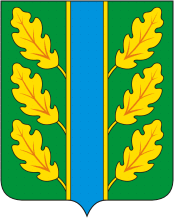 Периодическое печатное средство массовой информации«Вестник Дубровского района»Распространяется бесплатно.Подлежит распространению на территории Дубровского района.Порядковый номер выпуска:  № 210Дата выхода выпуска в свет: 03.12.2021 годаТираж:  22 экземплярар.п.ДубровкаСоучредителями периодического печатного средства массовой информации «Вестник Дубровского района» являются: Дубровский районный Совет народных депутатов и администрация Дубровского района.Редакцией периодического печатного средства массовой информации «Вестник Дубровского района» является администрация Дубровского района, которая также является его издателем и распространителем.        Адрес редакции, издателя, типографии: 242750, Брянская область, поселок Дубровка, ул. Победы, д 18.        Периодическое печатное средство массовой информации «Вестник Дубровского района является официальным периодическим печатным средством массовой информации, предназначенным для опубликования муниципальных правовых актов органов местного самоуправления Дубровского района, обсуждения проектов муниципальных правовых актов, доведения до сведения жителей Дубровского района иной официальной информации.        Главный редактор: Василенко О.Н.Содержание:Раздел 1. «Правовые акты».1.1. Устав муниципального образования «Дубровский район». 1.2. Правовые акты, принимаемые на местном референдуме.1.3. Решения Дубровского районного Совета народных депутатов.1.4. Решения Дубровского поселкового Совета  народных депутатов1.5. Постановления и распоряжения администрации Дубровского района.1.6. Приказы Председателя контрольно- счетной палаты Дубровского района.Раздел 2. «Официальная информация».2.1. Отчеты о деятельности контрольно- счетной палаты Дубровского района.2.2.  Объявления о проведении публичных слушаний.2.3.  Муниципальные правовые акты, подлежащие обсуждению на публичных слушаниях.2.4. Иная официальная информацияРаздел 1. «Правовые акты».1.1. Устав муниципального образования «Дубровский район» – информация отсутствует.1.2. Правовые акты, принимаемые на местном референдуме – информация отсутствует.1.3. Решения Дубровского районного Совета народных депутатов 1.3.1.Российская ФедерацияБРЯНСКАЯ ОБЛАСТЬДУБРОВСКИЙ РАЙОННЫЙ СОВЕТ НАРОДНЫХ ДЕПУТАТОВР Е Ш Е Н И Еот  26. 11. 2021г. №  182 - 7р.п. ДубровкаОб утверждении Порядкапредоставления муниципальныхгарантий по инвестиционнымпроектам за счет средств бюджетаДубровского муниципального районаБрянской области В соответствии со ст. 115 Бюджетного кодекса Российской Федерации, п. 2 ст.19 Федерального закона от 25.02.1999 №39-ФЗ «Об инвестиционной деятельности в Российской Федерации, осуществляемой в форме капитальных вложений», Дубровский районный Совет народных депутатовРЕШИЛ:1. Утвердить Порядок предоставления муниципальных гарантий по инвестиционным проектам за счет средств бюджета Дубровского муниципального района Брянской области.2. Настоящее Решение вступает в силу со дня его официального опубликования.3. Настоящее Решение опубликовать в периодическом печатном средстве массовой информации «Вестник Дубровского района», а также разместить на сайте Дубровского муниципального района Брянской области в информационно-телекоммуникационной сети «Интернет».Глава  муниципального образования «Дубровский район»                                                                              Г. А. ЧерняковУтвержденрешением Дубровскогорайонного Совета народных                                                          депутатов от 26.11.2021г. № 182-7ПОРЯДОКПРЕДОСТАВЛЕНИЯ МУНИЦИПАЛЬНЫХ ГАРАНТИЙ ПО ИНВЕСТИЦИОННЫМ ПРОЕКТАМ ЗА СЧЕТ СРЕДСТВ БЮДЖЕТА ДУБРОВСКОГО МУНИЦИПАЛЬНОГО РАЙОНА БРЯНСКОЙ ОБЛАСТИ Общие положения1.1. Термины и понятия, применяемые в целях настоящего Порядка: - муниципальная гарантия на цели реализации инвестиционных проектов (далее по тексту - муниципальная гарантия) - вид долгового обязательства, в силу которого администрация Дубровского района (гарант) обязана при наступлении предусмотренного в гарантии события (гарантийного случая) уплатить лицу, в пользу которого предоставлена гарантия (бенефициару), по его письменному требованию определенную в обязательстве денежную сумму за счет средств бюджета Дубровского муниципального района Брянской области (далее по тексту - муниципальное образование) в соответствии с условиями даваемого гарантом обязательства, отвечать за исполнение третьим лицом (принципалом) его обязательства перед бенефициаром; - бенефициар - кредитор принципала, которому предназначен денежный платеж по долговому обязательству муниципального образования в виде муниципальной гарантии; - принципал - должник бенефициара по обязательству, обеспеченному муниципальной гарантией; - муниципальный долг - обязательства, возникшие из муниципальных заимствований, гарантий по обязательствам третьих лиц, другие обязательства в соответствии с видами долговых обязательств, принятых на себя муниципальным образованием. 1.2. Органом местного самоуправления, уполномоченным от имени Дубровского  муниципального района Брянской области выдавать гарантии, является администрация Дубровского района (далее по тексту –Администрация).1.3. Основными целями предоставления муниципальных гарантий для реализации инвестиционных проектов являются стимулирование инвестиционной активности и привлечение средств инвесторов для развития экономики муниципального образования, увеличение поступлений налоговых выплат в бюджет Дубровского муниципального района Брянской области  от реализации инвестиционных проектов, повышение технического уровня и конкурентоспособности продукции, выпускаемой на территории муниципального образования, решение социальных проблем. 1.4. Предельный размер средств, на которые могут быть предоставлены гарантии Администрации по займам и кредитам на цели реализации инвестиционных проектов, определяется Администрацией при утверждении бюджета Дубровского  муниципального района Брянской области на очередной финансовый год и на плановый период.1.5. В муниципальной гарантии указываются: - наименование гаранта и наименование органа, выдавшего гарантию от имени гаранта;- наименование бенефициара;- наименование принципала;- обязательство, в обеспечение которого выдается гарантия (с указанием наименования, даты заключения и номера (при его наличии) основного обязательства, срока действия основного обязательства или срока исполнения обязательств по нему, наименований сторон, иных существенных условий основного обязательства);- объем обязательств гаранта по гарантии и предельная сумма гарантии;- основания выдачи гарантии;- дата вступления в силу гарантии или событие (условие), с наступлением которого гарантия вступает в силу;- срок действия гарантии;- определение гарантийного случая, срок и порядок предъявления требования бенефициара об исполнении гарантии;- основания отзыва гарантии;- порядок исполнения гарантом обязательств по гарантии;- основания уменьшения суммы гарантии при исполнении в полном объеме или в какой-либо части гарантии, исполнении (прекращении по иным основаниям) в полном объеме или в какой-либо части обязательств принципала, обеспеченных гарантией, и  в иных случаях, установленных гарантией;- основания прекращения гарантии;- условия основного обязательства, которые не могут быть изменены без предварительного письменного согласия гаранта;- наличие или отсутствие права требования гаранта к принципалу о возмещении денежных средств, уплаченных гарантом бенефициару по муниципальной гарантии  (регрессное требование гаранта к принципалу, регресс);- иные условия гарантии, а также сведения, определенными настоящим Кодексом, нормативными правовыми актами гаранта, актами органа, выдающего гарантию от имени гаранта.1.6. Письменная форма муниципальной гарантии является обязательной. Несоблюдение письменной формы муниципальной гарантии влечет ее недействительность (ничтожность). Срок действия гарантии определяется условиями гарантии. 1.7. Гарант не вправе без предварительного письменного согласия бенефициара изменять условия муниципальной гарантии.       Принадлежащие бенефициару по муниципальной гарантии права требования к гаранту не могут быть переданы (перейти по иным основаниям) без предварительного письменного согласия гаранта, за исключением передачи (перехода) указанных прав требования в установленном законодательством Российской Федерации о ценных бумагах порядке в связи с переходом к новому владельцу (приобретателю) прав на облигации, исполнение обязательств принципала (эмитента) по которым обеспечивается муниципальной гарантией.	Муниципальная гарантия, обеспечивающая исполнение обязательств принципала по кредиту (займу, в том числе облигационному), подлежит отзыву гарантом только в следующих случаях:изменение без предварительного письменного согласия гаранта указанных в муниципальной гарантии условий основного обязательства, которые не могут быть изменены без предварительного письменного согласия гаранта;нецелевое использование средств кредита (займа, в том числе облигационного), обеспеченного муниципальной гарантией.2. Условия предоставления муниципальной гарантии2.1. Обязательными условиями, учитываемыми при выдаче муниципальных гарантий Администрацией являются: - проведение анализа финансового состояния принципала; - представление принципалом всей необходимой документации (договоры, соглашения, технико-экономические обоснования и т.д.), касающейся его долгового обязательства перед третьим лицом; - соблюдение принципалом бюджетного и налогового законодательства; - отсутствие у принципала, его поручителей просроченной задолженности по денежным обязательствам перед муниципальным образованием по обязательным платежам в бюджетную систему Российской Федерации, а также неурегулированных обязательств по ранее предоставленным муниципальным гарантиям. 2.2. Предоставление муниципальной гарантии для обеспечения обязательств по возмещению ущерба, образовавшегося при наступлении гарантийного случая некоммерческого характера, а также муниципальной гарантии без права регрессного требования гаранта к принципалу анализ финансового состояния принципала может не проводиться. При предоставлении указанных гарантий обеспечение исполнения обязательств принципала перед гарантом, которые могут возникнуть в связи с предъявлением гарантом регрессных требований к принципалу, не требуется. 2.3. Предоставление муниципальной гарантии, а также заключение договора о предоставлении муниципальной гарантии осуществляется после представления принципалом и (или) бенефициаром в Администрацию письменного заявления на предоставление муниципальной гарантии, в котором указываются: - полное наименование заявителя, его юридический и фактический адреса; - обязательство, в обеспечение которого запрашивается гарантия, его сумма и срок; - наименование и адрес бенефициара, которому будет предоставлена полученная муниципальная гарантия; - направления расходования средств, предоставленных по обязательствам, обеспеченным муниципальной гарантией. 2.4. К заявлению должны быть приложены следующие документы: - карточка с образцами подписей уполномоченных лиц, подписывающих договор о предоставлении муниципальной гарантии, а также с образцом оттиска печати юридического лица; - документы, устанавливающие полномочия лиц, подписывающих договор о предоставлении муниципальной гарантии; - учредительные документы (подлинники) или их копии, заверенные организацией; - технико-экономические обоснования, характеризующие окупаемость заимствований; - бухгалтерский баланс за предшествующий год и на последнюю отчетную дату, предшествующую получению муниципальной гарантии, заверенный организацией, отчет о финансовых результатах, а для юридических лиц с участием иностранного капитала; - бухгалтерский баланс за предшествующий год и на последнюю отчетную дату и последнее заключение независимого аудитора с нотариально заверенным переводом на русский язык.2.5. Администрация обязана провести проверку финансового состояния получателя муниципальной гарантии на основе представленных документов, кроме случаев предоставления муниципальной гарантии для обеспечения обязательств по возмещению ущерба, образовавшегося при наступлении гарантийного случая некоммерческого характера, а также муниципальной гарантии без права регрессного требования гаранта к принципалу. 2.6. Администрация определяет условия предоставления муниципальной гарантии в соответствии с настоящим Положением, визирует проект договора муниципальной гарантии или в течение 30 дней готовит обоснованный отказ в выдаче муниципальной гарантии в случае неудовлетворительного финансового состояния получателя муниципальной гарантии. 3. Заключительные положения3.1. Гарант (поручитель) несет ответственность в соответствии с законодательством Российской Федерации и заключенным договором поручительства и (или) договором залога. 3.2. Заемщик несет ответственность за неисполнение условий договора (в том числе нецелевое использование полученных денежных средств) в соответствии с законодательством Российской Федерации и соответствующим договором. 1.4. Решения Дубровского поселкового Совета  народных депутатов  - информация отсутствует.1.5. Постановления и распоряжения администрации Дубровского  района 1.5.1.РОССИЙСКАЯ ФЕДЕРАЦИЯБРЯНСКОЙ ОБЛАСТИАДМИНИСТРАЦИЯ ДУБРОВСКОГО РАЙОНАПОСТАНОВЛЕНИЕот  10.11.2021 г.                                                                                                № 581   п. ДубровкаО внесение изменений и дополнений в постановление от 06.10.2016  № 421 «О создании комиссии по подготовке проекта Правил землепользования и застройки Дубровского городского и сельских поселений Дубровского района»В связи с кадровыми изменениямиПОСТАНОВЛЯЮ:  В приложении №1 к постановлению администрации Дубровского района  от 06.10.2016  № 421 «О создании комиссии по подготовке проекта Правил землепользования и застройки Дубровского городского и сельских поселений Дубровского района» изложить в новой редакции согласно приложению.Постановление опубликовать в периодическом печатном средстве массовой информации «Вестник Дубровского района» и разместить на сайте Дубровского муниципального района Брянской области в сети «Интернет».Контроль за исполнением настоящего постановления возложить на заместителя главы администрации Дубровского района по строительству и экономическому развитию С.Н. Ефименко.Постановление вступает в силу с момента его официального опубликования. Глава администрации Дубровского района                                                                И.А. Шевелев1.5.2.РОССИЙСКАЯ ФЕДЕРАЦИЯБРЯНСКАЯ ОБЛАСТЬАДМИНИСТРАЦИЯ ДУБРОВСКОГО РАЙОНАПОСТАНОВЛЕНИЕот 10.11.2021 года                                                                                  №588   п. ДубровкаО внесении изменений в муниципальную программу «Формирование современнойгородской среды на 2018-2024 годы на территории р.п. Дубровка Дубровского городского поселения», утвержденную  постановлением администрацииДубровского района  №836 от 28.11.2017г.        В соответствии с Федеральным законом от 06.10.2003г. №131-ФЗ «Об общих принципах организации местного самоуправления в Российской Федерации», Постановлением Правительства РФ от 10 февраля 2017 г. «Об утверждении Правил предоставления и распределения субсидий из Федерального бюджета бюджетам субъектов Российской Федерации на поддержку государственных программ субъектов Российской Федерации и муниципальных программ формирования современной городской среды», Уставом Дубровского городского поселения Дубровского муниципального района Брянской области     ПОСТАНОВЛЯЮ: 1. Внести в муниципальную программу «Формирование современной городской среды на 2018-2024 годы на территории р.п. Дубровка Дубровского  городского поселения», утвержденную постановлением администрации Дубровского района  №836 от 28.11.2017г. следующие изменения:  В Паспорте муниципальной программы строку «Объем финансирования программы (с расшифровкой по источникам и годам финансирования)» изложить в следующей редакции:«Всего: 31 064 843,31 рублей, из них:30 106 855,72 руб.- средства федерального бюджета  и областного бюджета;625 809,33 руб. – средства Дубровского городского поселения Дубровского муниципального района;332 178,26руб. - за счет заинтересованных лиц.2018 год – 3 344 177, 29 рублей, в том числе:3 147 368,85 руб.- средства областного бюджета;165 650,99 руб. – средства Дубровского городского поселения Дубровского муниципального района;31157,45руб. – за счет заинтересованных лиц.2019 год – 4 437 576, 07 рублей, в том числе:4 393 200,30 руб.- средства федерального бюджета  и областного бюджета;44 375, 77 руб.- средства Дубровского городского поселения Дубровского муниципального района.2020 год – 6 353 878,18 рублей, в том числе:6 031 885,70 руб.- средства федерального бюджета  и областного бюджета;153 163,54 руб.- средства Дубровского городского поселения Дубровского муниципального района;168 828,94руб. – за счет заинтересованных лиц.2021 год – 6 045 590,71 рублей, в том числе:5 759 616,03 руб.- средства федерального бюджета  и областного бюджета;153 782,81 руб.- средства Дубровского городского поселения Дубровского муниципального района;132 191,87руб. – за счет заинтересованных лиц.2022 год – 3 532 650,11 рублей, в том числе:3 497 323,60 руб.- средства федерального бюджета  и областного бюджета;35 326,51 руб.- средства Дубровского городского поселения Дубровского муниципального района.2 399,руб. – за счет заинтересованных лиц.2023 год – 3 482 038,98 рублей, в том числе:3 447 218,59 руб.- средства федерального бюджета  и областного бюджета;34 820,39 руб.- средства Дубровского городского поселения Дубровского муниципального района.2024 год –3 868 931,97 рублей, в том числе:3 830 242,65 руб.- средства федерального бюджета  и областного бюджета;38 689,32 руб.- средства Дубровского городского поселения Дубровского муниципального района. (Приложение 10).1.2. Приложение №5 к муниципальной программе «Формирование современной городской среды на 2018-2024 годы на территории р.п. Дубровка Дубровского городского поселения», изложить в редакции согласно Приложения №1.1.3. Приложение №6 к муниципальной программе «Формирование современной городской среды на 2018-2024 годы на территории р.п. Дубровка Дубровского городского поселения», изложить в редакции согласно Приложения №1.1.4. Приложение №9 к муниципальной программе «Формирование современной городской среды на 2018-2024 годы на территории р.п. Дубровка Дубровского городского поселения», изложить в редакции согласно Приложения №1.2. Настоящее постановление опубликовать в периодическом печатном средстве массовой информации «Вестник Дубровского района» и разместить на сайте Дубровского муниципального района Брянской области в сети Интернет.3. Данное постановление вступает в силу с момента его официального опубликования.4. Контроль за исполнением настоящего постановления возложить на заместителя Главы администрации Дубровского района по городскому и жилищно-коммунальному хозяйству Самохина И. В.Глава администрации  Дубровского района                                                                              И.А. ШевелёвПриложение 1К постановлению администрации                                 Дубровского районаот  10.11.2021г. №588                   Муниципальная программа «Формирование современной городской среды на 2018-2024 годына территории р.п. Дубровка Дубровского городского поселения»р.п. Дубровка I. ПАСПОРТМуниципальной программы «Формирование современной городской среды на 2018- 2024 годына территории р.п. Дубровка Дубровского городского поселения»*) Значение показателей будут уточнены после проверки достоверности сметной документации.**) Значение показателей будут уточнены после доведения объема средств областного бюджета в целях финансирования мероприятий данной муниципальной программы.II. Характеристика текущего состояния сферы благоустройствар.п. Дубровка Дубровского района Брянской области     1. Характеристика текущего состояниягородской среды в р.п. Дубровка Дубровского городского поселения.В соответствии с основными приоритетами государственной политики в сфере благоустройства,  стратегическими документами по формированию комфортной городской среды федерального уровня,  приоритетами  муниципальной политики в области благоустройства является комплексное развитие современной городской инфраструктуры на основе единых подходов.     Комфорт и безопасность жизни жителей поселка   обеспечиваются комплексом условий, создаваемых как  ими самими, так  же и органами местного самоуправления. Современный житель  воспринимает всю территорию поселка, как  общественное пространство и ожидает от него комфорта, безопасности.     Дворовые территории являются важнейшей составной частью  городской среды.  От уровня состояния дворовых территорий  многоквартирных домов и проездов к ним  во многом зависит качество жизни населения.  Сегодняшнее текущее состояние большинства дворовых территорий не соответствует современным требованиям к местам проживания населения. К проблемам можно отнести низкий уровень общего благоустройства  дворовых территории, высокий уровень износа  асфальтобетонных покрытий, отсутствие  парковок, низкий уровень освещенности дворов в темное время суток.    Не проводятся работы по озеленению дворовых территорий, восстановлению газонов, удалению старых больных деревьев. Недостаточно оборудованных детских  игровых площадок и спортивных площадок.  Благоустройство дворовых территорий осуществляется по отдельным  видам работ. Некоторые работы не выполняются на протяжении многих лет.    Всего на территории р.п. Дубровка насчитывается  34 дворовые территории, из них 14 территорий  относятся к благоустроенным.   Доля населения, проживающего в многоквартирных домах с благоустроенными  дворовыми территориями, составляет  20,3 % от общей численности населения Дубровского городского поселения.      В плачевном состоянии находятся  муниципальные территории общего пользования.  Площадь благоустроенных  муниципальных территорий общего пользования  составляет  или 0,2% от общих площадей  указанных территорий.      Такое состояние сферы  благоустройства поселения  обусловлено, в первую очередь, отсутствием комплексного подхода к решению  проблемы  формирования благоприятной, комфортной среды  для проживания граждан.             Комплексное благоустройство дворовых территорий  и территорий  общего пользования  позволит  поддерживать их в удовлетворительном состоянии, повысит уровень благоустройства, обеспечит здоровые условия проживания  и отдыха жителей.Определение текущего состояния благоустройства территорий осуществляется в соответствии с порядком инвентаризации уровня благоустройства территорий. Инвентаризация позволяет сформировать адресный перечень всех дворовых территорий, нуждающихся в благоустройстве (с учетом их физического состояния) и подлежащих благоустройству исходя из минимального перечня работ по благоустройству, адресный перечень всех общественных территорий, нуждающихся в благоустройстве (с учетом их физического состояния) и подлежащих благоустройству в период 2018- 2024 годы. Перечни дворовых и общественных территорий, нуждающихся и подлежащих благоустройству в период 2018- 2024 годов, формируются  на основании проведенной инвентаризации и утверждаются в муниципальной  программе  на 2018- 2024 годы.Из адресного перечня дворовых и общественных территорий, подлежащих благоустройству в рамках реализации данной муниципальной программы, могут быть исключены территории, расположенные вблизи многоквартирных домов, физический износ основных конструктивных элементов (крыша, стены, фундамент) которых превышает 70 процентов, а также территории, которые планируются к изъятию для муниципальных или государственных нужд в соответствии с генеральным планом Дубровского городского поселения при условии одобрения решения об исключении указанных территорий из адресного перечня дворовых территорий и общественных территорий межведомственной комиссией в порядке, установленном такой комиссией.
         Из адресного перечня дворовых территорий, подлежащих благоустройству в рамках реализации муниципальной программы, могут быть исключены дворовые территории, собственники помещений многоквартирных домов которых приняли решение об отказе от благоустройства дворовой территории в рамках реализации данной муниципальной программы или не приняли решения о благоустройстве дворовой территории в сроки, установленные данной муниципальной программой. При этом исключение дворовой территории из перечня дворовых территорий, подлежащих благоустройству в рамках реализации данной муниципальной программы, возможно только при условии одобрения соответствующего решения муниципального образования межведомственной комиссией в порядке, установленном такой комиссией. В соответствии с Правилами предоставления и распределения субсидий из федерального бюджета бюджетам субъектов Российской Федерации на поддержку государственных программ субъектов Российской Федерации и муниципальных программ формирования современной городской среды, утвержденных постановлением Правительства Российской Федерации от 09.02.2019 N 106, предельная дата заключения соглашений по результатам закупки товаров, работ и услуг для обеспечения муниципальных нужд в целях реализации муниципальной программы - не позднее 1 июля года предоставления субсидии - для заключения соглашений на выполнение работ по благоустройству общественных территорий, не позднее 1 мая года предоставления субсидии - для заключения соглашений на выполнение работ по благоустройству дворовых территорий, за исключением случаев обжалования действий (бездействия) заказчика и (или) комиссии по осуществлению закупок и (или) оператора электронной площадки при осуществлении закупки товаров, работ, услуг в порядке, установленном законодательством Российской Федерации, при которых срок заключения таких соглашений продлевается на срок указанного обжалования.
        Выполнение работ в рамках данной муниципальной программы должно быть синхронизировано с реализуемыми в р. п. Дубровка федеральными, региональными и муниципальными программами (планами) строительства (реконструкции, ремонта) объектов недвижимого имущества, программами по ремонту и модернизации инженерных сетей и иных объектов, расположенных на соответствующей территории.Мероприятия по образованию земельных участков, на которых расположены многоквартирные дома
Цель мероприятий - формирование земельных участков, на которых расположены многоквартирные дома.
1. Подготовка и утверждение проекта межевания территории, в соответствии с которым определяются границы земельного участка (земельных участков), на котором (на которых) расположен (расположены) многоквартирный дом (многоквартирные дома).
2. Проведение работ по подготовке документов, необходимых для осуществления государственного кадастрового учета образуемого земельного участка (образуемых земельных участков).
3. Предоставление в уполномоченный орган, осуществляющий государственный кадастровый учет, государственную регистрацию прав документов, необходимых для осуществления государственного кадастрового учета образуемого земельного участка (образуемых земельных участков).
Определение местоположения границ земельного участка, на котором расположен многоквартирный дом, осуществляется в соответствии с Методическими рекомендациями по проведению работ по формированию земельных участков, на которых расположены многоквартирные дома, утвержденными Приказом Министерства строительства и жилищно-коммунального хозяйства Российской Федерации от 07.03.2019 N 153/пр.Реализация мероприятий муниципальной программы в 2018 -  2024 годах позволит создать благоприятные условия проживания жителей поселка, обеспечить более эффективную эксплуатацию многоквартирных домов, сформировать активную гражданскую позицию населения посредством его участия в благоустройстве дворовых территорий, повысить уровень и качество жизни граждан.Основные показатели, характеризующиетекущее состояние и плановые показатели конечных результатов реализации подпрограммыБольшинство площадей муниципальных территорий общего пользования не отвечают современным требованиям и требует комплексного подхода к благоустройству, включающего в себя:- благоустройство территорий общего пользования, в том числе:  - ремонт автомобильных дорог общего пользования;- ремонт тротуаров;- обеспечение освещения территорий общего пользования;- установку скамеек;- установку урн для мусора;- оборудование автомобильных парковок;- озеленение территорий общего пользования;- иные виды работ.Под дворовыми территориями многоквартирных домов в рамках реализации мероприятий программы понимается совокупность территорий, прилегающих к многоквартирным домам, с расположенными на них объектами, предназначенными для  обслуживания и эксплуатации  таких домов, и элементами благоустройства этих территорий, в том числе местами стоянки автотранспортных средств, тротуарами и автомобильными дорогами, включая автодороги, образующие проезды к территориям, прилегающим к многоквартирным домам.Благоустройство дворовых территории МКД  предусматривает:а) минимальный перечень  видов работ по благоустройству дворовых территорий, включающий:- ремонт  дворовых проездов;- обеспечение освещения дворовых территорий;- установку скамеек;- установку урн для мусора;-ремонт(устройство) площадок перед входом в подъезд;-замена бордюрного камня.Указанный перечень является исчерпывающим и не может быть расширен.       б) дополнительный перечень видов работ по благоустройству дворовых территорий, включающий: оборудование детских и (или) спортивных площадок;оборудование автомобильных парковок;	озеленение территорий, которое включает в себя: посадку деревьев, кустарников, газонов, снос и кронирование деревьев, корчевание пней и пр.;	устройство парковочных карманов (асфальтобетонные и щебеночные покрытия);	обустройство расширений проезжих частей дворовых территорий многоквартирных домов (МКД);	устройство новых пешеходных дорожек;	ремонт существующих пешеходных дорожек;	замена бордюрного камня на тротуарах и подходах к подъездам;	окраска бордюрного камня;	установка детского, игрового, спортивного оборудования, а также оборудования для хозяйственных площадок (коврочистки, стойки для сушки белья и др.);	установка ограждений газонов, палисадников, детских, игровых, спортивных площадок, парковок;	отсыпка, планировка и выравнивание: газонов, палисадников, детских, игровых, спортивных и хозяйственных площадок, вазонов, цветочниц;	устройство пандусов для обеспечения беспрепятственного перемещения по дворовой территории МКД маломобильных групп населения;	установка ограждающих устройств: бетонных, металлических столбиков для ограждения парковок, тротуаров, детских игровых площадок (кроме шлагбаумов и автоматических ворот);	установка вазонов, цветочниц.         Дополнительный перечень работ по благоустройству является открытым и может быть дополнен по решению  Правительства Брянской области.        Проведение мероприятий в рамках муниципальной программы должно осуществляться с учетом необходимости обеспечения физической, пространственной и информационной доступности  зданий, сооружений, дворовых и общественных территорий для инвалидов и других  маломобильных групп  населения.Порядком  общественного обсуждения проекта программы «Формирование современной городской среды» на 2018- 2024 годы, порядок и сроки представления, рассмотрения и оценки предложений  заинтересованных лиц, порядок и сроки представления, рассмотрения и оценки указанных предложений  утверждаются  нормативными правовыми актами администрации Дубровского района. Адресные перечни дворовых территорий многоквартирных домов и территорий общего пользования  формируются по итогам проведения комиссионной оценки и отбора предложений  заинтересованных лиц общественной комиссией, которая   впоследствии осуществляет контроль за реализацией программы после её утверждения в установленном порядке. Положение об общественной комиссии  утверждается  постановлением администрации Дубровского района.        Заинтересованные лица принимают участие  в реализации мероприятий по благоустройству дворовых территории в рамках минимального и дополнительного перечней работ по благоустройству в форме трудового и (или) финансового участия.    Организация трудового и (или) финансового участия осуществляется заинтересованными лицами в соответствии с решением общего собрания собственников помещений в многоквартирном доме, дворовая территория которого подлежит благоустройству, оформленного соответствующим протоколом общего собрания собственников помещений в многоквартирном доме.                  Собственники помещений в многоквартирном доме, зданий, расположенных в границах дворовой территории, подлежащей благоустройству, обеспечивают финансовое  участие в реализации мероприятий по благоустройству дворовых территорий в рамках дополнительного перечня видов работ. Порядок аккумулирования и расходования средств заинтересованных лиц, направляемых на выполнение дополнительного перечня работ по благоустройству дворовых территорий,  учет и  контроль за их расходованием, утверждается постановлением администрации Дубровского района. Помимо финансового участия,  заинтересованные лица  должны обеспечивать трудовое участие в реализации мероприятий по благоустройству  дворовых территорий в части  выполнения работ, не требующих специальной квалификации (покраска, уборка мусора, земляные работы,  озеленение территории, иные работы), проведения субботников.                                     В отношении дворовых территорий, а также наиболее посещаемых муниципальных территорий  общего  пользования, прошедших отбор и включенных в программу, разрабатывается дизайн-проект. Порядок разработки, обсуждения с заинтересованными лицами и утверждения дизайн-проекта  утверждается  постановлением администрации Дубровского района.           Для реализации благоустройства объектов недвижимости (включая объекты незавершенного строительства и земельных участков находящихся в собственности (пользовании) юридических лиц и индивидуальных предпринимателей вводится следующее основное понятие:   Под территорией, находящейся в ведении юридических лиц и индивидуальных предпринимателей понимается территория с расположенными на ней объектами недвижимого имущества (включая объекты незавершенного строительства) и земельными участками, находящимися в собственности (пользовании) юридических лиц и индивидуальных предпринимателей.      Адресный перечень объектов недвижимого имущества (включая объекты незавершенного  строительства) и земельных участков, находящихся в собственности (пользовании) юридических лиц и индивидуальных предпринимателей, которые подлежат  благоустройству не позднее 2020 года за счет средств указанных лиц в соответствии с заключенными соглашениями с администрацией Дубровского района, приведен в приложении №7  к настоящей программе.      С целью проведения мероприятий по инвентаризации уровня благоустройства индивидуальных жилых домов и земельных участков, предоставленных для их размещения, с заключением по результатам инвентаризации соглашений  с собственниками (пользователями) указанных домов об их благоустройстве не позднее 2020 года с соответствии  с требованиями утвержденных правил благоустройства на территории Дубровского городского поселения, администрация Дубровского района разрабатывает и утверждает график проведения инвентаризации территорий.По результатам проведения инвентаризации составляется паспорт благоустройства территории.  Паспорт благоустройства территории утверждается главой администрации Дубровского района. Копия паспорта предоставляется лицу(его представителю) в чьем (на правах собственности, пользования, аренды и т.п.) находится территория.Применение программы позволит поэтапно осуществлять комплексное благоустройство дворовых территории и территорий общего пользования с учетом мнения граждан, а именно:- повысит уровень планирования и реализации мероприятий по благоустройству (сделает их современными, эффективными, оптимальными, открытыми, востребованными гражданами); - запустит реализацию механизма поддержки мероприятий по благоустройству, инициированных гражданами;- запустит механизм финансового и трудового участия граждан и организаций в реализации мероприятий по благоустройству;- сформирует инструменты общественного контроля за реализацией мероприятий по благоустройству на территории МО «Дубровское городское поселение».Таким образом, комплексный подход к реализации мероприятий по благоустройству, отвечающих современным требованиям, позволит  создать современную городскую комфортную среду для проживания граждан, а также комфортное современное «общественное пространство».Приоритеты и цели государственной политики в сфере реализации муниципальной программыПриоритеты и цели государственной политики в сфере реализации муниципальной программы определяются исходя из стратегии социально-экономического развития р. п. Дубровка на долгосрочный период, стратегий развития отдельных отраслей экономики и социальной сферы Дубровского муниципального района, программы социально-экономического развития Дубровского муниципального района на среднесрочный период. Приоритеты и цели государственной политики в сфере реализации муниципальной программы определены:Указом Президента Российской Федерации от 7 мая 2012 года 
№ 600 «О мерах по обеспечению граждан Российской Федерации доступным и комфортным жильем и повышению качества жилищно-коммунальных услуг»;Паспортом приоритетного проекта «Формирование комфортной городской среды» (протокол от 21.11.2016 г. №10) утвержденным Президиумом Совета при Президенте Российской Федерации по стратегическому развитию приоритетным проектам.Приказом Министерства строительства и жилищно- коммунального хозяйства Российской Федерации от 06.04.2017 г. №691пр «Об утверждении методических рекомендаций по подготовке государственных программ субъектов Российской Федерации и муниципальных программ формирования современной городской среды на 2018- 2024 годы»III. Цель и задача, целевой индикатор программыЦелью муниципальной программы является повышение уровня комплексного благоустройства для повышения качества жизни граждан на территории р.п. Дубровка  Дубровского района Брянской области.Достижение цели обеспечивается решением задач муниципальной программы:-организация мероприятий по благоустройству нуждающихся в благоустройстве территорий общего пользования;-организация мероприятий по благоустройству нуждающихся в благоустройстве дворовых территорий многоквартирных домов;-повышение уровня вовлеченности заинтересованных граждан, организаций в реализацию мероприятий по благоустройству и активизации участия граждан в решении вопросов местного значения;-повышение уровня доступности инвалидов и других маломобильных групп населения на объекты благоустройства и в жилой фонд.Муниципальной программой обеспечена возможность проверки 
и подтверждения достижения цели и решения поставленных задач посредством целевых показателей (индикаторов) количественно характеризующих погодовую динамику степени решения задач и уровня достижения цели, а также конечные результаты реализации муниципальной программы.Система показателей (индикаторов) сформирована с учетом обеспечения возможности проверки и подтверждения достижения цели и решения задач муниципальной программы.Сведения о показателях (индикаторах) муниципальной программы и их значениях приведены в приложении 1 к муниципальной программе.Решение поставленных задач обеспечивается результатами реализации муниципальной программы.Задачи муниципальной программы по повышению уровня:-благоустройства нуждающихся в благоустройстве территорий общего пользования;-благоустройства нуждающихся в благоустройстве дворовых территорий многоквартирных домов;-уровня вовлеченности заинтересованных граждан, организаций в реализацию мероприятий по благоустройству и активизации участия граждан в решении вопросов местного значения; -доступности инвалидов и других маломобильных групп населения на объекты благоустройства и в жилой фонд решаются посредством реализации основных мероприятий (приложение 9 к муниципальной программе).IV. Характеристика мероприятий программыВ рамках программы планируется осуществление следующих мероприятий по благоустройству (приложение № 5):Обустройство дворовых территорий многоквартирных домов (ремонт дворовых проездов, обеспечение освещение дворовых территорий, установка скамеек, урн для мусора).Благоустройство муниципальных территорий общего пользования р. п. Дубровка.          При реализации муниципальной программы возможно возникновение следующих  рисков,  которые  могут  препятствовать  достижению  планируемых результатов:  риски, связанные с изменением бюджетного законодательства;  финансовые риски: финансирование Программы не в полном объеме в связи с неисполнением доходной части бюджета городского поселения;   при размещении муниципальных заказов согласно Федеральному  закону  от 5 апреля 2013 года N 44-ФЗ "О контрактной системе в сфере закупок товаров, работ,  услуг  для  обеспечения  государственных  и  муниципальных  нужд" некоторые  процедуры  торгов  могут  не  состояться  в  связи  с  отсутствием претендентов;  несвоевременное  выполнение  работ  подрядными  организациями  может привести к нарушению сроков выполнения программных мероприятий;  заключение  муниципальных  контрактов  и  договоров  с  организациями, которые окажутся неспособными исполнить свои обязательства.В  таком  случае  Программа  подлежит  корректировке.  Проведение  повторных процедур приведет к изменению сроков исполнения программных мероприятий.Способами ограничения рисков являются:а) концентрация ресурсов на решении приоритетных задач;б)  изучение  и  внедрение  положительного  опыта  других  муниципальных образований;в)  повышение  результативности  реализации  программы  и  эффективности использования бюджетных средств;г) своевременное внесение изменений в бюджет и муниципальную Программу.V. Положения, включаемые в муниципальную программу «Формирование современной городской среды на 2018 - 2024  годы» для получения федеральной субсидииФинансирование мероприятий программы осуществляется из федерального, областного и муниципального бюджетов. Объем средств муниципального бюджета, направляемых на финансирование мероприятий муниципальной программы, должен составлять не менее 5% от общего объема средств федеральной субсидии.Минимальный перечень работ по благоустройству дворовых территорий многоквартирных домов включает: ремонт дворовых проездов, обеспечение освещения дворовых территорий, установка скамеек и урн для мусора.Показатели усредненной стоимости капитального ремонта дворовых территорий(по видам работ на 1 квартал 2017 года)Минимальный перечень В дополнительный перечень работ по благоустройству дворовых территорий многоквартирных домов входит: оборудование детских и (или) спортивных площадок; автомобильных парковок; озеленение территорий, которое включает в себя: посадку деревьев, кустарников, газонов, снос и кронирование деревьев, корчевание пней и пр; устройство парковочных карманов (асфальтобетонные и щебеночные покрытия); обустройство расширений проезжих частей дворовых территорий многоквартирных домов; устройство новых пешеходных дорожек; ремонт существующих пешеходных дорожек; окраска бордюрного камня; установка детского, игрового, спортивного оборудования, а также оборудования для хозяйственных площадок (коврочистки, стойки для сушки белья и др.); установка ограждений газонов, палисадников, детских, игровых, спортивных площадок, парковок; отсыпка, планировка и выравнивание: газонов, палисадников, детских, игровых, спортивных и хозяйственных площадок, вазонов, цветочниц; устройство пандусов для обеспечения беспрепятственного перемещения по дворовой территории МКД маломобильных групп населения; установка ограждающих устройств: бетонных, металлических столбиков для ограждения парковок, тротуаров, детских игровых площадок (кроме шлагбаумов и автоматических ворот); установка вазонов, цветочниц.Показатели усредненной стоимости капитального ремонта дворовых территорий(по видам работ на 1 квартал 2017 года)Дополнительный переченьМинимальная доля финансового и (или) трудового участия граждан, заинтересованных лиц, организаций в выполнении дополнительного перечня работ по благоустройству дворовых территорий многоквартирных домов составляет не менее 5%.Кроме финансового (денежного) вклада вклад может быть внесен в неденежной форме. В частности, этом может быть:- выполнение жителями неоплачиваемых работ, не требующих специальной квалификации, как например: подготовка объекта (дворовой территории) к началу работ (земляные работы, снятие старого оборудования, уборка мусора), и другие работы (покраска оборудования, озеленение территории посадка деревьев, охрана объекта);- предоставление строительных материалов, техники и т.д.;- обеспечение благоприятных условий для работы подрядной организации, выполняющей работы и для ее работников (горячий чай, печенье и т.д.)         Аккумулирование средств граждан, заинтересованных лиц, направляемых на выполнение минимального, дополнительного перечней работ по благоустройству дворовых территорий, и механизм контроля за их расходованием, а также порядок и формы трудового и (или) финансового участия граждан в выполнении указанных работ (в случае принятия субъектом Российской Федерации решения о таком участии) должны проводиться согласно с утвержденным порядком. При этом, выше указанный порядок аккумулирования средств в числе иных положений должен предусматривать открытие уполномоченным органом местного самоуправления, муниципальным унитарным предприятием или бюджетным учреждением счетов для перечисления средств в российских кредитных организациях, величина собственных средств которых составляет менее чем двадцать миллиардов рублей либо в органах казначейства, необходимость перечисление средств до даты начала работ по благоустройству дворовой территории, указанной в соответствующем муниципальном контракте и последствия неисполнения данного обязательства, а также необходимость ведения уполномоченным предприятием учета поступающих средств в разрезе многоквартирных домов, дворовые территории которых подлежат благоустройству, ежемесячное опубликование указанных данных на сайте органа местного самоуправления и направление их в этот же срок в адрес общественной комиссии, создаваемой в соответствии с Правилами предоставления федеральной субсидии.Включение предложений граждан, заинтересованных в добавлении дворовой территории в муниципальную программу, исходя из даты предоставления таких предложений при условии их соответствия установленным требованиям.Провести обсуждения с заинтересованными гражданами и учреждениями дизайн-проектов благоустройства дворовой территории, включенной в муниципальную программу с добавлением в него текстового и визуального описания проекта благоустройства, перечня элементов благоустройства, предполагаемых к размещению на соответствующей дворовой территории.VI. Осуществление контроля реализации муниципальной программы в рамках Приоритетного проектаВ целях осуществления контроля и координации за ходом выполнения муниципальной программы необходимо создать на уровне муниципального образования общественную комиссию из представителей органов местного самоуправления, политических партий и движений, общественных организаций, иных лиц для организации такого обсуждения, проведения комиссионной оценки предложений заинтересованных лиц, а также для осуществления контроля за реализацией программы после ее утверждения в установленном порядке ( далее – муниципальная общественная комиссия).Организацию деятельности муниципальной общественной комиссии рекомендуется осуществлять в соответствие с положением об общественной комиссии, утвержденной с учетом типовой формы, подготовленной Минстроем России. При этом, проведение заседаний муниципальной общественной комиссии рекомендуется осуществлять в открытой форме с использованием видеофиксации с последующим размещением соответствующих записей, протоколов заседаний в открытом доступе на сайте органа местного самоуправления.VII. Вовлечение граждан, организаций в процесс обсуждения проекта муниципальной программы, отбора дворовых территорий, муниципальных территорий общего пользования для включения в муниципальную программуУчастие граждан, организаций должны быть направлены на наиболее полное включение всех заинтересованных сторон, на выявление их истинных интересов и ценностей, на достижение согласия по целям и планам реализации проектов по благоустройству дворовых территорий, муниципальных территорий общего пользования.Обсуждение муниципальных территорий общего пользования подлежащих благоустройству, проектов благоустройства указанных территорий должно быть открытым. Все решения, касающиеся благоустройства муниципальных территорий общего пользования должны приниматься открыто и гласно, с учетом мнения жителей соответствующего муниципального образования.Для повышения уровня доступности информации и информирования граждан и других субъектов городской жизни о задачах и проектах по благоустройству дворовых территорий, муниципальных территорий общего пользования создан интерактивный портал в сети «Интернет», предоставляющий наиболее полную и актуальную информацию в данной сфере. VIII. Ожидаемые и конечные результаты реализации программыРеализация программы позволит к концу  2024 года: улучшить содержание объектов благоустройства, и в целом, внешнего облика Дубровского городского поселения;улучшить состояние дворовых территорий многоквартирных домов.К окончанию срока реализации программы предполагается достижение следующих результатов и эффектов:повышение уровня благоустройства и совершенствование внешнего облика территории Дубровского городского поселения;повышение уровня  благоустройства для повышения качества жизни граждан на территории  Дубровского городского поселения;повышение эстетического качества среды территории поселка и формирование современного облика Дубровского городского поселения, сочетающего в себе элементы новизны и привлекательности;создание благоприятных и комфортных условий проживания и отдыха населения.Приложение 1СВЕДЕНИЯо показателях (индикаторах) муниципальной программы «Формирование современной городской среды на 2018- 2024 год»Приложение 2Минимальный перечень работпо благоустройству дворовых территориймногоквартирных домовПриложение 3Дополнительный перечень работпо благоустройству дворовых территориймногоквартирных домовПриложение 4Порядок и форма участия (трудовое и (или) финансовое) заинтересованных лиц в выполнении работЗаинтересованные лица принимают участие  в реализации мероприятий по благоустройству дворовых территории в рамках дополнительного перечня работ по благоустройству в форме трудового и (или) финансового участия.Организация трудового и (или) финансового участия осуществляется заинтересованными лицами в соответствии с решением общего собрания собственников помещений в многоквартирном доме, дворовая территория которого подлежит благоустройству, оформленного соответствующим протоколом общего собрания собственников помещений в многоквартирном доме.Финансовое (трудовое) участие заинтересованных лиц в выполнении мероприятий по благоустройству дворовых территорий должно подтверждаться документально в зависимости от избранной формы такого участия.В качестве документов, подтверждающих финансовое участие, могут быть представлены копии платежных поручений о перечислении средств или внесении средств на счет, открытый в установленном порядке, копия ведомости сбора средств с физических лиц, которые впоследствии также вносятся на счет.В качестве документов (материалов), подтверждающих трудовое участие могут быть представлены отчет подрядной организации о выполнении работ, включающей информацию о проведении мероприятия с трудовым участием граждан, отчет совета многоквартирного дома, лица, управляющего многоквартирным домом о проведении мероприятия с трудовым участием граждан. При этом, рекомендуется в качестве приложения к такому отчету представлять фото-, видеоматериалы, подтверждающие проведение мероприятия с трудовым участием граждан.Адресный перечень многоквартирных домов, дворовые территории которых подлежат благоустройству в 2018 - 2024 гг. представлен в приложении №5 к муниципальной программе.Адресный перечень муниципальных территорий общего пользования, которые подлежат благоустройству в 2020- 2024 гг. представлен в приложении №6 к муниципальной программе.        Адресный перечень объектов недвижимого имущества и земельных участков, находящихся в собственности (пользовании) юридических лиц и индивидуальных предпринимателей, которые подлежат благоустройству не позднее 2020 года за счет средств указанных лиц  представлен в приложении №7 к муниципальной программе.       Адресный перечень территорий индивидуальной жилой застройки, нуждающихся в благоустройстве и включенных в адресный перечень муниципальной программы «Формирование современной городскойсреды на 2018- 2024 годы на территории р.п. Дубровка Дубровского городского поселения» представлен в приложении №8.                                                                                        Приложение №5Перечень дворовых территорий планируемых к благоустройству в р.п. Дубровка в 2018- 2024 годах. Приложение №6Адресный перечень территорий общего пользования планируемых к благоустройству в р.п. Дубровка в 2018- 2024 годах.Приложение №7Адресный перечень объектов недвижимого имущества и земельных участков, находящихся в собственности (пользовании) юридических лиц и индивидуальных предпринимателей, которые подлежат благоустройству не позднее 2020 года за счет средств указанных лиц.Приложение №8Адресный перечень территорий индивидуальной жилой застройки, нуждающихся в благоустройстве и включенных в адресный перечень муниципальной программы «Формирование современной городскойсреды на 2018- 2024 годы на территории р.п. Дубровка Дубровского городского поселения»                                                                                                                                                                                                   Приложение №9ПЕРЕЧЕНЬосновных мероприятий муниципальной программы «Формирование современной городской среды на 2018- 2024 годы на территории р.п. Дубровка Дубровского городского поселения» на 2018-2024 год.Приложение № 10Ресурсное обеспечениереализации муниципальной программы «Формирование современной городской среды на 2018- 2024 годы на территории р.п. Дубровка Дубровского городского поселения»Приложение №11Планреализации муниципальной программы 1.5.3.РОССИЙСКАЯ ФЕДЕРАЦИЯБРЯНСКАЯ ОБЛАСТЬАДМИНИСТРАЦИЯ  ДУБРОВСКОГО РАЙОНАПОСТАНОВЛЕНИЕот  10.11. 2021 года                                                                                     № 589р.п. Дубровка Об утверждении  основных направлений бюджетной и налоговой политики Дубровского муниципального района Брянской области на 2022 год и на плановый период 2023 и 2024 годовВ соответствии со ст.184.2 Бюджетного Кодекса Российской Федерации, пунктом 3 раздела I Положения о порядке составления, рассмотрения и утверждения бюджета Дубровского муниципального района Брянской области, а также порядке представления, рассмотрения и утверждения годового отчета об исполнении бюджета Дубровского муниципального района Брянской области и его внешней проверки, утвержденного решением Дубровского районного Совета народных депутатов от 03.03.2015 года №74-6 «О порядке составления, рассмотрения и утверждения, а так же порядке представления, рассмотрения и утверждения отчетности об исполнении бюджета Дубровского муниципального района Брянской области и его внешней проверке» (в редакции решений от 29.07.2016 года № 214-6; от 31.10.2017 года № 337-6, от 30.06.2020 года № 81-7)ПОСТАНОВЛЯЮ:1. Утвердить прилагаемые основные направления бюджетной и налоговой политики Дубровского муниципального района Брянской области	 на 2022 год и на плановый период 2023 и 2024 годов.       2. Настоящее постановление подлежит опубликованию в периодическом печатном средстве массовой информации  «Вестник Дубровского района», а так же размещению  на  сайте Дубровского муниципального района Брянской области.     3. Контроль за исполнением настоящего постановления оставляю за собой.Глава администрацииДубровского района                                                                   И.А.Шевелев                ОСНОВНЫЕ НАПРАВЛЕНИЯбюджетной и налоговой политики Дубровского муниципального района Брянской областина 2022 год и на плановый период 2023 и 2024 годов                         Основные направления бюджетной и налоговой политики Дубровского муниципального района Брянской области на 2022 год и на плановый период 2023 и 2024 годов разработаны в целях определения подходов к формированию основных характеристик и прогнозируемых параметров проекта местного бюджета на 2022 год и на плановый период 2023 и 2024 годов, обеспечивающих устойчивость и сбалансированность местного бюджета.В основу бюджетной и налоговой политики положены стратегические цели развития области, сформулированные в соответствии с основными положениями послания Президента Российской Федерации Федеральному Собранию Российской Федерации от 21 апреля 2021 года, указом Президента Российской Федерации от 07.05.2018 № 204 «О национальных целях и стратегических задачах развития Российской Федерации на период до 2024 года».Для формирования бюджетных проектировок на 2022 год и на плановый период 2023 и 2024 годов принят базовый вариант прогноза социально-экономического развития Дубровского района. Основные подходы к формированию бюджетных проектировок на 2022 год и на плановый период 2023 и 20234годовВ качестве объемов бюджетных ассигнований на исполнение действующих обязательств на 2022 – 2024 годы приняты расходы, утвержденные решением Дубровского районного Совета народных депутатов от 15   декабря 2020 года  №  119-7 «О  бюджете Дубровского муниципального района Брянской области   на 2021 год и на плановый период 2022 и 2023 годов» в первоначальной редакции.Объемы бюджетных ассигнований на исполнение действующих обязательств уменьшены по прекращающимся расходным обязательствам.В составе бюджетных ассигнований в полном объеме предусмотрены средства в части повышения оплаты труда отдельных категорий работников бюджетной сферы, определенных в «майских» указах Президента Российской Федерации (сохранение достигнутых показателей средней заработной платы), учтено увеличение с 1 октября 2022 года оплаты труда работникам бюджетной сферы.В целях реализации Федерального закона от 19.06.2000 № 82-ФЗ «О минимальном размере оплаты труда» предусмотрены ассигнования на увеличение МРОТ  работникам бюджетной сферы с 1 января 2022 года в размере 13 700 рублей с увеличением на 106,6% к уровню 2021 года (12 850 рублей).Предусмотрены ассигнования с целью индексации отдельных статей расходов в следующих размерах:Планирование бюджетных ассигнований, софинансирование которых осуществляется из федерального бюджета, запланированы с учетом предельного уровня софинансирования из федерального бюджета в размере 94%, установленного распоряжением Правительства Российской Федерации от 27.08.2021 № 2364-р, а также распоряжения Правительства Российской Федерации от 18.10.2019 № 2468-р по установлению предельного уровня софинансирования из федерального бюджета в размере 99% при предоставлении субсидий в рамках реализации национальных проектов (за исключением направлений расходов, по которым установлен иной уровень софинансирования).Основные направления бюджетной  политикиДубровского муниципального района Брянской областина 2022 год и на плановый период 2023 и 2024    годовРазвитие доходной базы консолидированного бюджета Дубровского района за счет наращивания стабильных источников и мобилизации в бюджет имеющихся резервов.Внедрение системы оценки эффективности налоговых расходов с учетом общих требований к оценке налоговых расходов муниципальных образований, установленных федеральным законодательством.Обеспечение сбалансированности бюджетной системы Дубровского района.Финансовое обеспечение принятых расходных обязательств с учетом проведения мероприятий по их оптимизации, сокращению неэффективных расходов.Достижение целей и целевых показателей национальных проектов, а также результатов входящих в их состав региональных проектов.Реализация программы роста доходов, оптимизации расходов бюджета Дубровского района.Безусловное исполнение принятых социальных обязательств перед гражданами.Реализация мероприятий, обеспечивающих положительное влияние на социально-экономическое развитие района и уровень жизни населения в долгосрочной перспективе, в том числе:обеспечение доступности и повышение качества образования;повышение качества и доступности медицинских услуг;развитие массового спорта и спорта высших достижений;развитие культуры;развитие социальной инфраструктуры, в том числе создание новых мест в образовательных и дошкольных организациях;приведение в нормативное состояние сети муниципальных дорог;развитие жилищно-коммунального хозяйства.Развитие системы межбюджетных отношений, расширение финансовой самостоятельности муниципалитетов, ориентация финансовой поддержки на достижение конечных результатов в сфере полномочий органов местного самоуправления:снижение нагрузки на местные бюджеты, исходя из единого подхода к установлению уровня софинансирования расходных обязательств с учетом бюджетной обеспеченности муниципальных образований;повышение финансовой дисциплины местных администраций и главных распорядителей бюджетных средств муниципальных образований;улучшение финансовых показателей местных бюджетов, контроль соблюдения условий заключенных соглашений о мерах по социально-экономическому развитию и оздоровлению муниципальных финансов.Модернизация информационных систем управления общественными финансами с целью создания единого информационного пространства формирования и исполнения бюджетов на территории района.Повышение прозрачности и открытости бюджетной системы, в том числе:размещение информации в государственной интегрированной системе управления общественными финансами «Электронный бюджет»;подготовка «Бюджета для граждан».Повышение роли граждан и общественных институтов в процессе формирования приоритетов бюджетной политики и направлений расходов бюджета, реализация проектов инициативного бюджетирования.Основные направления налоговой  политикиДубровского муниципального района Брянской областина 2022 год и на плановый период 2023 и 2024 годов1. Совершенствование администрирования налоговых и неналоговых доходов бюджета;2. Стимулирование инвестиционной деятельности;3. Совершенствование региональной практики налогообложения от кадастровой стоимости по имущественным налогам;4. Взаимодействие органов исполнительной власти области и органов местного самоуправления с территориальными органами федеральных органов исполнительной власти по выполнению мероприятий, направленных на повышение собираемости доходов, повышение уровня ответственности главных администраторов доходов за качественное прогнозирование доходов бюджета и выполнение утвержденных годовых назначений областного и местных бюджетов;5. Проведение ежегодной оценки эффективности региональных и местных налоговых расходов (льгот) и принятие решений о продлении действия, пересмотре условий предоставления с учетом результата оценки эффективности налоговых льгот;6. Отказ от бессрочности и недопущение предоставления новых налоговых льгот, не соответствующих целям социально-экономического развития региона;7. Совершенствование налогового законодательства в части поддержки приоритетных инвестиционных проектов, субъектов малого и среднего бизнеса, направленной на стимулирование экономического роста и развитие налоговой базы.Основные направления долговой политикиОдним из основных факторов, определяющих долговую политику является соблюдение условий Соглашения о мерах по социально-экономическому развитию и оздоровлению муниципальных финансов Дубровского  муниципального район Брянской области.Достижение целей и решение задач долговой политики осуществляется путем выполнения Плана мероприятий по повышению поступлений налоговых и неналоговых доходов, эффективности бюджетных расходов, сокращению пророченной кредиторской задолженности консолидированного бюджета Дубровского района в целях обеспечения сбалансированности местных бюджетов, минимизации размера муниципального долга с целью поддержания устойчивого финансового состояния бюджета.1.5.4.РОССИЙСКАЯ ФЕДЕРАЦИЯ                                     БРЯНСКАЯ ОБЛАСТЬАДМИНИСТРАЦИЯ  ДУБРОВСКОГО РАЙОНАПОСТАНОВЛЕНИЕ от   10. 11. 2021 года                                                                                         № 590 р.п. Дубровка Об  утверждении нормативов расходов поселений на осуществление органами местного самоуправления полномочий по решению вопросов  местного значения, применяемых при формировании проекта бюджета Дубровского муниципального района Брянской области  в части межбюджетных отношенийВ соответствии со статьей 31.1 Бюджетного кодекса Российской Федерации, в целях формирования проекта бюджета Дубровского муниципального  района Брянской области в части межбюджетных отношенийПОСТАНОВЛЯЮ:1. Утвердить нормативы расходов поселений, применяемые при формировании проекта бюджета Дубровского муниципального района в части межбюджетных отношений согласно приложения №1   к настоящему постановлению.2. Нормативы не могут использоваться для расчета прогнозируемой (планируемой, рекомендуемой) оценки расходов (расходных обязательств) бюджетов поселений на соответствующий финансовый год.3. Финансовому управлению администрации Дубровского района формирование межбюджетных отношений на 2022 год осуществлять с учетом нормативов расходов поселений, утвержденных настоящим Постановлением.4. Признать утратившим силу Постановление администрации Дубровского района от 09.11.2020 года № 640  «Об утверждении  нормативов расходов поселений на осуществление органами местного самоуправления полномочий по решению вопросов местного значения, применяемых при формировании проекта бюджета Дубровского муниципального района Брянской области в части  межбюджетных отношений».       5. Настоящее постановление подлежит опубликованию в периодическом печатном средстве массовой информации  «Вестник Дубровского района», а так же размещению  на  сайте Дубровского муниципального района Брянской области.6. Настоящее постановление вступает в силу с 1 января 2022 года.7. Контроль за исполнением постановления оставляю за собой.Глава администрацииДубровского района                                                                                 И.А. Шевелёв                                                                                                                                       Приложение № 1 к постановлению администрации                                                                          Дубровского района                                                                                      от  10.11.2021 года № 590НОРМАТИВЫ РАСХОДОВпоселений на осуществление органами местного самоуправления полномочий по решению вопросов местного значения, применяемые при формировании проекта бюджета Дубровского муниципального района в части межбюджетных отношений1.5.5.РОССИЙСКАЯ ФЕДЕРАЦИЯБРЯНСКАЯ ОБЛАСТЬАДМИНИСТРАЦИЯ  ДУБРОВСКОГО РАЙОНАПОСТАНОВЛЕНИЕот  10.11.2021 года                                                                                        № 591р.п. ДубровкаОб утверждении перечня муниципальных программДубровского муниципального районаБрянской областиВ соответствии с  распоряжением администрации Дубровского района от 28.06.2021 года № 248-р «Об утверждении порядка работы по формированию проекта бюджета Дубровского муниципального района Брянской области на 2022 год и на плановый период 2023 и 2024 годов»ПОСТАНОВЛЯЮ:Утвердить перечень муниципальных программ Дубровского муниципального  района Брянской области согласно приложению к настоящему постановлению.Признать утратившим силу с 1 января 2021 года постановление администрации Дубровского района № 638 «Об утверждении перечня муниципальных программ Дубровского муниципального района Брянской области»; Настоящее постановление подлежит опубликованию в периодическом печатном средстве массовой информации  «Вестник Дубровского района», а так же размещению  на  сайте Дубровского муниципального района Брянской области.Настоящее постановление вступает в силу с 1 января 2022 года.Контроль за исполнением настоящего постановления   оставляю   за собой.Глава администрацииДубровского района                                                                   И.А.ШевелевПриложение к постановлениюадминистрацииДубровского района                                                                                          от 10.11.2021года № 591Переченьмуниципальных программ Дубровского муниципального района Брянской области1.5.6.Российская ФедерацияБРЯНСКАЯ ОБЛАСТЬАДМИНИСТРАЦИЯ ДУБРОВСКОГО РАЙОНАПОСТАНОВЛЕНИЕот  16.11. 2021 г.                                                                                                        № 600  п. ДубровкаО  предоставлении разрешения на отклонение от предельных параметров разрешенного строительства         Учитывая итоговый документ публичных слушаний от 21.09.2021 г., заключение Комиссии по подготовке рекомендаций по предоставлению разрешения на условно разрешенный вид использования земельного участка или объекта капитального строительства, разрешения на отклонение от предельных параметров разрешенного строительства, реконструкции объектов капитального строительства на территории муниципального образования «Дубровский район» от 01.10.2021 г., на основании ст. 40 Градостроительного кодекса Российской Федерации, руководствуясь Земельным кодексом Российской Федерации, Федеральным законом Российской Федерации от 06.10.2003  № 131 ФЗ «Об общих принципах организации местного самоуправления в Российской Федерации», Уставом муниципального образования «Дубровский район»,  Решением  Дубровского районного совета  народных депутатов  № 7 от 21.02.2012 г. «О принятии Положения о публичных слушаниях в муниципальном образовании «Дубровский район»  ПОСТАНОВЛЯЮ:      1. Предоставить разрешение на отклонение от предельных параметров разрешенного строительства для земельного участка S=42,0 м2 с кадастровым номером 32:05:0110507:30 по адресу: Брянская область, р-н Дубровский, рп. Дубровка, ул. Первомайская, д. 7, расположенному в зоне Ж1 – зона застройки индивидуальными жилыми домами, предназначена для проживания отдельных семей в отдельно стоящих домах усадебного типа и блокированных домах с правом ведения ограниченного личного подсобного хозяйства (содержание домашнего скота и птицы), и индивидуальной трудовой деятельности с минимально разрешенным набором услуг местного значения, при смене вида разрешенного использования земельного участка с «для предпринимательских нужд» на «для индивидуального жилищного строительства», меньше установленного градостроительным регламентом минимальных размеров земельного участка 450 кв.м.     2.  Постановление администрации Дубровского района от 05.10.2021 г. № 499   «Предоставление муниципальной услуги по предоставлению разрешения на отклонение от предельных параметров  разрешенного строительства, реконструкции объектов капитального строительства», считать утратившим силу.    3.  Постановление опубликовать в периодическом печатном средстве массовой информации «Вестник Дубровского района» и разместить на сайте Дубровского муниципального района Брянской области в сети «Интернет».       4.   Контроль за исполнением настоящего постановления оставить за 			собой.    	 5.  Постановление вступает в силу с момента его официального    				   опубликования.Глава администрацииДубровского района                                                  И.А. ШевелёвРоссийская ФедерацияАДМИНИСТРАЦИЯ ДУБРОВСКОГО РАЙОНАБРЯНСКОЙ ОБЛАСТИПОСТАНОВЛЕНИЕот  22. 11. 2021г.                                                                                                      № 610рп. Дубровка Об утверждении перечня главных администраторов доходов  и  источников финансирования дефицита бюджета Дубровского муниципального  района Брянской области на 2022 год и на плановый период 2023 и 2024 годовВ соответствии с пунктом 3.2 статьи 160.1 Бюджетного кодекса Российской Федерации, постановлением Правительства Российской Федерации от 16.09.2021 №1569 «Об утверждении общих требований к закреплению за органами государственной власти (государственными органами) субъекта Российской Федерации, органами управления территориальными фондами обязательного медицинского страхования, органами местного самоуправления, органами местной администрации полномочий главного администратора доходов бюджета и к утверждению перечня главных администраторов доходов бюджета субъекта Российской Федерации, бюджета территориального фонда обязательного медицинского страхования, местного бюджета»ПОСТАНОВЛЯЮ:1. Утвердить перечень главных администраторов доходов бюджета Дубровского муниципального района Брянской области на 2022 год и плановый период 2023 и 2024 годов согласно приложению1.2. Утвердить  перечень источников финансирования дефицита бюджета Дубровского муниципального района Брянской области на 2022 год и плановый период 2023 и 2024 годов согласно приложению 2.3. Установить, что в случаях изменения состава и (или) функций главных администраторов доходов  бюджета Дубровского муниципального района Брянской области (далее - бюджета района), а также изменения принципов назначения и присвоения структуры кодов классификации доходов бюджетов бюджета района до внесения соответствующих изменений в перечень главных администраторов доходов  бюджета  района закрепление видов (подвидов) доходов бюджета за главными администраторами доходов  бюджета, являющимися  исполнительно распорядительными органами  местного самоуправления Дубровского  района, осуществляется приказами  финансового управления администрации Дубровского района.4. Настоящее постановление вступает в силу со дня официального опубликования и применяется к правоотношениям, возникшим при составлении и исполнении бюджета Дубровского муниципального района Брянской области, начиная с бюджетов на 2022 год и на плановый период 2023 и 2024 годов.5. Опубликовать настоящее постановление в периодическом печатном средстве массовой информации «Вестник Дубровского района» и разместить на сайте администрации Дубровского района  в информационно-коммуникационной сети «Интернет».6. Контроль за исполнением настоящего постановления оставляю за собой.Глава администрации  Дубровского района                                                                     И. А. Шевелев     Приложение №1                                                                          к постановлению администрации                                                                          Дубровского района № 610 от                                                                            22 ноября 2021 года               Перечень главных администраторов доходов   бюджета Дубровского муниципального района Брянской области    Приложение №2                                                                                                                                                                                                                                                            к постановлению администрации                                                                          Дубровского района № 610 от                                                                            22 ноября 2021 года      РОССИЙСКАЯ ФЕДЕРАЦИЯБРЯНСКАЯ ОБЛАСТЬАДМИНИСТРАЦИЯ ДУБРОВСКОГО РАЙОНАПОСТАНОВЛЕНИЕот  22.11.2021 года                                                                                        №611  р.п. Дубровка     О внесении изменений в краткосрочный (2020-2022 годы)      план реализации региональной программы      «Проведение капитального ремонта общего имущества      многоквартирных домов на территории Брянской области»      (2014-2043 годы) на территории Дубровского городского     поселения Дубровского муниципального района, утвержденный      постановлением администрации Дубровского района     №158 от 07.03.2019г.        В соответствии со статьей 168 Жилищного кодекса Российской Федерации, Федеральным законом от 21 июля 2007 года   № 185-ФЗ «О Фонде содействия реформированию жилищно-коммунального хозяйства», Законом Брянской области от  11 июня 2013 года № 40-З «Об организации проведения капитального ремонта общего имущества в многоквартирных домах, расположенных на территории Брянской области» в целях уточнения планируемых видов услуг и (или) работ по капитальному ремонту общего имущества в многоквартирных домах, определения видов и объема государственной поддержки капитального ремонта     ПОСТАНОВЛЯЮ: 1. Внести  в  краткосрочный (2020-2022 годы)   план  реализации  региональной программы «Проведение капитального ремонта общего имущества многоквартирных домов  на  территории  Брянской области»  (2014-2043 годы)  на  территории Дубровского городского поселения Дубровского муниципального района, утвержденный постановлением администрации Дубровского района №158 от 07.03.2019г. (в редакции постановления №846 от 20.11.2019г., №42 от 27.01.2021г., №336 от 28.06.2021г., №399 от 27.07.2021г.) следующие изменения:1.1. Изложить краткосрочный (2020-2022 годы) план реализации региональной программы «Проведение капитального ремонта общего имущества многоквартирных домов на территории Брянской области» (2014-2043 годы) на территории Дубровского городского поселения Дубровского муниципального района  в новой редакции, согласно  приложению 1.2. Настоящее постановление опубликовать в периодическом печатном средстве массовой информации «Вестник Дубровского района» и разместить на сайте Дубровского муниципального района Брянской области в сети Интернет.3. Данное постановление вступает в силу с момента его официального опубликования.4. Контроль за исполнением настоящего постановления возложить на заместителя Главы администрации Дубровского района по городскому и жилищно-коммунальному хозяйству Самохина И. В.Глава администрации  Дубровского района                                                                            И. А. ШевелевП      Приложение 1 к  Постановлению 
      администрации Дубровского района
      от 22.11.2021г. №611 КРАТКОСРОЧНЫЙ (2020-2022 годов) план реализации региональной программы «Проведение капитального ремонта общего имущества многоквартирных домов  на территории Брянской области»  (2014 - 2043 годы) на территории Дубровского городского поселения Дубровского муниципального района1.Целевые показатели и ожидаемые итоги реализации краткосрочного планаЦелями краткосрочного (2020-2022 годов) плана реализации региональной программы «Проведение капитального ремонта общего имущества многоквартирных домов  на территории Брянской области»  (2014 - 2043 годы) на территории Дубровского городского поселения Дубровского муниципального района (далее - краткосрочный план) являются конкретизация сроков проведения капитального ремонта общего имущества в многоквартирных домах, уточнение планируемых видов услуг и (или) работ по капитальному ремонту, определение видов и объема государственной поддержки, муниципальной поддержки капитального ремонта.Задачи краткосрочного плана:  - создание благоприятных условий проживания граждан в многоквартирных домах, включенных в краткосрочный план;  - информирование населения о сроках проведения и объемах работ по капитальному ремонту общего имущества в многоквартирных домах, включенных в краткосрочный план;  - снижение величины физического износа элементов зданий многоквартирных домов.Ожидаемым итогом реализации краткосрочного плана является проведение капитального ремонта 4 многоквартирных домов общей площадью 3008,80 кв. м.Планируемые показатели выполнения работ по капитальному ремонту многоквартирных домов Брянской области, включенных в краткосрочный план, приведены в приложении 3 к краткосрочному плану.2. Объем и источники финансирования мероприятий, осуществляемых в рамках краткосрочного планаОбщий объем финансирования краткосрочного плана составляет                12 380 881, 71 рублей.	 Объем долевого финансирования проведения услуг и (или) работ по капитальному ремонту многоквартирных домов, которые включены в краткосрочный план реализации региональной программы капитального ремонта многоквартирных домов, состоит из:          субсидии за счет средств Фонда содействия и реформирования ЖКХ (далее - Фонд)  – 0,00 рублей;субсидии за счет областного бюджета – 0,00 рублей;          субсидии, предусмотренные в бюджетах муниципальных образований на долевое финансирование –  0,00 рублей; за счет средств собственников помещений многоквартирных домов Дубровского городского поселения Дубровского муниципального района – 12 380 881, 71 рублей.Перечень многоквартирных домов включенных в краткосрочный план и подлежащих капитальному ремонтуВ рамках реализации краткосрочного плана в 2020-2022 годах за счет средств собственников помещений многоквартирных домов Дубровского городского поселения Дубровского муниципального района, запланировано проведение капитального ремонта 4 многоквартирных домов общей площадью 3008,80 кв. м.Перечень многоквартирных домов Дубровского городского поселения Дубровского муниципального района, включенных в краткосрочный план, приведен в приложении 1 к краткосрочному плану.3.Перечень и планируемая стоимость услуг и (или) работ по                                                                                                   капитальному ремонту общего имущества в многоквартирном домеПеречень услуг и (или) работ по капитальному ремонту общего имущества в многоквартирном доме, оказание и (или) выполнение которых определено статьей 166 Жилищного кодекса Российской Федерации, а также статьей 17 Закона Брянской области от 11 июня 2013 года № 40-3 (ред. от 06 марта 2014 года) «Об организации проведения капитального ремонта общего имущества в многоквартирных домах, расположенных на территории Брянской области».Планируемая стоимость услуг и (или) работ по капитальному ремонту общего имущества в многоквартирном доме определялась в краткосрочных планах реализации региональной программы, утвержденных органами местного самоуправления муниципальных образований Брянской области, с учетом нормативной (предельной) стоимости проведения капитального ремонта многоквартирных домов, установленной в региональной программе.Перечень многоквартирных домов Дубровского городского поселения Дубровского муниципального района, включенных в краткосрочный план с указанием видов и стоимости услуг и (или) работ по капитальному ремонту,  приведен в приложении 2 к краткосрочному плану.Приложение 2 к краткосрочному (2020-2022 годы) плану реализации региональной программы "Проведение капитального ремонта общего имущества многоквартирных домов на территории Брянской области" (2014 - 2043 годы) на территории Дубровского района размещено в ПРИЛОЖЕНИИ 1 к периодическому печатному средству массовой информации «Вестник Дубровского района» № 210 от 03.12.2021 года на сайте Дубровского муниципального  района в сети интернет.1.5.9.Российская ФедерацияБРЯНСКАЯ ОБЛАСТЬАДМИНИСТРАЦИЯ ДУБРОВСКОГО РАЙОНАПОСТАНОВЛЕНИЕот 29.11.2021 г.                                                                                                    № 622       п. ДубровкаОб определении управляющей организациидля управления многоквартирными домами№№ 1,2,3,4,5,6,7,8,9,10,11,12,14,15,16,17,18,19,20,21,22,23,24,25,26,27,28,29,67,77,87,100,101,расположенными в военном городке пос. СещаДубровского района, в отношении которых собственником не выбран способ управления В соответствии с ч. 17 ст. 161 Жилищного кодекса Российской Федерации, постановлением Правительства РФ от 21.12.2018 N 1616 "Об утверждении Правил определения управляющей организации для управления многоквартирным домом, в отношении которого собственниками помещений в многоквартирном доме не выбран способ управления таким домом или выбранный способ управления не реализован, не определена управляющая организация, и о внесении изменений в некоторые акты Правительства Российской Федерации", решением Комиссии по предупреждению и ликвидации чрезвычайных ситуаций и обеспечению пожарной безопасности в Дубровском муниципальном районе от 25.11.2021г.ПОСТАНОВЛЯЮ:Определить с 01 декабря 2021 года управляющую организацию- Федеральное государственное автономное учреждение «Центральное управление жилищно-социальной инфраструктуры (комплекса)» Министерства обороны Российской Федерации (ФГАУ «Росжилкомплекс») для управления многоквартирными домами №№ 1, 2, 3, 4 ,5, 6, 7, 8, 9, 10, 11, 12, 14, 15, 16, 17, 18, 19, 20, 21, 22, 23, 24, 25, 26, 27, 28, 29, 67, 77, 87, 100, 101, расположенными в военном городке пос. Сеща Дубровского района Брянской области, собственником помещений которых не определена управляющая организация на срок до выбора собственником помещений в многоквартирных домах способа управления многоквартирными домами или до заключения договора управления многоквартирными домами с управляющей организацией, определенной собственником помещений в многоквартирных домах или по результатам открытого конкурса, проведенного в соответствии с Правилами проведения органом местного самоуправления открытого конкурса по отбору управляющей организации для управления многоквартирным домом, утвержденными Постановлением Правительства Российской Федерации от 06.02.2006 № 75, но общим сроком не превышающим 01 июля 2022 года.Установить перечень работ и (или) услуг по управлению многоквартирными домами, услуг и работ по содержанию и ремонту общего имущества в многоквартирных домах в зависимости от конструктивных и технических параметров заявленных многоквартирных домов, включая требования к объемам, качеству, периодичности каждой из таких работ и услуг, сформированный из числа работ и услуг, указанных в минимальном перечне услуг и работ, необходимых для обеспечения надлежащего содержания общего имущества в многоквартирном доме, и порядке их оказания и выполнения, утвержденном Постановлением Правительства Российской Федерации от 03.04.2013 № 290.Размер платы за содержание и ремонт жилых помещений в заявленных многоквартирных домах исчислять Федеральным государственным автономным учреждением «Центральное управление жилищно-социальной инфраструктуры (комплекса)» Министерства обороны Российской Федерации (ФГАУ «Росжилкомплекс») в размере, установленном постановлением администрации Дубровского района от 30.06.2021 № 344 «Об утверждении размера платы за содержание жилого помещения для нанимателей жилых помещений по договорам социального найма и договорам найма жилых помещений государственного или муниципального жилищного фонда на территории военного городка п. Сеща Дубровского муниципального района Брянской области».Постановление опубликовать в периодическом печатном средстве массовой информации «Вестник Дубровского района» и разместить на сайте Дубровского муниципального района Брянской области в сети «Интернет».Контроль за исполнением настоящего постановления возложить на заместителя главы администрации Дубровского района Самохина И.В.Постановление вступает в силу с момента его официального опубликования.Глава администрации Дубровского района                                      И.А. Шевелёв1.5.10.РОССИЙСКАЯ ФЕДЕРАЦИЯБРЯНСКАЯ ОБЛАСТЬАДМИНИСТРАЦИЯ ДУБРОВСКОГО РАЙОНАПОСТАНОВЛЕНИЕот  «30»       11         2021 г.                                                               № 624            п.  ДубровкаО подготовке проекта  смены функционального зонирования Генерального плана и Правил  землепользования и застройки Сещинскогосельского поселения Дубровского районаБрянской области.В соответствии со статьями 9, 24, 25, 31-33 Градостроительного Кодекса Российской Федерации, Федеральным законом от 06.10.2003 года №131 ФЗ «Об общих принципах организации местного самоуправления в Российской Федерации», в целях обеспечения правовых основ градостроительной деятельности, создания условий для устойчивого развития территории городского и сельских поселений Дубровского района, сохранения окружающей среды и объектов культурного наследия, обеспечение прав и законных интересов физических и юридических лиц, создания условий для привлечения инвестиций, в том числе путем  предоставления возможности выбора наиболее эффективных видов разрешенного использования земельных участков и объектов капитального строительства, в соответствии с Уставом Дубровского муниципального района Брянской области, учитывая протокол №19 заседания комиссии по подготовке Правил землепользования и застройки Дубровского городского  и сельских поселений Дубровского района Брянской области по  вопросу  подготовки проекта внесения изменений в Генеральный план и Правила землепользования и застройки Сещинского сельского поселения Дубровского района, от 24.11.2021 г.ПОСТАНОВЛЯЮ:         1.    Подготовить проект изменений в схему функционального зонирования Генерального плана и Правил землепользования и застройки Сещинского сельского поселения Дубровского района Брянской области  (далее – Проект) утвержденные решением Сещинского  сельского Совета народных депутатов от 27.12.2019 г. № 41 и 27.12.2019 г №42 до 13.12.2021 г. (приложение 1)         2.    Утвердить порядок направления в Комиссию по подготовке проекта изменений в    схему функционального зонирования Генерального плана и Правил землепользования и застройки Сещинского сельского поселения Дубровского района предложений заинтересованных лиц по подготовке Проекта, согласно приложению.        3. Постановление опубликовать в периодическом печатном средстве массовой информации «Вестник Дубровского района» и разместить на сайте Дубровского муниципального района Брянской области в сети «Интернет».        4.   Контроль за выполнением постановления возложить на заместителя главы администрации Дубровского района по строительству   и экономическому развитию С. Н. Ефименко.          5. Постановление вступает в силу с момента его официального опубликования.Глава администрацииДубровского района                                                                       И.А. Шевелев1.5.11. РОССИЙСКАЯ ФЕДЕРАЦИЯБРЯНСКАЯ ОБЛАСТЬАДМИНИСТРАЦИЯ ДУБРОВСКОГО РАЙОНАПОСТАНОВЛЕНИЕот  «30»     ноября           2021 г.                                                               № 625           п.  ДубровкаО подготовке проекта  смены функционального зонирования Генерального плана и Правил  землепользования и застройки Пеклинскогосельского поселения Дубровского районаБрянской области.В соответствии со статьями 9, 24, 25, 31-33 Градостроительного Кодекса Российской Федерации, Федеральным законом от 06.10.2003 года №131 ФЗ «Об общих принципах организации местного самоуправления в Российской Федерации», в целях обеспечения правовых основ градостроительной деятельности, создания условий для устойчивого развития территории городского и сельских поселений Дубровского района, сохранения окружающей среды и объектов культурного наследия, обеспечение прав и законных интересов физических и юридических лиц, создания условий для привлечения инвестиций, в том числе путем  предоставления возможности выбора наиболее эффективных видов разрешенного использования земельных участков и объектов капитального строительства, в соответствии с Уставом Дубровского муниципального района Брянской области, в связи с  заявлением Опариной Н.М., учитывая протокол заседания № 20 Комиссии по подготовке проекта Правил землепользования и застройки Дубровского городского  и сельских поселений Дубровского района по  вопросу  подготовки проекта внесения  изменений в  Генеральный план и Правила землепользования и застройки  Пеклинского сельского поселения Дубровского района  от 24.11.2021 г.ПОСТАНОВЛЯЮ:         1.    Подготовить проект изменений в схему функционального зонирования Генерального плана и Правил землепользования и застройки Пеклинского сельского поселения Дубровского района Брянской области  (далее – Проект) утвержденные решением Пеклинского  сельского Совета народных депутатов от  16.12.2019 г. № 37 и 16.12.2019г. № 38  до 13.12.    2021 г. (приложение 1).         2.    Утвердить порядок направления в Комиссию по подготовке проекта изменений в    схему функционального зонирования Генерального плана и Правил землепользования и застройки Пеклинского сельского поселения Дубровского района предложений заинтересованных лиц по подготовке Проекта, согласно приложению.        3. Постановление опубликовать в периодическом печатном средстве массовой информации «Вестник Дубровского района» и разместить на сайте Дубровского муниципального района Брянской области в сети «Интернет».        4.   Контроль за выполнением постановления возложить на заместителя главы администрации Дубровского района по строительству   и экономическому развитию С. Н. Ефименко.          5. Постановление вступает в силу с момента его официального опубликования.Глава администрацииДубровского района                                                                       И.А. Шевелев1.5.12. РОССИЙСКАЯ ФЕДЕРАЦИЯБРЯНСКАЯ ОБЛАСТЬАДМИНИСТРАЦИЯ ДУБРОВСКОГО РАЙОНАПОСТАНОВЛЕНИЕОт   30.11. 2021 г.                                                                                            №  627   п. ДубровкаОб  утверждении   комплексной  схемы организации  дорожного  движения Дубровского муниципального района  Брянской области  В соответствии с Федеральным  законом  от  06.10.2003 № 131-ФЗ «Об общих принципах организации местного самоуправления в Российской Федерации», Федеральным законом от 10.12.1995 № 196-ФЗ «О безопасности дорожного движения» (с изменениями на 2 июля 2021 года), Федеральным законом от 29.12.2017 № 443-ФЗ «Об организации дорожного движения в Российской Федерации и о внесении изменений в отдельные законодательные акты Российской Федерации»; Приказом Министерства транспорта РФ от 30.07.2020 г. №274 «Об утверждении Правил подготовки документации по организации дорожного движения»ПОСТАНОВЛЯЮ:         1. Утвердить комплексную схему организации дорожного движения Дубровского муниципального района Брянской области согласно приложению.              2.  Постановление опубликовать в периодическом печатном средстве массовой информации «Вестник Дубровского района» и разместить на сайте  Дубровского муниципального района Брянской области  в сети интернет.         3.  Контроль за исполнением настоящего постановления возложить на заместителя главы администрации по городскому и жилищно-коммунальному хозяйству И.В. Самохина.4.   Постановление   вступает  в  силу  с  момента  его  подписания.Глава администрацииДубровского района                                                                          И.А. ШевелёвПриложение к настоящему решению размещены в ПРИЛОЖЕНИИ 2 к периодическому печатному средству массовой информации «Вестник Дубровского района» № 210 от 03.12.2021 года на сайте Дубровского муниципального  района в сети интернет.1.5.13. РОССИЙСКАЯ ФЕДЕРАЦИЯБРЯНСКАЯ ОБЛАСТЬАДМИНИСТРАЦИЯ ДУБРОВСКОГО РАЙОНА ПОСТАНОВЛЕНИЕот    01.12.2021                                                                         №  628п. ДубровкаО создании специальной комиссии по определению границ, прилегающих к 
некоторым организациям и объектам территорий, на которых не допускается 
розничная продажа алкогольной продукции и розничная продажа алкогольной
продукции при оказании услуг общественного питания на территориимуниципального образованияДубровский муниципальный районБрянской области      В соответствии с Федеральными законами от 22.11.1995 N 171-ФЗ "О государственном регулировании производства и оборота этилового спирта, алкогольной и спиртосодержащей продукции и об ограничении потребления (распития) алкогольной продукции", от  06.10.2003 года № 131-ФЗ «Об общих принципах организации местного самоуправления в Российской Федерации», постановлением Правительства РФ от 23.12.2020 N 2220 "Об утверждении Правил определения органами местного самоуправления границ прилегающих территорий, на которых не допускается розничная продажа алкогольной продукции и розничная продажа алкогольной продукции при оказании услуг общественного питания", Уставом Дубровского муниципального района Брянской области, принятого постановлением Дубровского районного Совета народных депутатов от 28.07.2005 № 68,  в целях разработки необходимых мер в сфере регулирования оборота алкогольной и спиртосодержащей продукции, оценки рисков, связанных с принятием нормативно-правовых актов по определению границ, прилегающих к некоторым организациям и объектам территорий, на которых не допускается розничная продажа алкогольной продукции и розничная продажа алкогольной продукции при оказании услуг общественного питания на территории  Дубровского муниципального районаПОСТАНОВЛЯЮ:        1. Создать специальную комиссию  по определению границ, прилегающих к некоторым организациям и объектам территорий, на которых не допускается розничная продажа алкогольной продукции и розничная продажа алкогольной продукции при оказании услуг общественного питания на территории муниципального образования Дубровский муниципальный район Брянской области.       2. Утвердить состав специальной комиссии по определению границ, прилегающих к некоторым организациям и объектам территорий, на которых не допускается розничная продажа алкогольной продукции и розничная продажа алкогольной продукции при оказании услуг общественного питания на территории  Дубровского муниципального района согласно приложению № 1.      3. Утвердить Положение о специальной комиссии по определению границ, прилегающих к некоторым организациям и объектам территорий, на которых не допускается розничная продажа алкогольной продукции и розничная продажа алкогольной продукции при оказании услуг общественного питания на территории Дубровского муниципального района согласно приложению № 2.       4. Настоящее  постановление опубликовать в периодическом печатном средстве массовой информации «Вестник Дубровского района» и разместить на  сайте  Дубровского муниципального района Брянской области в информационно-телекоммуникационной сети «Интернет».      5. Контроль за исполнением настоящего постановления возложить на заместителя главы администрации Дубровского района  Ефименко С.Н.       6. Настоящее постановление вступает в силу с момента его официального опубликования.Глава администрацииДубровского района                                                           И.А.Шевелёв		                                 Приложение №1 
                                                                                            к постановлению администрации 
                                                                                            Дубровского района 
                                                                                            от 01.12.2021    № 628
Составспециальной комиссии по определению границ, прилегающих к некоторым организациям и объектам территорий, на которых не допускается розничная продажа алкогольной продукции и розничная продажа алкогольной продукции при оказании услуг общественного питания на  территории муниципального образования Дубровский муниципальный районБрянской области (далее по тексту –Комиссия)Приложение № 2 
                                                                                                к постановлению администрации 
                                                                                                Дубровского района 
                                                                                                от 01.12.2021    № 628Положениео специальной комиссии по определению границ, прилегающих к некоторым организациям и объектам территорий, на которых не допускается розничная продажа алкогольной продукции и розничная продажа алкогольной продукции при оказании услуг общественного питания на  территориимуниципального образования Дубровский муниципальный районБрянской области
Общие положения	1.1 Специальная комиссия по определению границ прилегающих к некоторым  территориям, на которых не допускается розничная продажа алкогольной продукции и розничная  продажа  алкогольной  продукции  при оказании услуг  общественного питания, (далее - Комиссия) образована в целях разработки  необходимых  мер в  сфере  регулирования  оборота алкогольной  и спиртосодержащей продукции, оценки рисков, связанных с принятием нормативно-правовых  актов  по  определению  границ,  прилегающих  к некоторым организациям и объектам территорий,  на которых  не допускается  розничная продажа алкогольной продукции и розничная продажа алкогольной продукции при оказании услуг общественного питания на территории муниципального образования Дубровский муниципальный район Брянской области	1.2. Специальная  Комиссия в своей деятельности руководствуется Конституцией Российской  Федерации, иными  нормативными правовыми актами Российской Федерации, нормативными правовыми актами Брянской  области, муниципальными правовыми актами, а  также   настоящим Положением.	1.3 Положение о комиссии и её состав утверждаются  постановлением  администрации Дубровского района. 2. Основные  цели и задачи Комиссии	Основными целями и задачами Комиссии являются:	2.1. Принятие  решений  о  принятии  (отклонении) заключений, поступивших  от органов государственной власти Брянской  области, осуществляющих регулирование в сферах  торговой  деятельности,  культуры,  образования  и  охраны  здоровья, уполномоченного по защите прав предпринимателей в Брянской  области;	2.2.  Подготовка  предложений  администрации  Дубровского района  по вопросам определения  границ,  прилегающих  к  некоторым  организациям  и  объектам территорий, на которых не допускается розничная продажа алкогольной продукции и розничная  продажа  алкогольной  продукции  при оказании услуг  общественного питания  с  целью:-по выработке мер, направленных на противодействие незаконному обороту алкогольной и спиртосодержащей продукции;-по  недопущению  продажи алкогольной  и  спиртосодержащей  продукции несовершеннолетним;-совершенствования механизмов защиты прав потребителей;-предупреждения административных правонарушений в сфере продажи алкогольной и спиртосодержащей продукции.	2.3. Оказание  консультационной,  методической  поддержки  хозяйствующим субъектам потребительского рынка  и услуг по вопросам розничной торговли алкогольной и спиртосодержащей продукции.3. Реализация целей и задач Комиссии	3.1.  Принимает  решения  в  пределах  полномочий,  предоставленных  настоящим Положением.	3.2. Приглашает в установленном порядке на заседание Комиссии представителей организаций,  осуществляющих  деятельность  в  сфере  образования,  здравоохранения, культуры,  заслушивает  руководителей  и  представителей  предприятий  (организаций) торговли и общественного питания, осуществляющих или планирующих осуществлять розничную продажу алкогольной продукции и розничную продажу алкогольной продукции при оказании услуг общественного питания на территории муниципального образования Дубровский муниципальный район Брянской области	3.3. Образовывает рабочие группы для обследования границ территорий,  прилегающих  к  организациям  и  объектам,  на  которых  не  допускается розничная продажа алкогольной продукции на территории муниципального образования Дубровский муниципальный район Брянской области.	3.4.  Обеспечивает  подготовку  решений  Комиссии,  участвует  в  разработке предложений к проектам нормативно-правовых актов по вопросам определения границ территорий,  прилегающих  к  организациям  и  объектам,  на  которых не  допускается розничная продажа алкогольной продукции на территории (первоначальное установление, отмена ранее установленных, увеличение или уменьшение границ, прилегающих к организациям и объектам территорий).	3.5. Рассматривает заключения органов государственной власти Брянской  области, осуществляющих регулирование в сферах торговой деятельности, культуры, образования и охраны здоровья, уполномоченного по защите прав предпринимателей в Брянской  области,  а  также  замечания  и предложения  на  проект  нормативного  правового  акта, представленные членами специальной комиссии.	3.6. Выносит заключение об одобрении проекта нормативного правового акта либо об отказе в его одобрении.4. Основные функции комиссии	 Комиссия осуществляет следующие функции:	4.1. Участвует  в рассмотрении проекта муниципального правового акта, в соответствии с которым  планируется  первоначальное  установление, отмена ранее установленных, увеличение  или уменьшение  границ  прилегающих  территорий; 	4.2. Рассматривает заключения органов  государственной  власти  субъекта Российской  Федерации, осуществляющих  регулирование  в сферах  торговой деятельности, культуры, образования, и охраны  здоровья, уполномоченного    по  защите прав предпринимателей в  субъекте Российской  Федерации, а  также замечания  и предложения на  проект  муниципального правового акта, представленные  членами специальной  комиссии, заинтересованными организациями  и гражданами;	4.3. Выносит заключение об одобрении  проекта муниципального правового акта либо об  отказе в  его одобрении;	4.4. Осуществляет  иные  полномочия.5. Права Комиссии	Для выполнения возложенных на нее задач Комиссия вправе:	5.1.Обеспечивать взаимодействие администрации Дубровского района с представителями  федеральных  и  государственных  органов  исполнительной  власти, предприятиями и организациями независимо от их организационно-правовой формы и формы  собственности  в  сфере установления  границ  территорий,  прилегающих  к некоторым организациям и объектам, на которых не допускается розничная продажа алкогольной продукции  и розничная  продажа  алкогольной  продукции при оказании услуг  общественного питания  на территории муниципального образования Дубровский муниципальный район Брянской области.	5.2.Рассматривать вопросы и готовить предложения администрации Дубровского района, федеральным и государственным органам исполнительной власти о принятии  мер  по  фактам  выявленных  нарушений  законодательства  и неудовлетворительной работы хозяйствующих субъектов  в сфере розничной продажи алкогольной продукции и розничной продажи алкогольной продукции при оказании услуг общественного питания на территории  муниципального образования Дубровский муниципальный район Брянской области.	5.3.При  выявлении нарушений  законодательства,  а  также  опасных  для  жизни, здоровья, имущества потребителей и окружающей среды, незамедлительно извещать об этом федеральные и государственные органы исполнительной власти, осуществляющие  контроль розничной  продажей  алкогольной  продукцией  и  розничной  продажей алкогольной продукцией при оказании услуг общественного питания.6.Организация деятельности Комиссии	6.1. Комиссия рассматривает представленные материалы по вопросам, относящимся к деятельности Комиссии.	6.2. Комиссию возглавляет Председатель.	6.3. В состав Комиссии входят: председатель, заместитель председателя Комиссии, секретарь Комиссии, члены Комиссии. 	6.4. Председатель Комиссии-определяет время и место проведения заседаний Комиссии;-осуществляет общее руководство деятельностью Комиссии;-председательствует на заседаниях Комиссии;-распределяет обязанности между членами Комиссии;-вносит предложения в повестку;-формирует рабочие группы-организует контроль за  выполнением решений, принятых Комиссией;-подписывает документы, в том числе протоколы заседаний Комиссии;-имеет право решающего голоса на заседаниях Комиссии.	6.5. Заместитель председателя Комиссии:-знакомится с материалами по вопросам, рассматриваемым Комиссией;-вносит предложения по вопросам, находящимся в компетенции Комиссии;-выполняет поручения Комиссии и ее председателя;-исполняет обязанности председателя Комиссии в случае его отсутствия.	6.6. Члены Комиссии:-вносят предложения в повестку дня заседания Комиссии;-знакомятся с материалами по вопросам, рассматриваемым Комиссией;-выполняют поручения Комиссии и ее председателя;-участвуют  в  подготовке  вопросов  на  заседания  Комиссии  и  осуществляют необходимые меры по выполнению ее решений;-докладывают на заседаниях Комиссии по вопросам, относящимся к их компетенции;	6.7. По отдельным рассматриваемым вопросам для участия в заседаниях Комиссии могут  быть  приглашены  не являющиеся  членами  Комиссии  представители контролирующих,  правоохранительных,  надзорных  органов,  общественных  и  иных организаций, представляющих интересы хозяйствующих субъектов.	6.8. Секретарь Комиссии:-осуществляет подготовку заседаний  Комиссии, включая оформление и рассылку необходимых  документов,  информирование  членов  Комиссии  по  всем  вопросам, вынесенным на рассмотрение  Комиссии, в том числе уведомляет лиц, принимающих участие в работе Комиссии, о дате, времени и месте проведения заседаний, не менее чем за 3 рабочих дня до их начала и обеспечивает членов Комиссии необходимыми материалами;-в ходе проведения заседаний Комиссии, секретарь Комиссии оформляет протокол заседания Комиссии;-обеспечивает хранение документации, связанной с деятельностью Комиссии;-выполняет  по  поручению  председателя  Комиссии  и  заместителя  председателя Комиссии  иные  необходимые  организационные  мероприятия,  обеспечивающие деятельность Комиссии;-заносит  в  протокол  сведения  о  присутствующих  на  заседании  Комиссии представителях хозяйствующих субъектов.	6.9. Заседания Комиссии проводятся по мере необходимости утверждения, либо внесения изменений в постановления по определению границ территорий, прилегающих к некоторым организациям и объектам, на которых не допускается розничная продажа алкогольной  продукции  на  территории  муниципального образования Дубровский муниципальный район Брянской области,  время  и  место проведения заседаний Комиссии определяет председатель Комиссии.	6.10. На заседании заслушиваются члены Комиссии, представители организаций и иные приглашенные лица.	6.11. Заседание Комиссии считается правомочным, если на нем присутствуют более двух третей от числа членов Комиссии.	6.12. Решение принимается большинством не менее двух третей общего числа членов  специальной  комиссии, присутствующих  на  заседании, путем  открытого голосования. 	6.13.  Решение  оформляется  протоколом,  который  подписывает председатель, заместитель председателя и ответственный секретарь Комиссии, члены Комиссии	6.14. В соответствии с решением Комиссии хозяйствующему субъекту в течение  10 рабочих дней выдается выписка из протокола заседания Комиссии.	6.15.  Комиссия  может  мотивированным  решением  отложить  рассмотрение  представленных материалов на определенный срок, но не более чем на три месяца.	6.16.  Организационно-техническое  обеспечение  деятельности  Комиссии,  осуществляется администрацией  Дубровского района.	6.17.  Член  Комиссии,  не  согласный  с  принятым  решением,  имеет  право  в письменном  виде  изложить  свое  особое  мнение,  которое  подлежит  обязательному  приобщению к протоколу  заседания Комиссии.1.5.14.РОССИЙСКАЯ ФЕДЕРАЦИЯБРЯНСКАЯ ОБЛАСТЬАДМИНИСТРАЦИЯ ДУБРОВСКОГО РАЙОНА ПОСТАНОВЛЕНИЕот  01.12.2021                                                                                №  631п. ДубровкаО проведении общественных обсужденийпроекта решения Дубровского районного Совета народных депутатов«Об  утверждении границ прилегающихк организациям, объектам, многоквартирным домам территорий, на которых не допускается розничная продажа алкогольной продукции и розничная продажа алкогольной продукциипри оказании услуг общественного питанияна территории Дубровского муниципального района Брянской области»               В соответствии с Федеральными законами от 22.11.1995 N 171-ФЗ "О государственном регулировании производства и оборота этилового спирта, алкогольной и спиртосодержащей продукции и об ограничении потребления (распития) алкогольной продукции", от 06.10.2003 года № 131-ФЗ «Об общих принципах организации местного самоуправления в Российской Федерации», от 21.07.2014 N 212-ФЗ "Об основах общественного контроля в Российской Федерации", постановлением Правительства РФ от 23.12.2020 N 2220 "Об утверждении Правил определения органами местного самоуправления границ прилегающих территорий, на которых не допускается розничная продажа алкогольной продукции и розничная продажа алкогольной продукции при оказании услуг общественного питания", Уставом Дубровского муниципального района Брянской области, принятого постановлением Дубровского районного Совета народных депутатов от 28.07.2005 № 68 и решением Дубровского районного Совета народных депутатов от 26.11.2021 № 187-7  «О   порядке проведения общественных обсуждений по определению границ территорий, на которых не допускается розничная продажа алкогольной продукции и розничная продажа алкогольной продукции при оказании услуг общественного питания на территории муниципального образования Дубровский муниципальный район Брянской области»ПОСТАНОВЛЯЮ:Провести общественные обсуждения по проекту решения Дубровскогорайонного Совета народных депутатов «Об  утверждении границ прилегающих к организациям, объектам, многоквартирным домам территорий, на которых не допускается розничная продажа алкогольной продукции и розничная продажа алкогольной продукции при оказании услуг общественного питания на территории Дубровского муниципального района Брянской области»Назначить организатором общественных  обсуждений отдел экономического развития администрации Дубровского района (Чачина Е.Н.)Установить дату начала проведения общественных обсуждений 10.12.2021 г., дату окончания проведения общественных обсуждений 10.01.2022 г.    4. Установить место размещения оповещения о начале  проведения общественных обсуждений и проекта решения Дубровского районного Совета народных депутатов  - сайт Дубровского муниципального района Брянской области http://admdubrovka.ru5. Отделу экономического развития по результатам проведенных общественных обсуждений не позднее чем через 10 рабочих дней после окончания срока проведения общественных обсуждений  разместить на сайте Дубровского муниципального района в сети «Интернет» протокол проведения общественных обсуждений.           6. Настоящее Постановление опубликовать в периодическом печатном средстве массовой информации «Вестник Дубровского района» и разместить на сайте Дубровского муниципального района Брянской области в сети «Интернет».Постановление вступает в силу с момента его официального опубликованияГлава администрацииДубровского района                                                               И.А.Шевелёв1.6. Приказы Председателя контрольно - счетной палаты Дубровского района - информация отсутствует.Раздел 2. «Официальная информация».2.1. Отчеты о деятельности контрольно - счетной палаты Дубровского района - информация отсутствует.2.2.  Объявления о проведении публичных слушаний  - информация отсутствует.2.3.  Муниципальные правовые акты, подлежащие обсуждению на публичных слушаниях информация отсутствует.2.4. Иная официальная информация 2.4.1.СОГЛАШЕНИЕо передаче полномочий по осуществлению внешнего муниципального финансового контроля на 2022 год.№1/2022 п. Дубровка                                                                                           «1» ноября 2021 г.В целях реализации Бюджетного кодекса РФ, в соответствии с Федеральным законом от 06.10.2003 № 131-ФЗ «Об общих принципах организации местного самоуправления в Российской Федерации», Федеральным законом от 07.12.2011 №6-ФЗ «Об общих принципах организации и деятельности контрольно-счетных органов субъектов Российской Федерации и муниципальных образований»,          Дубровский районный Совет народных депутатов в лице председателя   Чернякова Геннадия Анатольевича действующего на основании Устава Дубровского муниципального района Брянской области, Контрольно-счётной палаты Дубровского района в лице   и.о. председателя Дороденковой Натальи Анатольевны, действующей на основании Положения, Алешинский сельский Совет народных депутатов   в лице председателя Ершовой Натальи Владимировны действующей на основании Устава, далее именуемые «Стороны», заключили настоящее Соглашение во исполнение Решения Дубровского районного Совета народных депутатов  от 29.10.2021 №171-7  и Алешинского сельского Совета народных депутатов от 25.10.2021 №76 о нижеследующем.1. Предмет Соглашения1.2. Предметом настоящего Соглашения является передача Контрольно-счётной палате Дубровского района полномочий контрольно-счетного органа поселения по осуществлению внешнего муниципального финансового контроля и передача из бюджета Алешинского сельского поселения Дубровского муниципального района Брянской области в бюджет Дубровского муниципального района Брянской области межбюджетных трансфертов на осуществление переданных полномочий.1.3. Контрольно-счётной палате Дубровского района  передаются полномочия контрольно-счетного органа поселения, установленные федеральными законами, уставом поселения и нормативными правовыми актами поселения.1.4. Внешняя проверка  отчета об исполнении бюджета поселения за 1 квартал, за 1 полугодие, за 9 месяцев, за год и экспертиза проекта бюджета поселения ежегодно включаются в план работы контрольно-счетного  органа.1.5. Другие контрольные и экспертно-аналитические мероприятия включаются в план работы Контрольно-счётной палаты Дубровского района  на основании  предложений органов местного самоуправления поселения, представляемых в сроки, установленные для формирования плана работы Контрольно-счётной палаты Дубровского района. Контрольные и экспертно-аналитические мероприятия в соответствии с настоящим соглашением включаются в план работы Контрольно-счётной палаты   отдельным разделом (подразделом). Количество указанных мероприятий определяется  с учетом средств, переданных на исполнение полномочий.2. Срок действия Соглашения2.1. Соглашение заключено на один год и действует в период с 1 января 2022 г. по 31 декабря 2022 г.2.2. При отсутствии письменного обращения какой-либо из сторон о прекращении действия Соглашения, направленного до истечения срока действия Соглашения, Соглашение считается пролонгированным на следующий срок.2.3. В случае если решением представительного органа поселения о бюджете поселения не будут утверждены межбюджетные трансферты бюджету Дубровского муниципального района Брянской области, предусмотренные настоящим Соглашением, действие Соглашения приостанавливается с начала финансового года до момента утверждения соответствующих межбюджетных трансфертов.3. Порядок определения и предоставления ежегодного объемамежбюджетных трансфертов3.1. Объем межбюджетных трансфертов на очередной год, предоставляемых из бюджета поселения в бюджет Дубровского муниципального района Брянской области на осуществление полномочий, предусмотренных настоящим Соглашением, определён  в сумме 5000 рублей в год. 3.2. Для проведения Контрольно-счётной палатой Дубровского района  контрольных и экспертно-аналитических внеплановых мероприятий в соответствии с предложениями органов местного самоуправления поселения, может предоставляться дополнительный объем межбюджетных трансфертов, размер которого определяется дополнительным соглашением в установленном настоящим Соглашением порядке.3.3. Ежегодный объем межбюджетных трансфертов перечисляется до 1 декабря текущего года. Дополнительный объем межбюджетных трансфертов перечисляется в сроки, установленные дополнительным соглашением.3.4. Расходы бюджета поселения на предоставление межбюджетных трансфертов и расходы бюджета Дубровского муниципального района Брянской области, осуществляемые за счет межбюджетных трансфертов, планируются и исполняются по соответствующему разделу бюджетной классификации.3.5. Межбюджетные трансферты зачисляются в бюджет Дубровского муниципального района Брянской области по соответствующему коду бюджетной классификации доходов. 4. Права и обязанности сторон4.1.Представительный орган Дубровского муниципального района Брянской области:4.1.1) устанавливает в муниципальных правовых актах полномочия Контрольно-счётной палаты по осуществлению предусмотренных настоящим Соглашением полномочий;4.1.2) устанавливает штатную численность Контрольно-счётной палаты  с учетом необходимости осуществления предусмотренных настоящим Соглашением полномочий;4.1.3) может устанавливать случаи и порядок использования собственных материальных ресурсов и финансовых средств муниципального района для осуществления,  предусмотренных настоящим Соглашением полномочий;4.1.4) получает от Контрольно-счётной палаты информацию об осуществлении предусмотренных настоящим Соглашением полномочий и результатах проведенных контрольных и экспертно-аналитических мероприятиях.4.2. Контрольно-счётная палата Дубровского района:4.2.1) включает в планы своей работы:ежегодно - внешнюю проверку годового отчета об исполнении бюджета поселения и экспертизу проекта бюджета поселения, ежеквартально - внешнюю проверку отчета об исполнении бюджета за 1 квартал, за полугодие, за 9 месяцев;в сроки, не противоречащие законодательству – иные контрольные и экспертно-аналитические мероприятия с учетом финансовых средств на их исполнение;4.2.2) проводит предусмотренные планом своей работы мероприятия в сроки, определенные по согласованию с инициатором проведения мероприятия (если сроки не установлены законодательством);4.2.3) для подготовки к внешней проверке годового отчета об исполнении бюджета поселения имеет право в течение соответствующего года осуществлять контроль за исполнением бюджета поселения и использованием средств бюджета поселения;4.2.4) определяет формы, цели, задачи и исполнителей проводимых мероприятий, способы их проведения, проверяемые органы и организации в соответствии со своим регламентом и стандартами внешнего муниципального финансового контроля и с учетом предложений инициатора проведения мероприятия;4.2.5) имеет право проводить контрольные и экспертно-аналитические мероприятий совместно с другими органами и организациями, с привлечением их специалистов и независимых экспертов;4.2.6) направляет отчеты и заключения по результатам проведенных мероприятия представительному органу поселения, вправе направлять указанные материалы иным органам местного самоуправления поселения;4.2.7) размещает информацию о проведенных мероприятиях на своем официальном сайте в сети «Интернет»;4.2.8) направляет представления и предписания администрации поселения, другим проверяемым органам и организациям, принимает другие предусмотренные законодательством меры по устранению и предотвращению выявляемых нарушений;4.2.9) при выявлении возможностей по совершенствованию бюджетного процесса, системы управления и распоряжения имуществом, находящимся в собственности поселения, вправе направлять органам местного самоуправления поселения соответствующие предложения;4.2.10) в случае возникновения препятствий для осуществления предусмотренных настоящим Соглашением полномочий может обращаться в представительный орган поселения  с предложениями по их устранению;4.2.11) обеспечивает использование средств предусмотренных настоящим Соглашением межбюджетных трансфертов исключительно на закупку товаров, работ, услуг;4.2.12) имеет право использовать средства предусмотренных настоящим Соглашением межбюджетных трансфертов на компенсацию расходов, осуществленных до поступления межбюджетных трансфертов в бюджет Дубровского муниципального района Брянской области;4.2.13) обеспечивает предоставление представительному органу поселения, администрации поселения ежегодных отчетов об использовании предусмотренных настоящим Соглашением межбюджетных трансфертов в срок до 20 числа месяца, следующего за отчетным периодом;4.2.14) ежегодно предоставляет представительному органу поселения   информацию об осуществлении предусмотренных настоящим Соглашением полномочий;4.2.15) имеет право приостановить осуществление предусмотренных настоящим Соглашением полномочий в случае невыполнения настоящего Соглашения в части обеспечения перечисления межбюджетных трансфертов в бюджет Дубровского муниципального района Брянской области.4.3. Представительный орган поселения:4.3.1) утверждает в решении о бюджете поселения межбюджетные трансферты бюджету Дубровского муниципального района Брянской области на осуществление переданных полномочий в объеме, определенном в соответствии с предусмотренным настоящим Соглашением порядком, и обеспечивает их перечисление в бюджет Дубровского муниципального района Брянской области;4.3.2) направляет в  Контрольно-счётную палату Дубровского района   предложения о проведении контрольных и экспертно-аналитических мероприятий, которые могут включать рекомендации по срокам, целям, задачам и исполнителям проводимых мероприятий, способы их проведения, проверяемые органы и организации;4.3.3) рассматривает отчеты и заключения, а также предложения Контрольно-счётной палаты Дубровского района  по результатам проведения контрольных и экспертно-аналитических мероприятий;4.3.4) имеет право опубликовывать информацию о проведенных мероприятиях в средствах массовой информации, направлять отчеты и заключения Контрольно-счётной палаты Дубровского района;4.3.5) рассматривает обращения Контрольно-счётной палаты Дубровского района  по поводу устранения препятствий для выполнения предусмотренных настоящим Соглашением полномочий, принимает необходимые для их устранения муниципальные правовые акты;4.3.6) получает отчеты об использовании предусмотренных настоящим Соглашением межбюджетных трансфертов и информацию об осуществлении предусмотренных настоящим Соглашением полномочий;4.3.7) имеет право приостановить перечисление предусмотренных настоящим Соглашением межбюджетных трансфертов в случае невыполнения  Контрольно-счётной палатой Дубровского района  своих обязательств.4.4. Стороны имеют право принимать иные меры, необходимые для реализации настоящего Соглашения.5. Ответственность сторон5.1. Стороны несут ответственность за неисполнение (ненадлежащее исполнение) предусмотренных настоящим Соглашением обязанностей, в соответствии с законодательством Российской Федерации и настоящим Соглашением.5.2. В случае неисполнения (ненадлежащего исполнения) Контрольно-счётной палатой  предусмотренных настоящим Соглашением полномочий, представительный орган Дубровского муниципального района Брянской области обеспечивает возврат в бюджет поселения части объема предусмотренных настоящим Соглашением межбюджетных трансфертов, приходящихся на не проведенные (не надлежаще проведенные) мероприятия.5.3. В случае не перечисления (неполного перечисления) в бюджет Дубровского муниципального района Брянской области межбюджетных трансфертов по истечении 15 рабочих дней с предусмотренной настоящим Соглашением даты представительный орган поселения обеспечивает перечисление в бюджет Дубровского муниципального района Брянской области объема межбюджетных трансфертов Алешинской сельской администрации в запланированной сумме.5.4. Ответственность сторон не наступает в случаях предусмотренного настоящим Соглашение приостановления исполнения переданных полномочий и перечисления межбюджетных трансфертов, а также, если неисполнение (ненадлежащее исполнение) обязанностей было допущено вследствие действий администрации Дубровского муниципального образования, администрации поселения или иных третьих лиц.6. Заключительные положения6.1. Настоящее Соглашение вступает в силу с 01.01 2022 года по 31.12.2022 года.6.2. Изменения и дополнения в настоящее Соглашение могут быть внесены по взаимному согласию Сторон путем составления дополнительного соглашения в письменной форме, являющегося неотъемлемой частью настоящего Соглашения.6.3. Действие настоящего Соглашения может быть прекращено досрочно по соглашению Сторон либо в случае направления представительным органом муниципального района или представительным органом поселения другим Сторонам уведомления о расторжении Соглашения.6.4. Соглашение прекращает действие после окончания проводимых в соответствии с ним контрольных и экспертно-аналитических мероприятий, начатых до заключения соглашения (направления уведомления) о прекращении его действия, за исключением случаев, когда соглашением Сторон предусмотрено иное.6.5. При прекращении действия Соглашения представительный орган поселения обеспечивает перечисление в бюджет Дубровского муниципального района Брянской области определенную в соответствии с настоящим Соглашением часть объема межбюджетных трансфертов, приходящуюся на проведенные мероприятия.6.6. При прекращении действия Соглашения представительный орган Дубровского муниципального района Брянской области обеспечивает возврат в бюджет поселения определенную в соответствии с настоящим Соглашением часть объема межбюджетных трансфертов, приходящуюся на не проведенные мероприятия.6.7. Неурегулированные Сторонами споры и разногласия, возникшие при исполнении настоящего Соглашения, подлежат рассмотрению в порядке, предусмотренном законодательством.6.8. Настоящее Соглашение составлено в трех экземплярах, имеющих одинаковую юридическую силу, по одному экземпляру для каждой из Сторон.СОГЛАШЕНИЕо передаче полномочий по осуществлению внешнего муниципальногофинансового контроля на 2022 год.№ 2/2022п. Дубровка                                                                                           « 1 » ноября 2021  г.В целях реализации Бюджетного кодекса РФ, в соответствии с Федеральным законом от 06.10.2003 № 131-ФЗ «Об общих принципах организации местного самоуправления в Российской Федерации», Федеральным законом от 07.12.2011 №6-ФЗ «Об общих принципах организации и деятельности контрольно-счетных органов субъектов Российской Федерации и муниципальных образований»,          Дубровский районный Совет народных депутатов в лице председателя   Чернякова Геннадия Анатольевича действующего на основании Устава Дубровского муниципального района Брянской области, Контрольно-счётной палаты Дубровского района в лице   и.о. председателя Дороденковой Натальи Анатольевны, действующей на основании Положения, Пеклинский сельский Совет народных депутатов   в лице председателя Гайдукова Владимира Ивановича действующего на основании Устава, далее именуемые «Стороны», заключили настоящее Соглашение во исполнение Решения Дубровского районного Совета народных депутатов  от 29.10.2021 №171-7 и Пеклинского сельского Совета народных депутатов от 25.10.2021 №48 о нижеследующем.1. Предмет Соглашения1.2. Предметом настоящего Соглашения является передача Контрольно-счётной палате Дубровского района полномочий контрольно-счетного органа поселения по осуществлению внешнего муниципального финансового контроля и передача из бюджета Пеклинского сельского поселения Дубровского муниципального района Брянской области в бюджет Дубровского муниципального района Брянской области межбюджетных трансфертов на осуществление переданных полномочий.1.3. Контрольно-счётной палате Дубровского района  передаются полномочия контрольно-счетного органа поселения, установленные федеральными законами, уставом поселения и нормативными правовыми актами поселения.1.4. Внешняя проверка  отчета об исполнении бюджета поселения за 1 квартал, за 1 полугодие, за 9 месяцев, за год и экспертиза проекта бюджета поселения ежегодно включаются в план работы контрольно-счетного  органа.1.5. Другие контрольные и экспертно-аналитические мероприятия включаются в план работы Контрольно-счётной палаты Дубровского района  на основании  предложений органов местного самоуправления поселения, представляемых в сроки, установленные для формирования плана работы Контрольно-счётной палаты Дубровского района. Контрольные и экспертно-аналитические мероприятия в соответствии с настоящим соглашением включаются в план работы Контрольно-счётной палаты   отдельным разделом (подразделом). Количество указанных мероприятий определяется  с учетом средств, переданных на исполнение полномочий.2. Срок действия Соглашения2.1. Соглашение заключено на один год  и действует в период с 1 января 2022 г. по 31 декабря 2022 г.2.2. При отсутствии письменного обращения какой-либо из сторон о прекращении действия Соглашения, направленного до истечения срока действия Соглашения, Соглашение считается пролонгированным на следующий срок.2.3. В случае если решением представительного органа поселения о бюджете поселения не будут утверждены межбюджетные трансферты бюджету Дубровского муниципального района Брянской области, предусмотренные настоящим Соглашением, действие Соглашения приостанавливается с начала финансового года до момента утверждения соответствующих межбюджетных трансфертов.3. Порядок определения и предоставления ежегодного объемамежбюджетных трансфертов3.1. Объем межбюджетных трансфертов на очередной год, предоставляемых из бюджета поселения в бюджет Дубровского муниципального района Брянской области на осуществление полномочий, предусмотренных настоящим Соглашением, определён  в сумме 5000 рублей в год. 3.2. Для проведения Контрольно-счётной палатой Дубровского района  контрольных и экспертно-аналитических внеплановых мероприятий в соответствии с предложениями органов местного самоуправления поселения, может предоставляться дополнительный объем межбюджетных трансфертов, размер которого определяется дополнительным соглашением в установленном настоящим Соглашением порядке.3.3. Ежегодный объем межбюджетных трансфертов перечисляется до 1 декабря текущего года. Дополнительный объем межбюджетных трансфертов перечисляется в сроки, установленные дополнительным соглашением.3.4. Расходы бюджета поселения на предоставление межбюджетных трансфертов и расходы бюджета Дубровского муниципального района Брянской области, осуществляемые за счет межбюджетных трансфертов, планируются и исполняются по соответствующему разделу бюджетной классификации.3.5. Межбюджетные трансферты зачисляются в бюджет Дубровского муниципального района Брянской области по соответствующему коду бюджетной классификации доходов. 4. Права и обязанности сторон4.1.Представительный орган Дубровского муниципального района Брянской области:4.1.1) устанавливает в муниципальных правовых актах полномочия Контрольно-счётной палаты по осуществлению предусмотренных настоящим Соглашением полномочий;4.1.2) устанавливает штатную численность Контрольно-счётной палаты  с учетом необходимости осуществления предусмотренных настоящим Соглашением полномочий;4.1.3) может устанавливать случаи и порядок использования собственных материальных ресурсов и финансовых средств муниципального района для осуществления,  предусмотренных настоящим Соглашением полномочий;4.1.4) получает от Контрольно-счётной палаты информацию об осуществлении предусмотренных настоящим Соглашением полномочий и результатах проведенных контрольных и экспертно-аналитических мероприятиях.4.2. Контрольно-счётная палата Дубровского района:4.2.1) включает в планы своей работы:ежегодно - внешнюю проверку годового отчета об исполнении бюджета поселения и экспертизу проекта бюджета поселения, ежеквартально - внешнюю проверку отчета об исполнении бюджета за 1 квартал, за полугодие, за 9 месяцев;в сроки, не противоречащие законодательству – иные контрольные и экспертно-аналитические мероприятия с учетом финансовых средств на их исполнение;4.2.2) проводит предусмотренные планом своей работы мероприятия в сроки, определенные по согласованию с инициатором проведения мероприятия (если сроки не установлены законодательством);4.2.3) для подготовки к внешней проверке годового отчета об исполнении бюджета поселения имеет право в течение соответствующего года осуществлять контроль за исполнением бюджета поселения и использованием средств бюджета поселения;4.2.4) определяет формы, цели, задачи и исполнителей проводимых мероприятий, способы их проведения, проверяемые органы и организации в соответствии со своим регламентом и стандартами внешнего муниципального финансового контроля и с учетом предложений инициатора проведения мероприятия;4.2.5) имеет право проводить контрольные и экспертно-аналитические мероприятий совместно с другими органами и организациями, с привлечением их специалистов и независимых экспертов;4.2.6) направляет отчеты и заключения по результатам проведенных мероприятия представительному органу поселения, вправе направлять указанные материалы иным органам местного самоуправления поселения;4.2.7) размещает информацию о проведенных мероприятиях на своем официальном сайте в сети «Интернет»;4.2.8) направляет представления и предписания администрации поселения, другим проверяемым органам и организациям, принимает другие предусмотренные законодательством меры по устранению и предотвращению выявляемых нарушений;4.2.9) при выявлении возможностей по совершенствованию бюджетного процесса, системы управления и распоряжения имуществом, находящимся в собственности поселения, вправе направлять органам местного самоуправления поселения соответствующие предложения;4.2.10) в случае возникновения препятствий для осуществления предусмотренных настоящим Соглашением полномочий может обращаться в представительный орган поселения  с предложениями по их устранению;4.2.11) обеспечивает использование средств предусмотренных настоящим Соглашением межбюджетных трансфертов исключительно на закупку товаров, работ, услуг;4.2.12) имеет право использовать средства предусмотренных настоящим Соглашением межбюджетных трансфертов на компенсацию расходов, осуществленных до поступления межбюджетных трансфертов в бюджет Дубровского муниципального района Брянской области;4.2.13) обеспечивает предоставление представительному органу поселения, администрации поселения ежегодных отчетов об использовании предусмотренных настоящим Соглашением межбюджетных трансфертов в срок до 20 числа месяца, следующего за отчетным периодом;4.2.14) ежегодно предоставляет представительному органу поселения   информацию об осуществлении предусмотренных настоящим Соглашением полномочий;4.2.15) имеет право приостановить осуществление предусмотренных настоящим Соглашением полномочий в случае невыполнения настоящего Соглашения в части обеспечения перечисления межбюджетных трансфертов в бюджет Дубровского муниципального района Брянской области.4.3. Представительный орган поселения:4.3.1) утверждает в решении о бюджете поселения межбюджетные трансферты бюджету Дубровского муниципального района Брянской области на осуществление переданных полномочий в объеме, определенном в соответствии с предусмотренным настоящим Соглашением порядком, и обеспечивает их перечисление в бюджет Дубровского муниципального района Брянской области;4.3.2) направляет в  Контрольно-счётную палату Дубровского района   предложения о проведении контрольных и экспертно-аналитических мероприятий, которые могут включать рекомендации по срокам, целям, задачам и исполнителям проводимых мероприятий, способы их проведения, проверяемые органы и организации;4.3.3) рассматривает отчеты и заключения, а также предложения Контрольно-счётной палаты Дубровского района  по результатам проведения контрольных и экспертно-аналитических мероприятий;4.3.4) имеет право опубликовывать информацию о проведенных мероприятиях в средствах массовой информации, направлять отчеты и заключения Контрольно-счётной палаты Дубровского района;4.3.5) рассматривает обращения Контрольно-счётной палаты Дубровского района  по поводу устранения препятствий для выполнения предусмотренных настоящим Соглашением полномочий, принимает необходимые для их устранения муниципальные правовые акты;4.3.6) получает отчеты об использовании предусмотренных настоящим Соглашением межбюджетных трансфертов и информацию об осуществлении предусмотренных настоящим Соглашением полномочий;4.3.7) имеет право приостановить перечисление предусмотренных настоящим Соглашением межбюджетных трансфертов в случае невыполнения  Контрольно-счётной палатой Дубровского района  своих обязательств.4.4. Стороны имеют право принимать иные меры, необходимые для реализации настоящего Соглашения.5. Ответственность сторон5.1. Стороны несут ответственность за неисполнение (ненадлежащее исполнение) предусмотренных настоящим Соглашением обязанностей, в соответствии с законодательством Российской Федерации и настоящим Соглашением.5.2. В случае неисполнения (ненадлежащего исполнения) Контрольно-счётной палатой  предусмотренных настоящим Соглашением полномочий, представительный орган Дубровского муниципального района Брянской области обеспечивает возврат в бюджет поселения части объема предусмотренных настоящим Соглашением межбюджетных трансфертов, приходящихся на не проведенные (не надлежаще проведенные) мероприятия.5.3. В случае не перечисления (неполного перечисления) в бюджет Дубровского муниципального района Брянской области межбюджетных трансфертов по истечении 15 рабочих дней с предусмотренной настоящим Соглашением даты представительный орган поселения обеспечивает перечисление в бюджет Дубровского муниципального района Брянской области объема межбюджетных трансфертов Пеклинской сельской администрации в запланированной сумме.5.4. Ответственность сторон не наступает в случаях предусмотренного настоящим Соглашение приостановления исполнения переданных полномочий и перечисления межбюджетных трансфертов, а также, если неисполнение (ненадлежащее исполнение) обязанностей было допущено вследствие действий администрации Дубровского района, администрации поселения или иных третьих лиц.6. Заключительные положения6.1. Настоящее Соглашение вступает в силу с 01.01.2022 года по 31.12.2022 года.6.2. Изменения и дополнения в настоящее Соглашение могут быть внесены по взаимному согласию Сторон путем составления дополнительного соглашения в письменной форме, являющегося неотъемлемой частью настоящего Соглашения.6.3. Действие настоящего Соглашения может быть прекращено досрочно по соглашению Сторон либо в случае направления представительным органом муниципального района или представительным органом поселения другим Сторонам уведомления о расторжении Соглашения.6.4. Соглашение прекращает действие после окончания проводимых в соответствии с ним контрольных и экспертно-аналитических мероприятий, начатых до заключения соглашения (направления уведомления) о прекращении его действия, за исключением случаев, когда соглашением Сторон предусмотрено иное.6.5. При прекращении действия Соглашения представительный орган поселения обеспечивает перечисление в бюджет Дубровского муниципального района Брянской области определенную в соответствии с настоящим Соглашением часть объема межбюджетных трансфертов, приходящуюся на проведенные мероприятия.6.6. При прекращении действия Соглашения представительный орган Дубровского района Брянской области обеспечивает возврат в бюджет поселения определенную в соответствии с настоящим Соглашением часть объема межбюджетных трансфертов, приходящуюся на не проведенные мероприятия.6.7. Неурегулированные Сторонами споры и разногласия, возникшие при исполнении настоящего Соглашения, подлежат рассмотрению в порядке, предусмотренном законодательством.6.8. Настоящее Соглашение составлено в трех экземплярах, имеющих одинаковую юридическую силу, по одному экземпляру для каждой из Сторон.СОГЛАШЕНИЕо передаче полномочий по осуществлению внешнего муниципального финансового контроля на 2022 год.№3/2022п. Дубровка                                                                                           «1 » ноября 2021  г.В целях реализации Бюджетного кодекса РФ, в соответствии с Федеральным законом от 06.10.2003 № 131-ФЗ «Об общих принципах организации местного самоуправления в Российской Федерации», Федеральным законом от 07.12.2011 №6-ФЗ «Об общих принципах организации и деятельности контрольно-счетных органов субъектов Российской Федерации и муниципальных образований»,          Дубровский районный Совет народных депутатов в лице председателя   Чернякова Геннадия Анатольевича действующего на основании Устава Дубровского муниципального района Брянской области, Контрольно-счётной палаты Дубровского района в лице   и.о. председателя Дороденковой Натальи Анатольевны, действующей на основании Положения, Дубровский поселковый Совет народных депутатов   в лице председателя Парлюка Петра Васильевича действующего на основании Устава, далее именуемые «Стороны», заключили настоящее Соглашение во исполнение Решения Дубровского районного Совета народных депутатов  от 29.10.2021 №171-7 и Дубровского поселкового Совета народных депутатов от 27.10.2021 №191 о нижеследующем.1. Предмет Соглашения1.2. Предметом настоящего Соглашения является передача Контрольно-счётной палате Дубровского района полномочий контрольно-счетного органа поселения по осуществлению внешнего муниципального финансового контроля и передача из бюджета Дубровского городского поселения Дубровского муниципального района Брянской области в бюджет Дубровского муниципального района Брянской области межбюджетных трансфертов на осуществление переданных полномочий.1.3. Контрольно-счётной палате Дубровского района  передаются полномочия контрольно-счетного органа поселения, установленные федеральными законами, уставом поселения и нормативными правовыми актами поселения.1.4. Внешняя проверка годового отчета об исполнении бюджета поселения за 1 квартал, за 1 полугодие, за 9 месяцев, за год и экспертиза проекта бюджета поселения ежегодно включаются в план работы Контрольно-счетной палаты Дубровского района.1.5. Другие контрольные и экспертно-аналитические мероприятия включаются в план работы Контрольно-счётной палаты Дубровского района  на основании  предложений органов местного самоуправления поселения, представляемых в сроки, установленные для формирования плана работы Контрольно-счётной палаты Дубровского района. Контрольные и экспертно-аналитические мероприятия в соответствии с настоящим соглашением включаются в план работы Контрольно-счётной палаты   отдельным разделом (подразделом). Количество указанных мероприятий определяется  с учетом средств, переданных на исполнение полномочий.2. Срок действия Соглашения2.1. Соглашение заключено на один год и действует в период с 1 января 2022 г. по 31 декабря 2022 г.2.2. При отсутствии письменного обращения какой-либо из сторон о прекращении действия Соглашения, направленного до истечения срока действия Соглашения, Соглашение считается пролонгированным на следующий срок.2.3. В случае если решением представительного органа поселения о бюджете поселения не будут утверждены межбюджетные трансферты бюджету Дубровского муниципального района Брянской области, предусмотренные настоящим Соглашением, действие Соглашения приостанавливается с начала финансового года до момента утверждения соответствующих межбюджетных трансфертов.3. Порядок определения и предоставления ежегодного объемамежбюджетных трансфертов3.1. Объем межбюджетных трансфертов на очередной год, предоставляемых из бюджета поселения в бюджет Дубровского муниципального района Брянской области на осуществление полномочий, предусмотренных настоящим Соглашением, определён  в сумме 5000 рублей в год. 3.2. Для проведения Контрольно-счётной палатой Дубровского района  контрольных и экспертно-аналитических внеплановых мероприятий в соответствии с предложениями органов местного самоуправления поселения, может предоставляться дополнительный объем межбюджетных трансфертов, размер которого определяется дополнительным соглашением в установленном настоящим Соглашением порядке.3.3. Ежегодный объем межбюджетных трансфертов перечисляется до 1 декабря текущего года. Дополнительный объем межбюджетных трансфертов перечисляется в сроки, установленные дополнительным соглашением. 3.4. Расходы бюджета поселения на предоставление межбюджетных трансфертов и расходы бюджета Дубровского муниципального района Брянской области, осуществляемые за счет межбюджетных трансфертов, планируются и исполняются по соответствующему разделу бюджетной классификации.3.5. Межбюджетные трансферты зачисляются в бюджет Дубровского муниципального района Брянской области  по соответствующему коду бюджетной классификации доходов. 4. Права и обязанности сторон4.1.Представительный орган Дубровского муниципального района Брянской области:4.1.1) устанавливает в муниципальных правовых актах полномочия Контрольно-счётной палаты по осуществлению предусмотренных настоящим Соглашением полномочий;4.1.2) устанавливает штатную численность Контрольно-счётной палаты  с учетом необходимости осуществления предусмотренных настоящим Соглашением полномочий;4.1.3) может устанавливать случаи и порядок использования собственных материальных ресурсов и финансовых средств муниципального района для осуществления,  предусмотренных настоящим Соглашением полномочий;4.1.4) получает от Контрольно-счётной палаты информацию об осуществлении предусмотренных настоящим Соглашением полномочий и результатах проведенных контрольных и экспертно-аналитических мероприятиях.4.2. Контрольно-счётная палата Дубровского района:4.2.1) включает в планы своей работы:ежегодно - внешнюю проверку годового отчета об исполнении бюджета поселения и экспертизу проекта бюджета поселения, ежеквартально - внешнюю проверку отчета об исполнении бюджета за 1 квартал, за полугодие, за 9 месяцев;в сроки, не противоречащие законодательству – иные контрольные и экспертно-аналитические мероприятия с учетом финансовых средств на их исполнение;4.2.2) проводит предусмотренные планом своей работы мероприятия в сроки, определенные по согласованию с инициатором проведения мероприятия (если сроки не установлены законодательством);4.2.3) для подготовки к внешней проверке годового отчета об исполнении бюджета поселения имеет право в течение соответствующего года осуществлять контроль за исполнением бюджета поселения и использованием средств бюджета поселения;4.2.4) определяет формы, цели, задачи и исполнителей проводимых мероприятий, способы их проведения, проверяемые органы и организации в соответствии со своим регламентом и стандартами внешнего муниципального финансового контроля и с учетом предложений инициатора проведения мероприятия;4.2.5) имеет право проводить контрольные и экспертно-аналитические мероприятий совместно с другими органами и организациями, с привлечением их специалистов и независимых экспертов;4.2.6) направляет отчеты и заключения по результатам проведенных мероприятия представительному органу поселения, вправе направлять указанные материалы иным органам местного самоуправления поселения;4.2.7) размещает информацию о проведенных мероприятиях на своем официальном сайте в сети «Интернет»;4.2.8) направляет представления и предписания администрации поселения, другим проверяемым органам и организациям, принимает другие предусмотренные законодательством меры по устранению и предотвращению выявляемых нарушений;4.2.9) при выявлении возможностей по совершенствованию бюджетного процесса, системы управления и распоряжения имуществом, находящимся в собственности поселения, вправе направлять органам местного самоуправления поселения соответствующие предложения;4.2.10) в случае возникновения препятствий для осуществления предусмотренных настоящим Соглашением полномочий может обращаться в представительный орган поселения  с предложениями по их устранению;4.2.11) обеспечивает использование средств предусмотренных настоящим Соглашением межбюджетных трансфертов исключительно на закупку товаров, работ, услуг;4.2.12) имеет право использовать средства предусмотренных настоящим Соглашением межбюджетных трансфертов на компенсацию расходов, осуществленных до поступления межбюджетных трансфертов в бюджет Дубровского муниципального района Брянской области;4.2.13) обеспечивает предоставление представительному органу поселения, администрации поселения ежегодных отчетов об использовании предусмотренных настоящим Соглашением межбюджетных трансфертов в срок до 20 числа месяца, следующего за отчетным периодом;4.2.14) ежегодно предоставляет представительному органу поселения   информацию об осуществлении предусмотренных настоящим Соглашением полномочий;4.2.15) имеет право приостановить осуществление предусмотренных настоящим Соглашением полномочий в случае невыполнения настоящего Соглашения в части обеспечения перечисления межбюджетных трансфертов в бюджет Дубровского муниципального района Брянской области.4.3. Представительный орган поселения:4.3.1) утверждает в решении о бюджете поселения межбюджетные трансферты бюджету Дубровского муниципального района Брянской области на осуществление переданных полномочий в объеме, определенном в соответствии с предусмотренным настоящим Соглашением порядком, и обеспечивает их перечисление в бюджет Дубровского муниципального района Брянской области;4.3.2) направляет в  Контрольно-счётную палату Дубровского района   предложения о проведении контрольных и экспертно-аналитических мероприятий, которые могут включать рекомендации по срокам, целям, задачам и исполнителям проводимых мероприятий, способы их проведения, проверяемые органы и организации;4.3.3) рассматривает отчеты и заключения, а также предложения Контрольно-счётной палаты Дубровского района  по результатам проведения контрольных и экспертно-аналитических мероприятий;4.3.4) имеет право опубликовывать информацию о проведенных мероприятиях в средствах массовой информации, направлять отчеты и заключения Контрольно-счётной палаты Дубровского района;4.3.5) рассматривает обращения Контрольно-счётной палаты Дубровского района  по поводу устранения препятствий для выполнения предусмотренных настоящим Соглашением полномочий, принимает необходимые для их устранения муниципальные правовые акты;4.3.6) получает отчеты об использовании предусмотренных настоящим Соглашением межбюджетных трансфертов и информацию об осуществлении предусмотренных настоящим Соглашением полномочий;4.3.7) имеет право приостановить перечисление предусмотренных настоящим Соглашением межбюджетных трансфертов в случае невыполнения  Контрольно-счётной палатой Дубровского района  своих обязательств.4.4. Стороны имеют право принимать иные меры, необходимые для реализации настоящего Соглашения.5. Ответственность сторон5.1. Стороны несут ответственность за неисполнение (ненадлежащее исполнение) предусмотренных настоящим Соглашением обязанностей, в соответствии с законодательством Российской Федерации и настоящим Соглашением.5.2. В случае неисполнения (ненадлежащего исполнения) Контрольно-счётной палатой  предусмотренных настоящим Соглашением полномочий, представительный орган Дубровского муниципального района Брянской области обеспечивает возврат в бюджет поселения части объема предусмотренных настоящим Соглашением межбюджетных трансфертов, приходящихся на не проведенные (не надлежаще проведенные) мероприятия.5.3. В случае не перечисления (неполного перечисления) в бюджет Дубровского муниципального района Брянской области межбюджетных трансфертов по истечении 15 рабочих дней с предусмотренной настоящим Соглашением даты представительный орган поселения обеспечивает перечисление в бюджет Дубровского муниципального района Брянской области объема межбюджетных трансфертов Администрации Дубровского района (бюджет городского поселения) в запланированной сумме.5.4. Ответственность сторон не наступает в случаях предусмотренного настоящим Соглашение приостановления исполнения переданных полномочий и перечисления межбюджетных трансфертов, а также, если неисполнение (ненадлежащее исполнение) обязанностей было допущено вследствие действий администрации Дубровского района, (поселения) или иных третьих лиц.6. Заключительные положения6.1. Настоящее Соглашение вступает в силу с 01.01.2022 года оп 31.12.2022 года.6.2. Изменения и дополнения в настоящее Соглашение могут быть внесены по взаимному согласию Сторон путем составления дополнительного соглашения в письменной форме, являющегося неотъемлемой частью настоящего Соглашения.6.3. Действие настоящего Соглашения может быть прекращено досрочно по соглашению Сторон либо в случае направления представительным органом муниципального района или представительным органом поселения другим Сторонам уведомления о расторжении Соглашения.6.4. Соглашение прекращает действие после окончания проводимых в соответствии с ним контрольных и экспертно-аналитических мероприятий, начатых до заключения соглашения (направления уведомления) о прекращении его действия, за исключением случаев, когда соглашением Сторон предусмотрено иное.6.5. При прекращении действия Соглашения представительный орган поселения обеспечивает перечисление в бюджет Дубровского муниципального района Брянской области определенную в соответствии с настоящим Соглашением часть объема межбюджетных трансфертов, приходящуюся на проведенные мероприятия.6.6. При прекращении действия Соглашения представительный орган Дубровского муниципального района Брянской области  обеспечивает возврат в бюджет поселения определенную в соответствии с настоящим Соглашением часть объема межбюджетных трансфертов, приходящуюся на не проведенные мероприятия.6.7. Неурегулированные Сторонами споры и разногласия, возникшие при исполнении настоящего Соглашения, подлежат рассмотрению в порядке, предусмотренном законодательством.6.8. Настоящее Соглашение составлено в трех экземплярах, имеющих одинаковую юридическую силу, по одному экземпляру для каждой из Сторон.СОГЛАШЕНИЕо передаче полномочий по осуществлению внешнего муниципального финансового контроля на 2022 год.№4/2022 п. Дубровка                                                                                           «1 » ноября  2021  г.В целях реализации Бюджетного кодекса РФ, в соответствии с Федеральным законом от 06.10.2003 № 131-ФЗ «Об общих принципах организации местного самоуправления в Российской Федерации», Федеральным законом от 07.12.2011 №6-ФЗ «Об общих принципах организации и деятельности контрольно-счетных органов субъектов Российской Федерации и муниципальных образований»,          Дубровский районный Совет народных депутатов в лице председателя   Чернякова Геннадия Анатольевича действующего на основании Устава Дубровского муниципального района Брянской области, Контрольно-счётной палаты Дубровского района в лице   и.о. председателя Дороденковой Натальи Анатольевны, действующей на основании Положения, Рековичский сельский Совет народных депутатов   в лице председателя Шарыгиной Елены Анатольевны действующей на основании Устава, далее именуемые «Стороны», заключили настоящее Соглашение во исполнение Решения Дубровского районного Совета народных депутатов  от 29.10.2021 №171-7 и Рековичского сельского Совета народных депутатов от 25.10.2021 №88 о нижеследующем.1. Предмет Соглашения1.2. Предметом настоящего Соглашения является передача Контрольно-счётной палате Дубровского района полномочий контрольно-счетного органа поселения по осуществлению внешнего муниципального финансового контроля и передача из бюджета Рековичского сельского поселения Дубровского муниципального района Брянской области в бюджет Дубровского муниципального района Брянской области межбюджетных трансфертов на осуществление переданных полномочий.1.3. Контрольно-счётной палате Дубровского района  передаются полномочия контрольно-счетного органа поселения, установленные федеральными законами, уставом поселения и нормативными правовыми актами поселения.1.4. Внешняя проверка  отчета об исполнении бюджета поселения за 1 квартал, за 1 полугодие, за 9 месяцев, за год и экспертиза проекта бюджета поселения ежегодно включаются в план работы контрольно-счетного  органа.1.5. Другие контрольные и экспертно-аналитические мероприятия включаются в план работы Контрольно-счётной палаты Дубровского района  на основании  предложений органов местного самоуправления поселения, представляемых в сроки, установленные для формирования плана работы Контрольно-счётной палаты Дубровского района. Контрольные и экспертно-аналитические мероприятия в соответствии с настоящим соглашением включаются в план работы Контрольно-счётной палаты   отдельным разделом (подразделом). Количество указанных мероприятий определяется  с учетом средств, переданных на исполнение полномочий.2. Срок действия Соглашения2.1. Соглашение заключено на один год и действует в период с 1 января 2022 г. по 31 декабря 2022 г.2.2. При отсутствии письменного обращения какой-либо из сторон о прекращении действия Соглашения, направленного до истечения срока действия Соглашения, Соглашение считается пролонгированным на следующий срок.2.3. В случае если решением представительного органа поселения о бюджете поселения не будут утверждены межбюджетные трансферты бюджету Дубровского муниципального района Брянской области, предусмотренные настоящим Соглашением, действие Соглашения приостанавливается с начала финансового года до момента утверждения соответствующих межбюджетных трансфертов.3. Порядок определения и предоставления ежегодного объемамежбюджетных трансфертов3.1. Объем межбюджетных трансфертов на очередной год, предоставляемых из бюджета поселения в бюджет Дубровского муниципального района Брянской области на осуществление полномочий, предусмотренных настоящим Соглашением, определён  в сумме 5000 рублей в год. 3.2. Для проведения Контрольно-счётной палатой Дубровского района  контрольных и экспертно-аналитических внеплановых мероприятий в соответствии с предложениями органов местного самоуправления поселения, может предоставляться дополнительный объем межбюджетных трансфертов, размер которого определяется дополнительным соглашением в установленном настоящим Соглашением порядке.3.3. Ежегодный объем межбюджетных трансфертов перечисляется до 1 декабря текущего года. Дополнительный объем межбюджетных трансфертов перечисляется в сроки, установленные дополнительным соглашением.3.4. Расходы бюджета поселения на предоставление межбюджетных трансфертов и расходы бюджета Дубровского муниципального района Брянской области, осуществляемые за счет межбюджетных трансфертов, планируются и исполняются по соответствующему разделу бюджетной классификации.3.5. Межбюджетные трансферты зачисляются в бюджет Дубровского муниципального района Брянской области по соответствующему коду бюджетной классификации доходов. 4. Права и обязанности сторон4.1.Представительный орган Дубровского муниципального района Брянской области:4.1.1) устанавливает в муниципальных правовых актах полномочия Контрольно-счётной палаты по осуществлению предусмотренных настоящим Соглашением полномочий;4.1.2) устанавливает штатную численность Контрольно-счётной палаты  с учетом необходимости осуществления предусмотренных настоящим Соглашением полномочий;4.1.3) может устанавливать случаи и порядок использования собственных материальных ресурсов и финансовых средств муниципального района для осуществления,  предусмотренных настоящим Соглашением полномочий;4.1.4) получает от Контрольно-счётной палаты информацию об осуществлении предусмотренных настоящим Соглашением полномочий и результатах проведенных контрольных и экспертно-аналитических мероприятиях.4.2. Контрольно-счётная палата Дубровского района:4.2.1) включает в планы своей работы:ежегодно - внешнюю проверку годового отчета об исполнении бюджета поселения и экспертизу проекта бюджета поселения, ежеквартально - внешнюю проверку отчета об исполнении бюджета за 1 квартал, за полугодие, за 9 месяцев;в сроки, не противоречащие законодательству – иные контрольные и экспертно-аналитические мероприятия с учетом финансовых средств на их исполнение;4.2.2) проводит предусмотренные планом своей работы мероприятия в сроки, определенные по согласованию с инициатором проведения мероприятия (если сроки не установлены законодательством);4.2.3) для подготовки к внешней проверке годового отчета об исполнении бюджета поселения имеет право в течение соответствующего года осуществлять контроль за исполнением бюджета поселения и использованием средств бюджета поселения;4.2.4) определяет формы, цели, задачи и исполнителей проводимых мероприятий, способы их проведения, проверяемые органы и организации в соответствии со своим регламентом и стандартами внешнего муниципального финансового контроля и с учетом предложений инициатора проведения мероприятия;4.2.5) имеет право проводить контрольные и экспертно-аналитические мероприятий совместно с другими органами и организациями, с привлечением их специалистов и независимых экспертов;4.2.6) направляет отчеты и заключения по результатам проведенных мероприятия представительному органу поселения, вправе направлять указанные материалы иным органам местного самоуправления поселения;4.2.7) размещает информацию о проведенных мероприятиях на своем официальном сайте в сети «Интернет»;4.2.8) направляет представления и предписания администрации поселения, другим проверяемым органам и организациям, принимает другие предусмотренные законодательством меры по устранению и предотвращению выявляемых нарушений;4.2.9) при выявлении возможностей по совершенствованию бюджетного процесса, системы управления и распоряжения имуществом, находящимся в собственности поселения, вправе направлять органам местного самоуправления поселения соответствующие предложения;4.2.10) в случае возникновения препятствий для осуществления предусмотренных настоящим Соглашением полномочий может обращаться в представительный орган поселения  с предложениями по их устранению;4.2.11) обеспечивает использование средств предусмотренных настоящим Соглашением межбюджетных трансфертов исключительно на закупку товаров, работ, услуг;4.2.12) имеет право использовать средства предусмотренных настоящим Соглашением межбюджетных трансфертов на компенсацию расходов, осуществленных до поступления межбюджетных трансфертов в бюджет Дубровского муниципального района брянской области;4.2.13) обеспечивает предоставление представительному органу поселения, администрации поселения ежегодных отчетов об использовании предусмотренных настоящим Соглашением межбюджетных трансфертов в срок до 20 числа месяца, следующего за отчетным периодом;4.2.14) ежегодно предоставляет представительному органу поселения   информацию об осуществлении предусмотренных настоящим Соглашением полномочий;4.2.15) имеет право приостановить осуществление предусмотренных настоящим Соглашением полномочий в случае невыполнения настоящего Соглашения в части обеспечения перечисления межбюджетных трансфертов в бюджет Дубровского муниципального района Брянской области.4.3. Представительный орган поселения:4.3.1) утверждает в решении о бюджете поселения межбюджетные трансферты бюджету Дубровского муниципального района Брянской области на осуществление переданных полномочий в объеме, определенном в соответствии с предусмотренным настоящим Соглашением порядком, и обеспечивает их перечисление в бюджет Дубровского муниципального района Брянской области;4.3.2) направляет в  Контрольно-счётную палату Дубровского района   предложения о проведении контрольных и экспертно-аналитических мероприятий, которые могут включать рекомендации по срокам, целям, задачам и исполнителям проводимых мероприятий, способы их проведения, проверяемые органы и организации;4.3.3) рассматривает отчеты и заключения, а также предложения Контрольно-счётной палаты Дубровского района  по результатам проведения контрольных и экспертно-аналитических мероприятий;4.3.4) имеет право опубликовывать информацию о проведенных мероприятиях в средствах массовой информации, направлять отчеты и заключения Контрольно-счётной палаты Дубровского района;4.3.5) рассматривает обращения Контрольно-счётной палаты Дубровского района  по поводу устранения препятствий для выполнения предусмотренных настоящим Соглашением полномочий, принимает необходимые для их устранения муниципальные правовые акты;4.3.6) получает отчеты об использовании предусмотренных настоящим Соглашением межбюджетных трансфертов и информацию об осуществлении предусмотренных настоящим Соглашением полномочий;4.3.7) имеет право приостановить перечисление предусмотренных настоящим Соглашением межбюджетных трансфертов в случае невыполнения  Контрольно-счётной палатой Дубровского района  своих обязательств.4.4. Стороны имеют право принимать иные меры, необходимые для реализации настоящего Соглашения.5. Ответственность сторон5.1. Стороны несут ответственность за неисполнение (ненадлежащее исполнение) предусмотренных настоящим Соглашением обязанностей, в соответствии с законодательством Российской Федерации и настоящим Соглашением.5.2. В случае неисполнения (ненадлежащего исполнения) Контрольно-счётной палатой  предусмотренных настоящим Соглашением полномочий, представительный орган Дубровского муниципального района Брянской области обеспечивает возврат в бюджет поселения части объема предусмотренных настоящим Соглашением межбюджетных трансфертов, приходящихся на не проведенные (не надлежаще проведенные) мероприятия.5.3. В случае не перечисления (неполного перечисления) в бюджет Дубровского муниципального района Брянской области межбюджетных трансфертов по истечении 15 рабочих дней с предусмотренной настоящим Соглашением даты представительный орган поселения обеспечивает перечисление в бюджет Дубровского муниципального района Брянской области объема межбюджетных трансфертов Рековичской сельской администрации в запланированной сумме.5.4. Ответственность сторон не наступает в случаях предусмотренного настоящим Соглашение приостановления исполнения переданных полномочий и перечисления межбюджетных трансфертов, а также, если неисполнение (ненадлежащее исполнение) обязанностей было допущено вследствие действий администрации Дубровского района, администрации поселения или иных третьих лиц.6. Заключительные положения6.1. Настоящее Соглашение вступает в силу с 01.01.2022 года по 31.12.2022 года.6.2. Изменения и дополнения в настоящее Соглашение могут быть внесены по взаимному согласию Сторон путем составления дополнительного соглашения в письменной форме, являющегося неотъемлемой частью настоящего Соглашения.6.3. Действие настоящего Соглашения может быть прекращено досрочно по соглашению Сторон либо в случае направления представительным органом муниципального района или представительным органом поселения другим Сторонам уведомления о расторжении Соглашения.6.4. Соглашение прекращает действие после окончания проводимых в соответствии с ним контрольных и экспертно-аналитических мероприятий, начатых до заключения соглашения (направления уведомления) о прекращении его действия, за исключением случаев, когда соглашением Сторон предусмотрено иное.6.5. При прекращении действия Соглашения представительный орган поселения обеспечивает перечисление в бюджет Дубровского муниципального района Брянской области определенную в соответствии с настоящим Соглашением часть объема межбюджетных трансфертов, приходящуюся на проведенные мероприятия.6.6. При прекращении действия Соглашения представительный орган Дубровского муниципального района Брянской области обеспечивает возврат в бюджет поселения определенную в соответствии с настоящим Соглашением часть объема межбюджетных трансфертов, приходящуюся на не проведенные мероприятия.6.7. Неурегулированные Сторонами споры и разногласия, возникшие при исполнении настоящего Соглашения, подлежат рассмотрению в порядке, предусмотренном законодательством.6.8. Настоящее Соглашение составлено в трех экземплярах, имеющих одинаковую юридическую силу, по одному экземпляру для каждой из Сторон.СОГЛАШЕНИЕо передаче полномочий по осуществлению внешнего муниципального финансового контроля на 2022 год.№5/2022п. Дубровка                                                                                           «1» ноября 2021  г.В целях реализации Бюджетного кодекса РФ, в соответствии с Федеральным законом от 06.10.2003 № 131-ФЗ «Об общих принципах организации местного самоуправления в Российской Федерации», Федеральным законом от 07.12.2011 №6-ФЗ «Об общих принципах организации и деятельности контрольно-счетных органов субъектов Российской Федерации и муниципальных образований»,          Дубровский районный Совет народных депутатов в лице председателя   Чернякова Геннадия Анатольевича действующего на основании Устава Дубровского муниципального района Брянской области,Контрольно-счётной палаты Дубровского района в лице   и.о. председателя Дороденковой Натальи Анатольевны, действующей на основании Положения, Рябчинский сельский Совет народных депутатов   в лице председателя Григорьевой Валентины Николаевны действующей на основании Устава, далее именуемые «Стороны», заключили настоящее Соглашение во исполнение Решения Дубровского районного Совета народных депутатов  от 29.10.2021 №171-7  и Рябчинского сельского Совета народных депутатов от 26.10.2021 № 61 о нижеследующем.1. Предмет Соглашения1.2. Предметом настоящего Соглашения является передача Контрольно-счётной палате Дубровского района полномочий контрольно-счетного органа поселения по осуществлению внешнего муниципального финансового контроля и передача из бюджета Рябчинского сельского поселения Дубровского муниципального района Брянской области в бюджет Дубровского муниципального района Брянской области межбюджетных трансфертов на осуществление переданных полномочий.1.3. Контрольно-счётной палате Дубровского района  передаются полномочия контрольно-счетного органа поселения, установленные федеральными законами, уставом поселения и нормативными правовыми актами поселения.1.4. Внешняя проверка  отчета об исполнении бюджета поселения за 1 квартал, за 1 полугодие, за 9 месяцев, за год и экспертиза проекта бюджета поселения ежегодно включаются в план работы контрольно-счетного  органа.1.5. Другие контрольные и экспертно-аналитические мероприятия включаются в план работы Контрольно-счётной палаты Дубровского района  на основании  предложений органов местного самоуправления поселения, представляемых в сроки, установленные для формирования плана работы Контрольно-счётной палаты Дубровского района. Контрольные и экспертно-аналитические мероприятия в соответствии с настоящим соглашением включаются в план работы Контрольно-счётной палаты   отдельным разделом (подразделом). Количество указанных мероприятий определяется  с учетом средств, переданных на исполнение полномочий.2. Срок действия Соглашения2.1. Соглашение заключено на один год  и действует в период с 1 января 2022 г. по 31 декабря 2022 г.2.2. При отсутствии письменного обращения какой-либо из сторон о прекращении действия Соглашения, направленного до истечения срока действия Соглашения, Соглашение считается пролонгированным на следующий срок.2.3. В случае если решением представительного органа поселения о бюджете поселения не будут утверждены межбюджетные трансферты бюджету Дубровского муниципального района Брянской области, предусмотренные настоящим Соглашением, действие Соглашения приостанавливается с начала финансового года до момента утверждения соответствующих межбюджетных трансфертов.3. Порядок определения и предоставления ежегодного объемамежбюджетных трансфертов3.1. Объем межбюджетных трансфертов на очередной год, предоставляемых из бюджета поселения в бюджет Дубровского муниципального района Брянской области на осуществление полномочий, предусмотренных настоящим Соглашением, определён  в сумме 5000 рублей в год. 3.2. Для проведения Контрольно-счётной палатой Дубровского района  контрольных и экспертно-аналитических внеплановых мероприятий в соответствии с предложениями органов местного самоуправления поселения, может предоставляться дополнительный объем межбюджетных трансфертов, размер которого определяется дополнительным соглашением в установленном настоящим Соглашением порядке.3.3. Ежегодный объем межбюджетных трансфертов перечисляется до 1 декабря текущего года. Дополнительный объем межбюджетных трансфертов перечисляется в сроки, установленные дополнительным соглашением.3.4. Расходы бюджета поселения на предоставление межбюджетных трансфертов и расходы бюджета Дубровского муниципального района Брянской области, осуществляемые за счет межбюджетных трансфертов, планируются и исполняются по соответствующему разделу бюджетной классификации.3.5. Межбюджетные трансферты зачисляются в бюджет Дубровского муниципального района Брянской области по соответствующему коду бюджетной классификации доходов. 4. Права и обязанности сторон4.1.Представительный орган Дубровского муниципального района Брянской области:4.1.1) устанавливает в муниципальных правовых актах полномочия Контрольно-счётной палаты по осуществлению предусмотренных настоящим Соглашением полномочий;4.1.2) устанавливает штатную численность Контрольно-счётной палаты  с учетом необходимости осуществления предусмотренных настоящим Соглашением полномочий;4.1.3) может устанавливать случаи и порядок использования собственных материальных ресурсов и финансовых средств муниципального района для осуществления,  предусмотренных настоящим Соглашением полномочий;4.1.4) получает от Контрольно-счётной палаты информацию об осуществлении предусмотренных настоящим Соглашением полномочий и результатах проведенных контрольных и экспертно-аналитических мероприятиях.4.2. Контрольно-счётная палата Дубровского района:4.2.1) включает в планы своей работы:ежегодно - внешнюю проверку годового отчета об исполнении бюджета поселения и экспертизу проекта бюджета поселения, ежеквартально - внешнюю проверку отчета об исполнении бюджета за 1 квартал, за полугодие, за 9 месяцев;в сроки, не противоречащие законодательству – иные контрольные и экспертно-аналитические мероприятия с учетом финансовых средств на их исполнение;4.2.2) проводит предусмотренные планом своей работы мероприятия в сроки, определенные по согласованию с инициатором проведения мероприятия (если сроки не установлены законодательством);4.2.3) для подготовки к внешней проверке годового отчета об исполнении бюджета поселения имеет право в течение соответствующего года осуществлять контроль за исполнением бюджета поселения и использованием средств бюджета поселения;4.2.4) определяет формы, цели, задачи и исполнителей проводимых мероприятий, способы их проведения, проверяемые органы и организации в соответствии со своим регламентом и стандартами внешнего муниципального финансового контроля и с учетом предложений инициатора проведения мероприятия;4.2.5) имеет право проводить контрольные и экспертно-аналитические мероприятий совместно с другими органами и организациями, с привлечением их специалистов и независимых экспертов;4.2.6) направляет отчеты и заключения по результатам проведенных мероприятия представительному органу поселения, вправе направлять указанные материалы иным органам местного самоуправления поселения;4.2.7) размещает информацию о проведенных мероприятиях на своем официальном сайте в сети «Интернет»;4.2.8) направляет представления и предписания администрации поселения, другим проверяемым органам и организациям, принимает другие предусмотренные законодательством меры по устранению и предотвращению выявляемых нарушений;4.2.9) при выявлении возможностей по совершенствованию бюджетного процесса, системы управления и распоряжения имуществом, находящимся в собственности поселения, вправе направлять органам местного самоуправления поселения соответствующие предложения;4.2.10) в случае возникновения препятствий для осуществления предусмотренных настоящим Соглашением полномочий может обращаться в представительный орган поселения  с предложениями по их устранению;4.2.11) обеспечивает использование средств предусмотренных настоящим Соглашением межбюджетных трансфертов исключительно на закупку товаров, работ, услуг;4.2.12) имеет право использовать средства предусмотренных настоящим Соглашением межбюджетных трансфертов на компенсацию расходов, осуществленных до поступления межбюджетных трансфертов в бюджет Дубровского муниципального района Брянской области;4.2.13) обеспечивает предоставление представительному органу поселения, администрации поселения ежегодных отчетов об использовании предусмотренных настоящим Соглашением межбюджетных трансфертов в срок до 20 числа месяца, следующего за отчетным периодом;4.2.14) ежегодно предоставляет представительному органу поселения   информацию об осуществлении предусмотренных настоящим Соглашением полномочий;4.2.15) имеет право приостановить осуществление предусмотренных настоящим Соглашением полномочий в случае невыполнения настоящего Соглашения в части обеспечения перечисления межбюджетных трансфертов в бюджет Дубровского муниципального района Брянской области.4.3. Представительный орган поселения:4.3.1) утверждает в решении о бюджете поселения межбюджетные трансферты бюджету Дубровского муниципального района Брянской области на осуществление переданных полномочий в объеме, определенном в соответствии с предусмотренным настоящим Соглашением порядком, и обеспечивает их перечисление в бюджет муниципального образования «Дубровский район»;4.3.2) направляет в  Контрольно-счётную палату Дубровского района   предложения о проведении контрольных и экспертно-аналитических мероприятий, которые могут включать рекомендации по срокам, целям, задачам и исполнителям проводимых мероприятий, способы их проведения, проверяемые органы и организации;4.3.3) рассматривает отчеты и заключения, а также предложения Контрольно-счётной палаты Дубровского района  по результатам проведения контрольных и экспертно-аналитических мероприятий;4.3.4) имеет право опубликовывать информацию о проведенных мероприятиях в средствах массовой информации, направлять отчеты и заключения Контрольно-счётной палаты Дубровского района;4.3.5) рассматривает обращения Контрольно-счётной палаты Дубровского района  по поводу устранения препятствий для выполнения предусмотренных настоящим Соглашением полномочий, принимает необходимые для их устранения муниципальные правовые акты;4.3.6) получает отчеты об использовании предусмотренных настоящим Соглашением межбюджетных трансфертов и информацию об осуществлении предусмотренных настоящим Соглашением полномочий;4.3.7) имеет право приостановить перечисление предусмотренных настоящим Соглашением межбюджетных трансфертов в случае невыполнения  Контрольно-счётной палатой Дубровского района  своих обязательств.4.4. Стороны имеют право принимать иные меры, необходимые для реализации настоящего Соглашения.5. Ответственность сторон5.1. Стороны несут ответственность за неисполнение (ненадлежащее исполнение) предусмотренных настоящим Соглашением обязанностей, в соответствии с законодательством Российской Федерации и настоящим Соглашением.5.2. В случае неисполнения (ненадлежащего исполнения) Контрольно-счётной палатой  предусмотренных настоящим Соглашением полномочий, представительный орган Дубровского муниципального района Брянской области обеспечивает возврат в бюджет поселения части объема предусмотренных настоящим Соглашением межбюджетных трансфертов, приходящихся на не проведенные (не надлежаще проведенные) мероприятия.5.3. В случае не перечисления (неполного перечисления) в бюджет Дубровского муниципального района Брянской области межбюджетных трансфертов по истечении 15 рабочих дней с предусмотренной настоящим Соглашением даты представительный орган поселения обеспечивает перечисление в бюджет Дубровского муниципального района Брянской области объема межбюджетных трансфертов Рябчинской сельской администрации в запланированной сумме.5.4. Ответственность сторон не наступает в случаях предусмотренного настоящим Соглашение приостановления исполнения переданных полномочий и перечисления межбюджетных трансфертов, а также, если неисполнение (ненадлежащее исполнение) обязанностей было допущено вследствие действий администрации Дубровского муниципального района, администрации поселения или иных третьих лиц.6. Заключительные положения6.1. Настоящее Соглашение вступает в силу с 01.01.2022 года по 31.12.2022 года.6.2. Изменения и дополнения в настоящее Соглашение могут быть внесены по взаимному согласию Сторон путем составления дополнительного соглашения в письменной форме, являющегося неотъемлемой частью настоящего Соглашения.6.3. Действие настоящего Соглашения может быть прекращено досрочно по соглашению Сторон либо в случае направления представительным органом муниципального района или представительным органом поселения другим Сторонам уведомления о расторжении Соглашения.6.4. Соглашение прекращает действие после окончания проводимых в соответствии с ним контрольных и экспертно-аналитических мероприятий, начатых до заключения соглашения (направления уведомления) о прекращении его действия, за исключением случаев, когда соглашением Сторон предусмотрено иное.6.5. При прекращении действия Соглашения представительный орган поселения обеспечивает перечисление в бюджет Дубровского муниципального района брянской области определенную в соответствии с настоящим Соглашением часть объема межбюджетных трансфертов, приходящуюся на проведенные мероприятия.6.6. При прекращении действия Соглашения представительный орган Дубровского муниципального района Брянской области обеспечивает возврат в бюджет поселения определенную в соответствии с настоящим Соглашением часть объема межбюджетных трансфертов, приходящуюся на не проведенные мероприятия.6.7. Неурегулированные Сторонами споры и разногласия, возникшие при исполнении настоящего Соглашения, подлежат рассмотрению в порядке, предусмотренном законодательством.6.8. Настоящее Соглашение составлено в трех экземплярах, имеющих одинаковую юридическую силу, по одному экземпляру для каждой из Сторон.СОГЛАШЕНИЕо передаче полномочий по осуществлению внешнего муниципального финансового контроля на 2022 год.№6/2022п. Дубровка                                                                                           «1» ноября  2021  г.В целях реализации Бюджетного кодекса РФ, в соответствии с Федеральным законом от 06.10.2003 № 131-ФЗ «Об общих принципах организации местного самоуправления в Российской Федерации», Федеральным законом от 07.12.2011 №6-ФЗ «Об общих принципах организации и деятельности контрольно-счетных органов субъектов Российской Федерации и муниципальных образований»,          Дубровский районный Совет народных депутатов в лице председателя   Чернякова Геннадия Анатольевича действующего на основании Устава Дубровского муниципального района Брянской области, Контрольно-счётной палаты Дубровского района в лице   и.о. председателя Дороденковой Натальи Анатольевны, действующей на основании Положения, Сергееский сельский Совет народных депутатов   в лице председателя Матвеец Владимира Геннадьевича действующего на основании Устава, далее именуемые «Стороны», заключили настоящее Соглашение во исполнение Решения Дубровского районного Совета народных депутатов  от 29.10.2021 №171-7  и Сергеевского сельского Совета народных депутатов от 21.10.2021 №74 о нижеследующем.1. Предмет Соглашения1.2. Предметом настоящего Соглашения является передача Контрольно-счётной палате Дубровского района полномочий контрольно-счетного органа поселения по осуществлению внешнего муниципального финансового контроля и передача из бюджета Сергеевского сельского поселения Дубровского муниципального района Брянской области в бюджет Дубровского муниципального района Брянской области межбюджетных трансфертов на осуществление переданных полномочий.1.3. Контрольно-счётной палате Дубровского района  передаются полномочия контрольно-счетного органа поселения, установленные федеральными законами, уставом поселения и нормативными правовыми актами поселения.1.4. Внешняя проверка  отчета об исполнении бюджета поселения за 1 квартал, за 1 полугодие, за 9 месяцев, за год и экспертиза проекта бюджета поселения ежегодно включаются в план работы контрольно-счетного  органа.1.5. Другие контрольные и экспертно-аналитические мероприятия включаются в план работы Контрольно-счётной палаты Дубровского района  на основании  предложений органов местного самоуправления поселения, представляемых в сроки, установленные для формирования плана работы Контрольно-счётной палаты Дубровского района. Контрольные и экспертно-аналитические мероприятия в соответствии с настоящим соглашением включаются в план работы Контрольно-счётной палаты   отдельным разделом (подразделом). Количество указанных мероприятий определяется  с учетом средств, переданных на исполнение полномочий.2. Срок действия Соглашения2.1. Соглашение заключено на один год и действует в период с 1 января 2022 г. по 31 декабря 2022 г.2.2. При отсутствии письменного обращения какой-либо из сторон о прекращении действия Соглашения, направленного до истечения срока действия Соглашения, Соглашение считается пролонгированным на следующий срок.2.3. В случае если решением представительного органа поселения о бюджете поселения не будут утверждены межбюджетные трансферты бюджету Дубровского муниципального района Брянской области, предусмотренные настоящим Соглашением, действие Соглашения приостанавливается с начала финансового года до момента утверждения соответствующих межбюджетных трансфертов.3. Порядок определения и предоставления ежегодного объемамежбюджетных трансфертов3.1. Объем межбюджетных трансфертов на очередной год, предоставляемых из бюджета поселения в бюджет Дубровского муниципального района Брянской области на осуществление полномочий, предусмотренных настоящим Соглашением, определён  в сумме 5000 рублей в год. 3.2. Для проведения Контрольно-счётной палатой Дубровского района  контрольных и экспертно-аналитических внеплановых мероприятий в соответствии с предложениями органов местного самоуправления поселения, может предоставляться дополнительный объем межбюджетных трансфертов, размер которого определяется дополнительным соглашением в установленном настоящим Соглашением порядке.3.3. Ежегодный объем межбюджетных трансфертов перечисляется до 1 декабря текущего года. Дополнительный объем межбюджетных трансфертов перечисляется в сроки, установленные дополнительным соглашением.3.4. Расходы бюджета поселения на предоставление межбюджетных трансфертов и расходы бюджета Дубровского муниципального района Брянской области, осуществляемые за счет межбюджетных трансфертов, планируются и исполняются по соответствующему разделу бюджетной классификации.3.5. Межбюджетные трансферты зачисляются в бюджет Дубровского муниципального района Брянской области по соответствующему коду бюджетной классификации доходов. 4. Права и обязанности сторон4.1.Представительный орган Дубровского муниципального района Брянской области:4.1.1) устанавливает в муниципальных правовых актах полномочия Контрольно-счётной палаты по осуществлению предусмотренных настоящим Соглашением полномочий;4.1.2) устанавливает штатную численность Контрольно-счётной палаты  с учетом необходимости осуществления предусмотренных настоящим Соглашением полномочий;4.1.3) может устанавливать случаи и порядок использования собственных материальных ресурсов и финансовых средств муниципального района для осуществления,  предусмотренных настоящим Соглашением полномочий;4.1.4) получает от Контрольно-счётной палаты информацию об осуществлении предусмотренных настоящим Соглашением полномочий и результатах проведенных контрольных и экспертно-аналитических мероприятиях.4.2. Контрольно-счётная палата Дубровского района:4.2.1) включает в планы своей работы:ежегодно - внешнюю проверку годового отчета об исполнении бюджета поселения и экспертизу проекта бюджета поселения, ежеквартально - внешнюю проверку отчета об исполнении бюджета за 1 квартал, за полугодие, за 9 месяцев;в сроки, не противоречащие законодательству – иные контрольные и экспертно-аналитические мероприятия с учетом финансовых средств на их исполнение;4.2.2) проводит предусмотренные планом своей работы мероприятия в сроки, определенные по согласованию с инициатором проведения мероприятия (если сроки не установлены законодательством);4.2.3) для подготовки к внешней проверке годового отчета об исполнении бюджета поселения имеет право в течение соответствующего года осуществлять контроль за исполнением бюджета поселения и использованием средств бюджета поселения;4.2.4) определяет формы, цели, задачи и исполнителей проводимых мероприятий, способы их проведения, проверяемые органы и организации в соответствии со своим регламентом и стандартами внешнего муниципального финансового контроля и с учетом предложений инициатора проведения мероприятия;4.2.5) имеет право проводить контрольные и экспертно-аналитические мероприятий совместно с другими органами и организациями, с привлечением их специалистов и независимых экспертов;4.2.6) направляет отчеты и заключения по результатам проведенных мероприятия представительному органу поселения, вправе направлять указанные материалы иным органам местного самоуправления поселения;4.2.7) размещает информацию о проведенных мероприятиях на своем официальном сайте в сети «Интернет»;4.2.8) направляет представления и предписания администрации поселения, другим проверяемым органам и организациям, принимает другие предусмотренные законодательством меры по устранению и предотвращению выявляемых нарушений;4.2.9) при выявлении возможностей по совершенствованию бюджетного процесса, системы управления и распоряжения имуществом, находящимся в собственности поселения, вправе направлять органам местного самоуправления поселения соответствующие предложения;4.2.10) в случае возникновения препятствий для осуществления предусмотренных настоящим Соглашением полномочий может обращаться в представительный орган поселения  с предложениями по их устранению;4.2.11) обеспечивает использование средств предусмотренных настоящим Соглашением межбюджетных трансфертов исключительно на закупку товаров, работ, услуг;4.2.12) имеет право использовать средства предусмотренных настоящим Соглашением межбюджетных трансфертов на компенсацию расходов, осуществленных до поступления межбюджетных трансфертов в бюджет Дубровского муниципального района Брянской области;4.2.13) обеспечивает предоставление представительному органу поселения, администрации поселения ежегодных отчетов об использовании предусмотренных настоящим Соглашением межбюджетных трансфертов в срок до 20 числа месяца, следующего за отчетным периодом;4.2.14) ежегодно предоставляет представительному органу поселения   информацию об осуществлении предусмотренных настоящим Соглашением полномочий;4.2.15) имеет право приостановить осуществление предусмотренных настоящим Соглашением полномочий в случае невыполнения настоящего Соглашения в части обеспечения перечисления межбюджетных трансфертов в бюджет Дубровского муниципального района Брянской области.4.3. Представительный орган поселения:4.3.1) утверждает в решении о бюджете поселения межбюджетные трансферты бюджету Дубровского муниципального района Брянской области на осуществление переданных полномочий в объеме, определенном в соответствии с предусмотренным настоящим Соглашением порядком, и обеспечивает их перечисление в бюджет Дубровского муниципального района Брянской области ;4.3.2) направляет в  Контрольно-счётную палату Дубровского района   предложения о проведении контрольных и экспертно-аналитических мероприятий, которые могут включать рекомендации по срокам, целям, задачам и исполнителям проводимых мероприятий, способы их проведения, проверяемые органы и организации;4.3.3) рассматривает отчеты и заключения, а также предложения Контрольно-счётной палаты Дубровского района  по результатам проведения контрольных и экспертно-аналитических мероприятий;4.3.4) имеет право опубликовывать информацию о проведенных мероприятиях в средствах массовой информации, направлять отчеты и заключения Контрольно-счётной палаты Дубровского района;4.3.5) рассматривает обращения Контрольно-счётной палаты Дубровского района  по поводу устранения препятствий для выполнения предусмотренных настоящим Соглашением полномочий, принимает необходимые для их устранения муниципальные правовые акты;4.3.6) получает отчеты об использовании предусмотренных настоящим Соглашением межбюджетных трансфертов и информацию об осуществлении предусмотренных настоящим Соглашением полномочий;4.3.7) имеет право приостановить перечисление предусмотренных настоящим Соглашением межбюджетных трансфертов в случае невыполнения  Контрольно-счётной палатой Дубровского района  своих обязательств.4.4. Стороны имеют право принимать иные меры, необходимые для реализации настоящего Соглашения.5. Ответственность сторон5.1. Стороны несут ответственность за неисполнение (ненадлежащее исполнение) предусмотренных настоящим Соглашением обязанностей, в соответствии с законодательством Российской Федерации и настоящим Соглашением.5.2. В случае неисполнения (ненадлежащего исполнения) Контрольно-счётной палатой  предусмотренных настоящим Соглашением полномочий, представительный орган Дубровского муниципального района Брянской области обеспечивает возврат в бюджет поселения части объема предусмотренных настоящим Соглашением межбюджетных трансфертов, приходящихся на не проведенные (не надлежаще проведенные) мероприятия.5.3. В случае не перечисления (неполного перечисления) в бюджет Дубровского муниципального района Брянской области межбюджетных трансфертов по истечении 15 рабочих дней с предусмотренной настоящим Соглашением даты представительный орган поселения обеспечивает перечисление в бюджет Дубровского муниципального района Брянской области объема межбюджетных трансфертов Сергеевской сельской администрации в запланированной сумме.5.4. Ответственность сторон не наступает в случаях предусмотренного настоящим Соглашение приостановления исполнения переданных полномочий и перечисления межбюджетных трансфертов, а также, если неисполнение (ненадлежащее исполнение) обязанностей было допущено вследствие действий администрации Дубровского района, администрации поселения или иных третьих лиц.6. Заключительные положения6.1. Настоящее Соглашение вступает в силу с 01.01.2022 года по 31.12.2022 года.6.2. Изменения и дополнения в настоящее Соглашение могут быть внесены по взаимному согласию Сторон путем составления дополнительного соглашения в письменной форме, являющегося неотъемлемой частью настоящего Соглашения.6.3. Действие настоящего Соглашения может быть прекращено досрочно по соглашению Сторон либо в случае направления представительным органом муниципального района или представительным органом поселения другим Сторонам уведомления о расторжении Соглашения.6.4. Соглашение прекращает действие после окончания проводимых в соответствии с ним контрольных и экспертно-аналитических мероприятий, начатых до заключения соглашения (направления уведомления) о прекращении его действия, за исключением случаев, когда соглашением Сторон предусмотрено иное.6.5. При прекращении действия Соглашения представительный орган поселения обеспечивает перечисление в бюджет Дубровского муниципального района брянской области определенную в соответствии с настоящим Соглашением часть объема межбюджетных трансфертов, приходящуюся на проведенные мероприятия.6.6. При прекращении действия Соглашения представительный орган Дубровского муниципального района Брянской области обеспечивает возврат в бюджет поселения определенную в соответствии с настоящим Соглашением часть объема межбюджетных трансфертов, приходящуюся на не проведенные мероприятия.6.7. Неурегулированные Сторонами споры и разногласия, возникшие при исполнении настоящего Соглашения, подлежат рассмотрению в порядке, предусмотренном законодательством.6.8. Настоящее Соглашение составлено в трех экземплярах, имеющих одинаковую юридическую силу, по одному экземпляру для каждой из Сторон.СОГЛАШЕНИЕо передаче полномочий по осуществлению внешнего муниципального финансового контроля на 2022 год.№7/2022 п. Дубровка                                                                                           «1» ноября 2021  г.В целях реализации Бюджетного кодекса РФ, в соответствии с Федеральным законом от 06.10.2003 № 131-ФЗ «Об общих принципах организации местного самоуправления в Российской Федерации», Федеральным законом от 07.12.2011 №6-ФЗ «Об общих принципах организации и деятельности контрольно-счетных органов субъектов Российской Федерации и муниципальных образований»,          Дубровский районный Совет народных депутатов в лице председателя   Чернякова Геннадия Анатольевича действующего на основании Устава Дубровского муниципального района Брянской области, Контрольно-счётной палаты Дубровского района в лице   и.о. председателя Дороденковой Натальи Анатольевны, действующей на основании Положения, Сещинский сельский Совет народных депутатов   в лице председателя Тимофеева Василия Ильича действующей на основании Устава, далее именуемые «Стороны», заключили настоящее Соглашение во исполнение Решения Дубровского районного Совета народных депутатов  от 29.10.2021 №171-7  и Сещинского сельского Совета народных депутатов от 21.10.2021 №96 о нижеследующем.1. Предмет Соглашения1.2. Предметом настоящего Соглашения является передача Контрольно-счётной палате Дубровского района полномочий контрольно-счетного органа поселения по осуществлению внешнего муниципального финансового контроля и передача из бюджета Сенинского сельского поселения Дубровского муниципального района Брянской области в бюджет Дубровского муниципального района Брянской области межбюджетных трансфертов на осуществление переданных полномочий.1.3. Контрольно-счётной палате Дубровского района  передаются полномочия контрольно-счетного органа поселения, установленные федеральными законами, уставом поселения и нормативными правовыми актами поселения.1.4. Внешняя проверка  отчета об исполнении бюджета поселения за 1 квартал, за 1 полугодие, за 9 месяцев, за год и экспертиза проекта бюджета поселения ежегодно включаются в план работы Контрольно-счётной палаты Дубровского района.1.5. Другие контрольные и экспертно-аналитические мероприятия включаются в план работы Контрольно-счётной палаты Дубровского района  на основании  предложений органов местного самоуправления поселения, представляемых в сроки, установленные для формирования плана работы Контрольно-счётной палаты Дубровского района. Контрольные и экспертно-аналитические мероприятия в соответствии с настоящим соглашением включаются в план работы Контрольно-счётной палаты   отдельным разделом (подразделом). Количество указанных мероприятий определяется  с учетом средств, переданных на исполнение полномочий.2. Срок действия Соглашения2.1. Соглашение заключено на один год и действует в период с 1 января 2022 г. по 31 декабря 2022 г.2.2. При отсутствии письменного обращения какой-либо из сторон о прекращении действия Соглашения, направленного до истечения срока действия Соглашения, Соглашение считается пролонгированным на следующий срок.2.3. В случае если решением представительного органа поселения о бюджете поселения не будут утверждены межбюджетные трансферты бюджету Дубровского муниципального района Брянской области, предусмотренные настоящим Соглашением, действие Соглашения приостанавливается с начала финансового года до момента утверждения соответствующих межбюджетных трансфертов.3. Порядок определения и предоставления ежегодного объемамежбюджетных трансфертов3.1. Объем межбюджетных трансфертов на очередной год, предоставляемых из бюджета поселения в бюджет Дубровского муниципального района Брянской области на осуществление полномочий, предусмотренных настоящим Соглашением, определён  в сумме 5000 рублей в год. 3.2. Для проведения Контрольно-счётной палатой Дубровского района  контрольных и экспертно-аналитических внеплановых мероприятий в соответствии с предложениями органов местного самоуправления поселения, может предоставляться дополнительный объем межбюджетных трансфертов, размер которого определяется дополнительным соглашением в установленном настоящим Соглашением порядке.3.3. Ежегодный объем межбюджетных трансфертов перечисляется до 1 декабря текущего года. Дополнительный объем межбюджетных трансфертов перечисляется в сроки, установленные дополнительным соглашением.3.4. Расходы бюджета поселения на предоставление межбюджетных трансфертов и расходы бюджета Дубровского муниципального района Брянской области, осуществляемые за счет межбюджетных трансфертов, планируются и исполняются по соответствующему разделу бюджетной классификации.3.5. Межбюджетные трансферты зачисляются в бюджет Дубровского муниципального района Брянской области по соответствующему коду бюджетной классификации доходов. 4. Права и обязанности сторон4.1.Представительный орган Дубровского муниципального района Брянской области:4.1.1) устанавливает в муниципальных правовых актах полномочия Контрольно-счётной палаты по осуществлению предусмотренных настоящим Соглашением полномочий;4.1.2) устанавливает штатную численность Контрольно-счётной палаты  с учетом необходимости осуществления предусмотренных настоящим Соглашением полномочий;4.1.3) может устанавливать случаи и порядок использования собственных материальных ресурсов и финансовых средств муниципального района для осуществления,  предусмотренных настоящим Соглашением полномочий;4.1.4) получает от Контрольно-счётной палаты информацию об осуществлении предусмотренных настоящим Соглашением полномочий и результатах проведенных контрольных и экспертно-аналитических мероприятиях.4.2. Контрольно-счётная палата Дубровского района:4.2.1) включает в планы своей работы:ежегодно - внешнюю проверку годового отчета об исполнении бюджета поселения и экспертизу проекта бюджета поселения, ежеквартально - внешнюю проверку отчета об исполнении бюджета за 1 квартал, за полугодие, за 9 месяцев;в сроки, не противоречащие законодательству – иные контрольные и экспертно-аналитические мероприятия с учетом финансовых средств на их исполнение;4.2.2) проводит предусмотренные планом своей работы мероприятия в сроки, определенные по согласованию с инициатором проведения мероприятия (если сроки не установлены законодательством);4.2.3) для подготовки к внешней проверке годового отчета об исполнении бюджета поселения имеет право в течение соответствующего года осуществлять контроль за исполнением бюджета поселения и использованием средств бюджета поселения;4.2.4) определяет формы, цели, задачи и исполнителей проводимых мероприятий, способы их проведения, проверяемые органы и организации в соответствии со своим регламентом и стандартами внешнего муниципального финансового контроля и с учетом предложений инициатора проведения мероприятия;4.2.5) имеет право проводить контрольные и экспертно-аналитические мероприятий совместно с другими органами и организациями, с привлечением их специалистов и независимых экспертов;4.2.6) направляет отчеты и заключения по результатам проведенных мероприятия представительному органу поселения, вправе направлять указанные материалы иным органам местного самоуправления поселения;4.2.7) размещает информацию о проведенных мероприятиях на своем официальном сайте в сети «Интернет»;4.2.8) направляет представления и предписания администрации поселения, другим проверяемым органам и организациям, принимает другие предусмотренные законодательством меры по устранению и предотвращению выявляемых нарушений;4.2.9) при выявлении возможностей по совершенствованию бюджетного процесса, системы управления и распоряжения имуществом, находящимся в собственности поселения, вправе направлять органам местного самоуправления поселения соответствующие предложения;4.2.10) в случае возникновения препятствий для осуществления предусмотренных настоящим Соглашением полномочий может обращаться в представительный орган поселения  с предложениями по их устранению;4.2.11) обеспечивает использование средств предусмотренных настоящим Соглашением межбюджетных трансфертов исключительно на закупку товаров, работ, услуг;4.2.12) имеет право использовать средства предусмотренных настоящим Соглашением межбюджетных трансфертов на компенсацию расходов, осуществленных до поступления межбюджетных трансфертов в бюджет Дубровского муниципального района брянской области;4.2.13) обеспечивает предоставление представительному органу поселения, администрации поселения ежегодных отчетов об использовании предусмотренных настоящим Соглашением межбюджетных трансфертов в срок до 20 числа месяца, следующего за отчетным периодом;4.2.14) ежегодно предоставляет представительному органу поселения   информацию об осуществлении предусмотренных настоящим Соглашением полномочий;4.2.15) имеет право приостановить осуществление предусмотренных настоящим Соглашением полномочий в случае невыполнения настоящего Соглашения в части обеспечения перечисления межбюджетных трансфертов в бюджет Дубровского муниципального района Брянской области.4.3. Представительный орган поселения:4.3.1) утверждает в решении о бюджете поселения межбюджетные трансферты бюджету Дубровского муниципального района Брянской области на осуществление переданных полномочий в объеме, определенном в соответствии с предусмотренным настоящим Соглашением порядком, и обеспечивает их перечисление в бюджет Дубровского муниципального района Брянской области;4.3.2) направляет в  Контрольно-счётную палату Дубровского района   предложения о проведении контрольных и экспертно-аналитических мероприятий, которые могут включать рекомендации по срокам, целям, задачам и исполнителям проводимых мероприятий, способы их проведения, проверяемые органы и организации;4.3.3) рассматривает отчеты и заключения, а также предложения Контрольно-счётной палаты Дубровского района  по результатам проведения контрольных и экспертно-аналитических мероприятий;4.3.4) имеет право опубликовывать информацию о проведенных мероприятиях в средствах массовой информации, направлять отчеты и заключения Контрольно-счётной палаты Дубровского района;4.3.5) рассматривает обращения Контрольно-счётной палаты Дубровского района  по поводу устранения препятствий для выполнения предусмотренных настоящим Соглашением полномочий, принимает необходимые для их устранения муниципальные правовые акты;4.3.6) получает отчеты об использовании предусмотренных настоящим Соглашением межбюджетных трансфертов и информацию об осуществлении предусмотренных настоящим Соглашением полномочий;4.3.7) имеет право приостановить перечисление предусмотренных настоящим Соглашением межбюджетных трансфертов в случае невыполнения  Контрольно-счётной палатой Дубровского района  своих обязательств.4.4. Стороны имеют право принимать иные меры, необходимые для реализации настоящего Соглашения.5. Ответственность сторон5.1. Стороны несут ответственность за неисполнение (ненадлежащее исполнение) предусмотренных настоящим Соглашением обязанностей, в соответствии с законодательством Российской Федерации и настоящим Соглашением.5.2. В случае неисполнения (ненадлежащего исполнения) Контрольно-счётной палатой  предусмотренных настоящим Соглашением полномочий, представительный орган Дубровского муниципального района Брянской области обеспечивает возврат в бюджет поселения части объема предусмотренных настоящим Соглашением межбюджетных трансфертов, приходящихся на не проведенные (не надлежаще проведенные) мероприятия.5.3. В случае не перечисления (неполного перечисления) в бюджет Дубровского муниципального района брянской области межбюджетных трансфертов по истечении 15 рабочих дней с предусмотренной настоящим Соглашением даты представительный орган поселения обеспечивает перечисление в бюджет Дубровского муниципального района брянской области объема межбюджетных трансфертов Сещинской сельской администрации в запланированной сумме.5.4. Ответственность сторон не наступает в случаях предусмотренного настоящим Соглашение приостановления исполнения переданных полномочий и перечисления межбюджетных трансфертов, а также, если неисполнение (ненадлежащее исполнение) обязанностей было допущено вследствие действий администрации Дубровского района, администрации поселения или иных третьих лиц.6. Заключительные положения6.1. Настоящее Соглашение вступает в силу с 01.01.2022 года по 31.12.2022 года.6.2. Изменения и дополнения в настоящее Соглашение могут быть внесены по взаимному согласию Сторон путем составления дополнительного соглашения в письменной форме, являющегося неотъемлемой частью настоящего Соглашения.6.3. Действие настоящего Соглашения может быть прекращено досрочно по соглашению Сторон либо в случае направления представительным органом муниципального района или представительным органом поселения другим Сторонам уведомления о расторжении Соглашения.6.4. Соглашение прекращает действие после окончания проводимых в соответствии с ним контрольных и экспертно-аналитических мероприятий, начатых до заключения соглашения (направления уведомления) о прекращении его действия, за исключением случаев, когда соглашением Сторон предусмотрено иное.6.5. При прекращении действия Соглашения представительный орган поселения обеспечивает перечисление в бюджет Дубровского муниципального района Брянской области определенную в соответствии с настоящим Соглашением часть объема межбюджетных трансфертов, приходящуюся на проведенные мероприятия.6.6. При прекращении действия Соглашения представительный орган Дубровского муниципального района брянской области обеспечивает возврат в бюджет поселения определенную в соответствии с настоящим Соглашением часть объема межбюджетных трансфертов, приходящуюся на не проведенные мероприятия.6.7. Неурегулированные Сторонами споры и разногласия, возникшие при исполнении настоящего Соглашения, подлежат рассмотрению в порядке, предусмотренном законодательством.6.8. Настоящее Соглашение составлено в трех экземплярах, имеющих одинаковую юридическую силу, по одному экземпляру для каждой из Сторон.СОГЛАШЕНИЕо передаче Сещинскому сельскому поселению Дубровского муниципального района Брянской области осуществления части полномочий по решению вопросов местного значения от Дубровского муниципального района Брянской области«29»  ноября 2021г.   	Администрация Дубровского района в лице Главы администрации Дубровского района Шевелева Игоря Анатольевича, действующего на основании Устава,  именуемая в дальнейшем «Район», с одной стороны, и Сещинская сельская администрация, в лице Главы Родченковой Кристины Ивановны, действующей на основании Устава, именуемое в дальнейшем «Поселение», с другой стороны, совместно именуемые «Стороны», заключили настоящее Соглашение о следующем: 1. Предмет   1.1 Предметом настоящего Соглашения являются действия его Сторон, направленные на осуществление отдельных полномочий по решению вопросов местного значения.   1.2. Район передает, а Поселение принимает к своему ведению следующие полномочия:1) организация в границах поселения электро-, тепло-, газо- и водоснабжения населения, водоотведения, снабжения населения топливом в пределах полномочий, установленных законодательством Российской Федерации;2) обеспечение проживающих в поселении и нуждающихся в жилых помещениях малоимущих граждан жилыми помещениями, организация строительства и содержания муниципального жилищного фонда, создание условий для жилищного строительства, осуществление муниципального жилищного контроля, а также иных полномочий органов местного самоуправления в соответствии с жилищным законодательством;3) сохранение, использование и популяризация объектов культурного наследия (памятников истории и культуры), находящихся в собственности поселения, охрана объектов культурного наследия (памятников истории и культуры) местного (муниципального) значения, расположенных на территории поселения.2.Права и обязанности сторон2.1. Район имеет право:2.1.1. Осуществлять контроль за исполнением Поселением полномочий, а также за целевым использованием предоставленных финансовых средств.2.1.2. Получать от Поселения информацию об использовании финансовых средств.2.1.3. Требовать возврата суммы перечисленных финансовых средств в случае их нецелевого использования Поселением.2.1.4. В случае невыполнения или ненадлежащего выполнения Поселением обязательств  по осуществлению полномочий, которыми наделяется Поселение, истребовать в судебном порядке финансовые средства, переданные для их осуществления.2.2 Район обязан:2.2.1. Своевременно и в полном объеме передать Поселению финансовые средства на реализацию полномочий, предусмотренных пунктом 1 настоящего Соглашения.2.2.2. Оказывать необходимую информационно-методическую помощь  по вопросам выполнения Поселением обязательств по осуществлению полномочий.2.3. Поселение имеет право:2.3.1. Вносить предложения по совершенствованию системы реализации полномочий, выполняемых в рамках настоящего Соглашения.2.4. Поселение обязано:2.4.1. В полном объеме и своевременно выполнять обязательства по осуществлению переданных полномочий в соответствии с настоящим Соглашением.2.4.2. Создавать необходимые условия для осуществления Районом  всесторонней и полной проверки и контроля за выполнением обязательств по настоящему Соглашению.2.4.3. В случае прекращения исполнения полномочий  передать эти полномочия Району одновременно  с передачей полученных для их осуществления финансовых ресурсов.3. Порядок финансирования.3.1. Финансирование расходов по реализации полномочий, указанных в пункте 1 настоящего Соглашения, осуществляется органами местного самоуправления за счет средств, поступающих в бюджет Поселения на эти цели.3.2. Для реализации полномочий Район передает в бюджет Поселения финансовые средства в размере 85000.00 (восемьдесят пять тысяч) рублей в том числе полномочий предусмотренных:подпунктом 1 пункта 1.2 настоящего соглашения____________________________________,подпунктом 2 пункта 1.2 настоящего соглашения 65000.00 (шестьдесят тысяч) рублей,подпунктом 3 пункта 1.2 настоящего соглашения 20000.00 (двадцать тысяч) рублей.4. Организация деятельности Сторон по выполнению настоящего Соглашения.4.1. Стороны осуществляют деятельность по выполнению настоящего Соглашения с учетом соблюдения интересов населения муниципального района.4.2. Стороны договорились о том, что органом, через который они осуществляют взаимодействие по всем вопросам, вытекающим из настоящего Соглашения, является финансовое управление администрации Дубровского района.4.3. В случае необходимости Стороны проводят совместные совещания о ходе выполнения мероприятий в рамках настоящего Соглашения с участием представителей Сторон и заинтересованных организаций.  5. Ответственность Сторон.За невыполнение или ненадлежащее выполнение настоящего Соглашения (неисполнение полномочий) Стороны несут ответственность, предусмотренную законодательством.Порядок разрешения споров.Все возможные споры, возникающие между Сторонами по настоящему Соглашению, будут разрешаться ими путем переговоров.В случае не урегулирования возникшего спора Стороны разрешают его в судебном порядке в соответствии с действующим законодательством.Срок действия настоящего Соглашения.Соглашение вступает в силу с «01» января 2022г. и действует до  «31» декабря 2022 г. включительно.Прекращение действия настоящего Соглашения не влечет за собой прекращение обязательств, предусмотренных пунктом 2.4.3. настоящего Соглашения.Досрочное прекращение настоящего Соглашения.8.1. Настоящее  Соглашение прекращается досрочно после разграничения имущества, находящегося в муниципальной собственности, между Дубровским Муниципальным районом и Муниципальным образованием «Сещинское сельское поселение», а также в иных случаях, предусмотренных действующим законодательством.Изменения и дополнения настоящего Соглашения.9.1. Основанием для изменения и /или дополнения настоящего Соглашения является взаимное согласие Сторон. При этом изменения  и /или дополнения оформляются в письменной форме, подписываются обеими Сторонами и являются неотъемлемой частью настоящего Соглашения.9.2. Если между сторонами не будет достигнуто соглашения о внесении изменений и /или дополнений в настоящее Соглашение, соответствующие изменения и /или дополнения вносятся в соответствии с процедурой, установленной действующим законодательством.Заключительные положения.Настоящее Соглашение составлено в 2-х экземплярах, имеющих одинаковую юридическую силу, по одному экземпляру для каждой Стороны.Юридические адреса, реквизиты и подписи Сторон.СОГЛАШЕНИЕо передаче Алешинскому сельскому поселению Дубровского муниципального района Брянской области осуществления части полномочий по решению вопросов местного значения от Дубровского муниципального района Брянской области  «29»  ноября 2021г.      Администрация Дубровского района в лице Главы администрации Дубровского района Шевелева Игоря Анатольевича, действующего на основании Устава,  именуемая в дальнейшем «Район», с одной стороны, и Алешинская сельская администрация, в лице главы Алешинского сельского поселения Ершовой Натальи Владимировны, действующего на основании Устава, именуемое в дальнейшем «Поселение», с другой стороны, совместно именуемые «Стороны», заключили настоящее Соглашение о следующем: 1. Предмет   1.1 Предметом настоящего Соглашения являются действия его Сторон, направленные на осуществление отдельных полномочий по решению вопросов местного значения.   1.2. Район передает, а Поселение принимает к своему ведению следующие полномочия:1) организация в границах поселения электро-, тепло-, газо- и водоснабжения населения, водоотведения, снабжения населения топливом в пределах полномочий, установленных законодательством Российской Федерации;2) сохранение, использование и популяризация объектов культурного наследия (памятников истории и культуры), находящихся в собственности поселения, охрана объектов культурного наследия (памятников истории и культуры) местного (муниципального) значения, расположенных на территории поселения.2.Права и обязанности сторон2.1. Район имеет право:2.1.1. Осуществлять контроль за исполнением Поселением полномочий, а также за целевым использованием предоставленных финансовых средств.2.1.2. Получать от Поселения информацию об использовании финансовых средств.2.1.3. Требовать возврата суммы перечисленных финансовых средств в случае их нецелевого использования Поселением.2.1.4. В случае невыполнения или ненадлежащего выполнения Поселением обязательств  по осуществлению полномочий, которыми наделяется Поселение, истребовать в судебном порядке финансовые средства, переданные для их осуществления.2.2 Район обязан:2.2.1. Своевременно и в полном объеме передать Поселению финансовые средства на реализацию полномочий, предусмотренных пунктом 1 настоящего Соглашения.2.2.2. Оказывать необходимую информационно-методическую помощь  по вопросам выполнения Поселением обязательств по осуществлению полномочий.2.3. Поселение имеет право:2.3.1. Вносить предложения по совершенствованию системы реализации полномочий, выполняемых в рамках настоящего Соглашения.2.4. Поселение обязано:2.4.1. В полном объеме и своевременно выполнять обязательства по осуществлению переданных полномочий в соответствии с настоящим Соглашением.2.4.2. Создавать необходимые условия для осуществления Районом  всесторонней и полной проверки и контроля за выполнением обязательств по настоящему Соглашению.2.4.3. В случае прекращения исполнения полномочий  передать эти  полномочия Району одновременно  с передачей полученных для их осуществления финансовых ресурсов.3. Порядок финансирования.3.1. Финансирование расходов по реализации полномочий, указанных в пункте 1 настоящего Соглашения, осуществляется органами местного самоуправления за счет средств, поступающих в бюджет Поселения на эти цели.3.2. Для реализации полномочий Район передает в бюджет Поселения финансовые средства в размере 10000.00 (десять тысяч) рублей, в том числе полномочий предусмотренных:подпунктом 1 пункта 1.2 настоящего соглашения____________________________________,подпунктом 2 пункта 1.2 настоящего соглашения 10000.00(десять тысяч) рублей.4. Организация деятельности Сторон по выполнению настоящего Соглашения.4.1. Стороны осуществляют деятельность по выполнению настоящего Соглашения с учетом соблюдения интересов населения муниципального района.4.2. Стороны договорились о том, что органом, через который они осуществляют взаимодействие по всем вопросам, вытекающим из настоящего Соглашения, является финансовое управление администрации Дубровского района.4.3. В случае необходимости Стороны проводят совместные совещания о ходе выполнения мероприятий в рамках настоящего Соглашения с участием представителей Сторон и заинтересованных организаций.  5. Ответственность Сторон.За невыполнение или ненадлежащее выполнение настоящего Соглашения (неисполнение полномочий) Стороны несут ответственность, предусмотренную законодательством. Порядок разрешения споров.Все возможные споры, возникающие между Сторонами по настоящему Соглашению, будут разрешаться ими путем переговоров.В случае не урегулирования возникшего спора Стороны разрешают его в судебном порядке в соответствии с действующим законодательством. Срок действия настоящего Соглашения.Соглашение вступает в силу с «01» января 2022 г. и действует до  «31» декабря 2022 г. включительно.Прекращение действия настоящего Соглашения не влечет за собой прекращение обязательств, предусмотренных пунктом 2.4.3. настоящего Соглашения. Досрочное прекращение настоящего Соглашения.8.1. Настоящее  Соглашение прекращается досрочно после разграничения имущества, находящегося в муниципальной собственности, между Дубровским муниципальным районом и Алешинским сельским поселением, а также в иных случаях, предусмотренных действующим законодательством. Изменения и дополнения настоящего Соглашения.9.1. Основанием для изменения и /или дополнения настоящего Соглашения является взаимное согласие Сторон. При этом изменения  и /или дополнения оформляются в письменной форме, подписываются обеими Сторонами и являются неотъемлемой частью настоящего Соглашения.9.2. Если между сторонами не будет достигнуто соглашения о внесении изменений и /или дополнений в настоящее Соглашение, соответствующие изменения и /или дополнения вносятся в соответствии с процедурой, установленной действующим законодательством.Заключительные положения.Настоящее Соглашение составлено в 2-х экземплярах, имеющих одинаковую юридическую силу, по одному экземпляру для каждой Стороны.Юридические адреса, реквизиты и подписи Сторон.СОГЛАШЕНИЕо передаче Пеклинскому сельскому поселению Дубровского муниципального района Брянской области осуществления части полномочий по решению вопросов местного значения от Дубровского муниципального района Брянской области                                                                             «29»  ноября 2021г.      Администрация Дубровского района в лице Главы администрации Дубровского района Шевелева Игоря Анатольевича, действующего на основании Устава,  именуемая в дальнейшем «Район», с одной стороны, и Пеклинская сельская администрация, в лице Главы Пеклинской сельской администрации Гайдукова Владимира Ивановича, действующего на основании Устава, именуемое в дальнейшем «Поселение», с другой стороны, совместно именуемые «Стороны», заключили настоящее Соглашение о следующем: 1. Предмет   1.1 Предметом настоящего Соглашения являются действия его Сторон, направленные на осуществление отдельных полномочий по решению вопросов местного значения.   1.2. Район передает, а Поселение принимает к своему ведению следующие полномочия:1) организация в границах поселения электро-, тепло-, газо- и водоснабжения населения, водоотведения, снабжения населения топливом в пределах полномочий, установленных законодательством Российской Федерации;2) обеспечение проживающих в поселении и нуждающихся в жилых помещениях малоимущих граждан жилыми помещениями, организация строительства и содержания муниципального жилищного фонда, создание условий для жилищного строительства, осуществление муниципального жилищного контроля, а также иных полномочий органов местного самоуправления в соответствии с жилищным законодательством;3) сохранение, использование и популяризация объектов культурного наследия (памятников истории и культуры), находящихся в собственности поселения, охрана объектов культурного наследия (памятников истории и культуры) местного (муниципального) значения, расположенных на территории поселения.2.Права и обязанности сторон2.1. Район имеет право:2.1.1. Осуществлять контроль за исполнением Поселением полномочий, а также за целевым использованием предоставленных финансовых средств.2.1.2. Получать от Поселения информацию об использовании финансовых средств.2.1.3. Требовать возврата суммы перечисленных финансовых средств в случае их нецелевого использования Поселением.2.1.4. В случае невыполнения или ненадлежащего выполнения Поселением обязательств  по осуществлению полномочий, которыми наделяется Поселение, истребовать в судебном порядке финансовые средства, переданные для их осуществления.2.2 Район обязан:2.2.1. Своевременно и в полном объеме передать Поселению финансовые средства на реализацию полномочий, предусмотренных пунктом 1 настоящего Соглашения.2.2.2. Оказывать необходимую информационно-методическую помощь  по вопросам выполнения Поселением обязательств по осуществлению полномочий.2.3. Поселение имеет право:2.3.1. Вносить предложения по совершенствованию системы реализации полномочий, выполняемых в рамках настоящего Соглашения.2.4. Поселение обязано:2.4.1. В полном объеме и своевременно выполнять обязательства по осуществлению переданных полномочий в соответствии с настоящим Соглашением.2.4.2. Создавать необходимые условия для осуществления Районом  всесторонней и полной проверки и контроля за выполнением обязательств по настоящему Соглашению.2.4.3. В случае прекращения исполнения полномочий  передать эти  полномочия Району одновременно  с передачей полученных для их осуществления финансовых ресурсов.3. Порядок финансирования.3.1. Финансирование расходов по реализации полномочий, указанных в пункте 1 настоящего Соглашения, осуществляется органами местного самоуправления за счет средств, поступающих в бюджет Поселения на эти цели.3.2. Для реализации полномочий Район передает в бюджет Поселения финансовые средства в размере 70000 (семьдесят тысяч) рублей, в том числе полномочий предусмотренных:подпунктом 1 пункта 1.2 настоящего соглашения____________________________________,подпунктом 2 пункта 1.2 настоящего соглашения 55000.00 (Пятьдесят пять тысяч) рублей,подпунктом 3 пункта 1.2 настоящего соглашения 15000.00 (Пятнадцать тысяч) рублей.4. Организация деятельности Сторон по выполнению настоящего Соглашения.4.1. Стороны осуществляют деятельность по выполнению настоящего Соглашения с учетом соблюдения интересов населения муниципального района.4.2. Стороны договорились о том, что органом, через который они осуществляют взаимодействие по всем вопросам, вытекающим из настоящего Соглашения, является финансовое управление администрации Дубровского района.4.3. В случае необходимости Стороны проводят совместные совещания о ходе выполнения мероприятий в рамках настоящего Соглашения с участием представителей Сторон и заинтересованных организаций.  5. Ответственность Сторон.За невыполнение или ненадлежащее выполнение настоящего Соглашения (неисполнение полномочий) Стороны несут ответственность, предусмотренную законодательством. Порядок разрешения споров.Все возможные споры, возникающие между Сторонами по настоящему Соглашению, будут разрешаться ими путем переговоров.В случае не урегулирования возникшего спора Стороны разрешают его в судебном порядке в соответствии с действующим законодательством. Срок действия настоящего Соглашения.Соглашение вступает в силу с «01» января 2022г. и действует до  «31» декабря 2022 г. включительно.Прекращение действия настоящего Соглашения не влечет за собой прекращение обязательств, предусмотренных пунктом 2.4.3. настоящего Соглашения. Досрочное прекращение настоящего Соглашения.8.1. Настоящее  Соглашение прекращается досрочно после разграничения имущества, находящегося в муниципальной собственности, между Дубровским Муниципальным районом и Муниципальным образованием «Пеклинское сельское поселение», а также в иных случаях, предусмотренных действующим законодательством. Изменения и дополнения настоящего Соглашения.9.1. Основанием для изменения и /или дополнения настоящего Соглашения является взаимное согласие Сторон. При этом изменения  и /или дополнения оформляются в письменной форме, подписываются обеими Сторонами и являются неотъемлемой частью настоящего Соглашения.9.2. Если между сторонами не будет достигнуто соглашения о внесении изменений и /или дополнений в настоящее Соглашение, соответствующие изменения и /или дополнения вносятся в соответствии с процедурой, установленной действующим законодательством.Заключительные положения.Настоящее Соглашение составлено в 2-х экземплярах, имеющих одинаковую юридическую силу, по одному экземпляру для каждой Стороны.Юридические адреса, реквизиты и подписи Сторон.СОГЛАШЕНИЕо передаче Рековичскому сельскому поселению Дубровского муниципального района Брянской области осуществления части полномочий по решению вопросов местного значения от Дубровского муниципального района Брянской области«29»  ноября 2021г.     Администрация Дубровского района в лице Главы администрации Дубровского района Шевелева Игоря Анатольевича, действующего на основании Устава,  именуемая в дальнейшем «Район», с одной стороны, и Рековичская сельская администрация, в лице Главы Рековичской сельской администрации Шарыгиной Елены Анатольевны, действующего на основании Устава, именуемое в дальнейшем «Поселение», с другой стороны, совместно именуемые «Стороны», заключили настоящее Соглашение о следующем: 1. Предмет   1.1 Предметом настоящего Соглашения являются действия его Сторон, направленные на осуществление отдельных полномочий по решению вопросов местного значения.   1.2. Район передает, а Поселение принимает к своему ведению следующие полномочия:1) организация в границах поселения электро-, тепло-, газо- и водоснабжения населения, водоотведения, снабжения населения топливом в пределах полномочий, установленных законодательством Российской Федерации;2) сохранение, использование и популяризация объектов культурного наследия (памятников истории и культуры), находящихся в собственности поселения, охрана объектов культурного наследия (памятников истории и культуры) местного (муниципального) значения, расположенных на территории поселения.2.Права и обязанности сторон2.1. Район имеет право:2.1.1. Осуществлять контроль за исполнением Поселением полномочий, а также за целевым использованием предоставленных финансовых средств.2.1.2. Получать от Поселения информацию об использовании финансовых средств.2.1.3. Требовать возврата суммы перечисленных финансовых средств в случае их нецелевого использования Поселением.2.1.4. В случае невыполнения или ненадлежащего выполнения Поселением обязательств  по осуществлению полномочий, которыми наделяется Поселение, истребовать в судебном порядке финансовые средства, переданные для их осуществления.2.2 Район обязан:2.2.1. Своевременно и в полном объеме передать Поселению финансовые средства на реализацию полномочий, предусмотренных пунктом 1 настоящего Соглашения.2.2.2. Оказывать необходимую информационно-методическую помощь  по вопросам выполнения Поселением обязательств по осуществлению полномочий.2.3. Поселение имеет право:2.3.1. Вносить предложения по совершенствованию системы реализации полномочий, выполняемых в рамках настоящего Соглашения.2.4. Поселение обязано:2.4.1. В полном объеме и своевременно выполнять обязательства по осуществлению переданных полномочий в соответствии с настоящим Соглашением.2.4.2. Создавать необходимые условия для осуществления Районом  всесторонней и полной проверки и контроля за выполнением обязательств по настоящему Соглашению.2.4.3. В случае прекращения исполнения полномочий  передать эти  полномочия Району одновременно  с передачей полученных для их осуществления финансовых ресурсов.3. Порядок финансирования.3.1. Финансирование расходов по реализации полномочий, указанных в пункте 1 настоящего Соглашения, осуществляется органами местного самоуправления за счет средств, поступающих в бюджет Поселения на эти цели.3.2. Для реализации полномочий Район передает в бюджет Поселения финансовые средства в размере  15000.00 (пятнадцать тысяч) рублей, в том числе полномочий предусмотренных:подпунктом 1 пункта 1.2 настоящего соглашения____________________________________,подпунктом 2 пункта 1.2 настоящего соглашения 15000.00 (пятнадцать тысяч) рублей.4. Организация деятельности Сторон по выполнению настоящего Соглашения.4.1. Стороны осуществляют деятельность по выполнению настоящего Соглашения с учетом соблюдения интересов населения муниципального района.4.2. Стороны договорились о том, что органом, через который они осуществляют взаимодействие по всем вопросам, вытекающим из настоящего Соглашения, является финансовое управление администрации Дубровского района.4.3. В случае необходимости Стороны проводят совместные совещания о ходе выполнения мероприятий в рамках настоящего Соглашения с участием представителей Сторон и заинтересованных организаций.  5. Ответственность Сторон.За невыполнение или ненадлежащее выполнение настоящего Соглашения (неисполнение полномочий) Стороны несут ответственность, предусмотренную законодательством. Порядок разрешения споров.Все возможные споры, возникающие между Сторонами по настоящему Соглашению, будут разрешаться ими путем переговоров.В случае не урегулирования возникшего спора Стороны разрешают его в судебном порядке в соответствии с действующим законодательством. Срок действия настоящего Соглашения.Соглашение вступает в силу с «01» января 2022 г. и действует до  «31» декабря 2022 г. включительно.Прекращение действия настоящего Соглашения не влечет за собой прекращение обязательств, предусмотренных пунктом 2.4.3. настоящего Соглашения. Досрочное прекращение настоящего Соглашения.8.1. Настоящее  Соглашение прекращается досрочно после разграничения имущества, находящегося в муниципальной собственности, между Дубровским Муниципальным районом и Муниципальным образованием «Рековичское сельское поселение», а также в иных случаях, предусмотренных действующим законодательством. Изменения и дополнения настоящего Соглашения.9.1. Основанием для изменения и /или дополнения настоящего Соглашения является взаимное согласие Сторон. При этом изменения  и /или дополнения оформляются в письменной форме, подписываются обеими Сторонами и являются неотъемлемой частью настоящего Соглашения.9.2. Если между сторонами не будет достигнуто соглашения о внесении изменений и /или дополнений в настоящее Соглашение, соответствующие изменения и /или дополнения вносятся в соответствии с процедурой, установленной действующим законодательством.Заключительные положения.Настоящее Соглашение составлено в 2-х экземплярах, имеющих одинаковую юридическую силу, по одному экземпляру для каждой Стороны.Юридические адреса, реквизиты и подписи Сторон.СОГЛАШЕНИЕо передаче Рябчинскому сельскому поселению Дубровского муниципального района Брянской области осуществления части полномочий по решению вопросов местного значения от Дубровского муниципального района Брянской области «2»  ноября 2021г.Администрация Дубровского района, в лице Главы администрации Дубровского района Шевелева Игоря Анатольевича,  действующего на основании Устава,  именуемая в дальнейшем «Район», с одной стороны, и Рябчинская сельская администрация, в лице Главы Рябчинской сельской администрации Григорьевой Валентины Николаевны, действующего на основании Устава, именуемое в дальнейшем «Поселение», с другой стороны, совместно именуемые «Стороны», заключили настоящее Соглашение о следующем: 1. Предмет   1.1 Предметом настоящего Соглашения являются действия его Сторон, направленные на осуществление отдельных полномочий по решению вопросов местного значения.   1.2. Район передает, а Поселение принимает к своему ведению следующие полномочия:1) организация в границах поселения электро-, тепло-, газо- и водоснабжения населения, водоотведения, снабжения населения топливом в пределах полномочий, установленных законодательством Российской Федерации;2) сохранение, использование и популяризация объектов культурного наследия (памятников истории и культуры), находящихся в собственности поселения, охрана объектов культурного наследия (памятников истории и культуры) местного (муниципального) значения, расположенных на территории поселения.2.Права и обязанности сторон2.1. Район имеет право:2.1.1. Осуществлять контроль за исполнением Поселением полномочий, а также за целевым использованием предоставленных финансовых средств.2.1.2. Получать от Поселения информацию об использовании финансовых средств.2.1.3. Требовать возврата суммы перечисленных финансовых средств в случае их нецелевого использования Поселением.2.1.4. В случае невыполнения или ненадлежащего выполнения Поселением обязательств  по осуществлению полномочий, которыми наделяется Поселение, истребовать в судебном порядке финансовые средства, переданные для их осуществления.2.2 Район обязан:2.2.1. Своевременно и в полном объеме передать Поселению финансовые средства на реализацию полномочий, предусмотренных пунктом 1 настоящего Соглашения.2.2.2. Оказывать необходимую информационно-методическую помощь  по вопросам выполнения Поселением обязательств по осуществлению полномочий.2.3. Поселение имеет право:2.3.1. Вносить предложения по совершенствованию системы реализации полномочий, выполняемых в рамках настоящего Соглашения.2.4. Поселение обязано:2.4.1. В полном объеме и своевременно выполнять обязательства по осуществлению переданных полномочий в соответствии с настоящим Соглашением.2.4.2. Создавать необходимые условия для осуществления Районом  всесторонней и полной проверки и контроля за выполнением обязательств по настоящему Соглашению.2.4.3. В случае прекращения исполнения полномочий  передать эти  полномочия Району одновременно  с передачей полученных для их осуществления финансовых ресурсов.3. Порядок финансирования.3.1. Финансирование расходов по реализации полномочий, указанных в пункте 1 настоящего Соглашения, осуществляется органами местного самоуправления за счет средств, поступающих в бюджет Поселения на эти цели.3.2. Для реализации полномочий Район передает в бюджет Поселения финансовые средства в размере 15000.00 (пятнадцать тысяч рублей), в том числе полномочий предусмотренных:подпунктом 1 пункта 1.2 настоящего соглашения____________________________________,подпунктом 2 пункта 1.2 настоящего соглашения 15000.00 (пятнадцать тысяч рублей).4. Организация деятельности Сторон по выполнению настоящего Соглашения.4.1. Стороны осуществляют деятельность по выполнению настоящего Соглашения с учетом соблюдения интересов населения муниципального района.4.2. Стороны договорились о том, что органом, через который они осуществляют взаимодействие по всем вопросам, вытекающим из настоящего Соглашения, является финансовое управление администрации Дубровского района.4.3. В случае необходимости Стороны проводят совместные совещания о ходе выполнения мероприятий в рамках настоящего Соглашения с участием представителей Сторон и заинтересованных организаций.  5. Ответственность Сторон.За невыполнение или ненадлежащее выполнение настоящего Соглашения (неисполнение полномочий) Стороны несут ответственность, предусмотренную законодательством. Порядок разрешения споров.Все возможные споры, возникающие между Сторонами по настоящему Соглашению, будут разрешаться ими путем переговоров.В случае не урегулирования возникшего спора Стороны разрешают его в судебном порядке в соответствии с действующим законодательством. Срок действия настоящего Соглашения.Соглашение вступает в силу с «01» января 2022г. и действует до  «31» декабря 2022 г. включительно.Прекращение действия настоящего Соглашения не влечет за собой прекращение обязательств, предусмотренных пунктом 2.4.3. настоящего Соглашения. Досрочное прекращение настоящего Соглашения.8.1. Настоящее  Соглашение прекращается досрочно после разграничения имущества, находящегося в муниципальной собственности, между Муниципальным образованием «Дубровский район» и Муниципальным образованием «Рябчинское сельское поселение», а также в иных случаях, предусмотренных действующим законодательством. Изменения и дополнения настоящего Соглашения.9.1. Основанием для изменения и /или дополнения настоящего Соглашения является взаимное согласие Сторон. При этом изменения  и /или дополнения оформляются в письменной форме, подписываются обеими Сторонами и являются неотъемлемой частью настоящего Соглашения.9.2. Если между сторонами не будет достигнуто соглашения о внесении изменений и /или дополнений в настоящее Соглашение, соответствующие изменения и /или дополнения вносятся в соответствии с процедурой, установленной действующим законодательством.Заключительные положения.Настоящее Соглашение составлено в 2-х экземплярах, имеющих одинаковую юридическую силу, по одному экземпляру для каждой Стороны.Юридические адреса, реквизиты и подписи Сторон.СОГЛАШЕНИЕо передаче Сергеевскому сельскому поселению Дубровского муниципального района Брянской области осуществления части полномочий по решению вопросов местного значения от Дубровского муниципального района Брянской области                                                                          «29»  ноября 2021г.      Администрация Дубровского района в лице Главы администрации Дубровского района Шевелева Игоря Анатольевича, действующего на основании Устава,  именуемая в дальнейшем «Район», с одной стороны, и Сергеевская сельская администрация, в лице Главы Сергеевской сельской администрации Матвеец Владимира Геннадьевича, действующего на основании Устава, именуемое в дальнейшем «Поселение», с другой стороны, совместно именуемые «Стороны», заключили настоящее Соглашение о следующем: 1. Предмет   1.1 Предметом настоящего Соглашения являются действия его Сторон, направленные на осуществление отдельных полномочий по решению вопросов местного значения.   1.2. Район передает, а Поселение принимает к своему ведению следующие полномочия:1) организация в границах поселения электро-, тепло-, газо- и водоснабжения населения, водоотведения, снабжения населения топливом в пределах полномочий, установленных законодательством Российской Федерации;2) сохранение, использование и популяризация объектов культурного наследия (памятников истории и культуры), находящихся в собственности поселения, охрана объектов культурного наследия (памятников истории и культуры) местного (муниципального) значения, расположенных на территории поселения.2.Права и обязанности сторон2.1. Район имеет право:2.1.1. Осуществлять контроль за исполнением Поселением полномочий, а также за целевым использованием предоставленных финансовых средств.2.1.2. Получать от Поселения информацию об использовании финансовых средств.2.1.3. Требовать возврата суммы перечисленных финансовых средств в случае их нецелевого использования Поселением.2.1.4. В случае невыполнения или ненадлежащего выполнения Поселением обязательств  по осуществлению полномочий, которыми наделяется Поселение, истребовать в судебном порядке финансовые средства, переданные для их осуществления.2.2 Район обязан:2.2.1. Своевременно и в полном объеме передать Поселению финансовые средства на реализацию полномочий, предусмотренных пунктом 1 настоящего Соглашения.2.2.2. Оказывать необходимую информационно-методическую помощь  по вопросам выполнения Поселением обязательств по осуществлению полномочий.2.3. Поселение имеет право:2.3.1. Вносить предложения по совершенствованию системы реализации полномочий, выполняемых в рамках настоящего Соглашения.2.4. Поселение обязано:2.4.1. В полном объеме и своевременно выполнять обязательства по осуществлению переданных полномочий в соответствии с настоящим Соглашением.2.4.2. Создавать необходимые условия для осуществления Районом  всесторонней и полной проверки и контроля за выполнением обязательств по настоящему Соглашению.2.4.3. В случае прекращения исполнения полномочий  передать эти  полномочия Району одновременно  с передачей полученных для их осуществления финансовых ресурсов.3. Порядок финансирования.3.1. Финансирование расходов по реализации полномочий, указанных в пункте 1 настоящего Соглашения, осуществляется органами местного самоуправления за счет средств, поступающих в бюджет Поселения на эти цели.3.2. Для реализации полномочий Район передает в бюджет Поселения финансовые средства в размере 15000.00 (пятнадцать тысяч) рублей, в том числе полномочий предусмотренных:подпунктом 1 пункта 1.2 настоящего соглашения____________________________________,подпунктом 2 пункта 1.2 настоящего соглашения 15000.00 (пятнадцать тысяч) рублей.      4. Организация деятельности Сторон по выполнению настоящего Соглашения.4.1. Стороны осуществляют деятельность по выполнению настоящего Соглашения с учетом соблюдения интересов населения муниципального района.4.2. Стороны договорились о том, что органом, через который они осуществляют взаимодействие по всем вопросам, вытекающим из настоящего Соглашения, является финансовое управление администрации Дубровского района.4.3. В случае необходимости Стороны проводят совместные совещания о ходе выполнения мероприятий в рамках настоящего Соглашения с участием представителей Сторон и заинтересованных организаций.  5. Ответственность Сторон.За невыполнение или ненадлежащее выполнение настоящего Соглашения (неисполнение полномочий) Стороны несут ответственность, предусмотренную законодательством. Порядок разрешения споров.Все возможные споры, возникающие между Сторонами по настоящему Соглашению, будут разрешаться ими путем переговоров.В случае не урегулирования возникшего спора Стороны разрешают его в судебном порядке в соответствии с действующим законодательством. Срок действия настоящего Соглашения.Соглашение вступает в силу с «01» января 2022г. и действует до  «31» декабря 2022 г. включительно.Прекращение действия настоящего Соглашения не влечет за собой прекращение обязательств, предусмотренных пунктом 2.4.3. настоящего Соглашения. Досрочное прекращение настоящего Соглашения.8.1. Настоящее  Соглашение прекращается досрочно после разграничения имущества, находящегося в муниципальной собственности, между Дубровским Муниципальным районом и Муниципальным образованием «Сергеевское сельское поселение», а также в иных случаях, предусмотренных действующим законодательством. Изменения и дополнения настоящего Соглашения.9.1. Основанием для изменения и /или дополнения настоящего Соглашения является взаимное согласие Сторон. При этом изменения  и /или дополнения оформляются в письменной форме, подписываются обеими Сторонами и являются неотъемлемой частью настоящего Соглашения.9.2. Если между сторонами не будет достигнуто соглашения о внесении изменений и /или дополнений в настоящее Соглашение, соответствующие изменения и /или дополнения вносятся в соответствии с процедурой, установленной действующим законодательством.Заключительные положения.Настоящее Соглашение составлено в 2-х экземплярах, имеющих одинаковую юридическую силу, по одному экземпляру для каждой Стороны.Юридические адреса, реквизиты и подписи Сторон.2.4.14.СОГЛАШЕНИЕо передаче отдельных полномочий по решению вопросов местного значения Алешинского сельского поселение Дубровского муниципального района Брянской областис. Алешня                                                                                         « 29» ноября 2021 г.Алешинское сельское поселение Дубровского муниципального района Брянской области  в лице главы Алешинского  сельского поселения Дубровского муниципального района Брянской области Ершовой Натальи Владимировны, действующей на основании Устава, именуемое в дальнейшем «Поселение», с одной стороны, и Администрация Дубровского района, в лице Главы администрации Дубровского района Шевелева Игоря Анатольевича, действующего на основании Устава, именуемое в дальнейшем «Администрация», с другой стороны, совместно именуемые «Стороны», заключили настоящее Соглашение о следующем:Предмет Соглашения1.1 Предметом настоящего Соглашения являются действия его Сторон, направленные на осуществление отдельных полномочий по решению вопросов местного значения. 1.2. Поселение передает, а Администрация принимает к своему ведению следующие полномочия:1)  обеспечение условий для развития на территории поселения физической культуры, школьного спорта и массового спорта, организация проведения официальных физкультурно-оздоровительных и спортивных мероприятий поселения;   2)  формирование архивных фондов поселения;3) организация   и   осуществление   мероприятий   по   работе   с   детьми   и молодежью в поселении;2.Права и обязанности сторон      2.1	Поселение имеет право:2.1.1.	Осуществлять контроль исполнения Администрацией полномочий, а также целевого использования предоставленных межбюджетных трансфертов.2.1.2. Получать от Администрации информацию об использовании финансовых средств.2.1.3. Требовать возврата суммы перечисленных финансовых средств, в случае их нецелевого использования Администрацией.2.1.4.	В случае невыполнения или ненадлежащего выполнения Администрацией обязательств    по осуществлению полномочий, которыми наделяется Администрация, истребовать в судебном порядке финансовые средства, переданные для их осуществления 2.2.	Поселение обязано:2.2.1.	Своевременно и в полном объеме предоставить Администрации межбюджетные трансферты на реализацию полномочий, предусмотренных пунктом 1.2. настоящего Соглашения.2.2.2.	Оказывать    необходимую    информационно-методическую    помощь       по    вопросам выполнения Администрацией обязательств по осуществлению переданных полномочий.2.3.	 Администрация имеет право:2.3.1.   Вносить   предложения   по   совершенствованию   системы   реализации   полномочий, выполняемых в рамках настоящего Соглашения.2.4.  Администрация обязана:2.4.1.	В   полном   объеме   и   своевременно   выполнять   обязательства   по   осуществлению переданных полномочий в соответствии с настоящим Соглашением.2.4.2. Создавать необходимые условия для осуществления Поселением всесторонней и полной проверки и контроля выполнения обязательств по настоящему Соглашению.2.4.3. В случае досрочного прекращения исполнения полномочий передать эти   полномочия Поселению одновременно с передачей полученных для их осуществления межбюджетных трансфертов.3. Порядок финансирования.3.1. Финансирование расходов по реализации полномочий, указанных в пункте 1) ч.1.2. настоящего Соглашения, осуществляется органами местного самоуправления за счет средств, поступающих в Поселение на эти цели.3.2. Для реализации полномочий Поселение предоставляет в бюджет Администрации межбюджетные трансферты в размере _18000,00 (Восемнадцать тысяч рублей)_______в том числе полномочий предусмотренных:подпунктом 1 пункта 1.2 настоящего соглашения 10000,00(Десять тысяч рублей)______подпунктом 2 пункта 1.2 настоящего соглашения_5000,00(Пять тысяч рублей )_______подпунктом 3 пункта 1.2 настоящего соглашения_3000,00(Три тысячи рублей)________ 4. Организация деятельности Сторон по выполнению настоящегоСоглашения.4.1.	Стороны осуществляют деятельность по выполнению настоящего Соглашения с учетом соблюдения интересов населения.4.2.	Стороны   договорились   о   том, что   органом, через   который   они   осуществляют взаимодействие по всем вопросам, вытекающим из настоящего Соглашения, является финансовый отдел администрации Дубровского района.4.3.	В случае необходимости Стороны проводят совместные совещания о ходе выполнения мероприятий   в   рамках    настоящего    Соглашения   с   участием    представителей    Сторон   и заинтересованных организаций.5. Ответственность Сторон.5.1. Поселение несет ответственность за не предоставление или несвоевременное предоставление Администрации межбюджетных трансфертов на осуществление переданных полномочий.5.2. Администрация несет ответственность за целевое использование предоставленных межбюджетных трансфертов.5.3. За невыполнение или ненадлежащее выполнение настоящего Соглашения (неисполнение полномочий) Стороны несут ответственность, предусмотренную законодательством Российской Федерации.6. Порядок разрешения споров.6.1.Все возможные споры, возникающие между Сторонами по настоящему Соглашению, будут разрешаться ими путем переговоров. 6.2.В случае не урегулирования возникшего спора Стороны разрешают его в судебном порядке в соответствии с действующим законодательством.7.Срок действия настоящего Соглашения.7.1. Настоящее Соглашение вступает в силу с момента подписания его сторонами и распространяет свое действие на отношения сторон, возникающие  с 01.01.2022 года до 31.12.2022 года.8. Досрочное прекращение настоящего Соглашения.8.1. Настоящее Соглашение прекращается досрочно в случаях, предусмотренных действующим законодательством. 9. Изменения и дополнения настоящего Соглашения.9.1. Основанием для изменения и (или) дополнения настоящего Соглашения является взаимное согласие Сторон. При этом изменения и (или) дополнения оформляются в письменной форме, подписываются обеими Сторонами и являются неотъемлемой частью настоящего Соглашения.9.2. Если между сторонами не будет достигнуто соглашение о внесении изменений и (или) дополнений в настоящее Соглашение, соответствующие изменения и (или) дополнения вносятся в соответствии с процедурой, установленной действующим законодательством.10. Заключительные положения.   10.1 Настоящее соглашение составлено в 2-х экземплярах, имеющих одинаковую юридическую силу, по одному экземпляру для каждой Стороны.11. Юридические адреса, и подписи Сторон:            ПОСЕЛЕНИЕ                                            АДМИНИСТРАЦИЯ2.4.15.СОГЛАШЕНИЕо передаче администрации Дубровского района отдельных полномочий по решению вопросов местного значения от Дубровского городского поселения Дубровского муниципального района Брянской областип. Дубровка							            29 ноября 2021г. Дубровское городское поселение Дубровского муниципального района Брянской области в лице главы Дубровского городского поселения Петра Васильевича Парлюка, действующего на основании Устава, именуемое в дальнейшем «Поселение», с одной стороны, и администрация Дубровского района, в лице Главы администрации Дубровского района Шевелева Игоря Анатольевича, действующего на основании Устава, с другой стороны, заключили настоящее Соглашение о нижеследующем:1. ПредметПредметом настоящего Соглашения являются действия его Сторон, направленные на осуществление отдельных полномочий по решению вопросов местного значения.Поселение передает, а администрация Дубровского района принимает к своему ведению следующие полномочия:1.2.1. Создание условий для организации досуга и обеспечения жителей поселения услугами организаций культуры;1.2.2.  Обеспечение условий для развития на территории поселения физической культуры и массового спорта, организация проведения официальных физкультурно-оздоровительных и спортивных мероприятий поселения;1.2.3.   Формирование архивных фондов поселения;1.2.4. Организация и осуществление мероприятий по работе с детьми и молодежью в поселении;1.2.5. Утверждение генеральных планов поселения, правил землепользования и застройки, утверждение подготовленной на основе генеральных планов поселения документации по планировке территории, выдача разрешений на строительство (за исключением случаев, предусмотренных Градостроительным кодексом Российской Федерации, иными федеральными законами), разрешений на ввод объектов в эксплуатацию при осуществлении строительства, реконструкции объектов капитального строительства, расположенных на территории поселения, утверждение местных нормативов градостроительного проектирования поселений,  резервирование земель и изъятие земельных участков  в границах поселения для муниципальных нужд, осуществление муниципального земельного контроля в границах поселения, осуществление в случаях, предусмотренных Градостроительным кодексом Российской Федерации, осмотров зданий, сооружений и выдача рекомендаций об устранении выявленных в ходе таких осмотров нарушений;1.2.6. Установление размера платы граждан за жилые помещения для нанимателей жилых помещений по договорам социального найма, договорам найма жилых помещений муниципального и государственного жилищного фонда, собственников жилых помещений, которые не приняли решение о выборе способа управления многоквартирным домом, а также для собственников помещений в многоквартирных жилых домах, которые не приняли решение об установлении размера платы.2. Права и обязанности сторон 2.1. Поселение имеет право:2.1.1. Осуществлять контроль за исполнением администрацией Дубровского района полномочий, а также за целевым использованием предоставленных финансовых средств (субвенций) и материальных ресурсов.2.1.2. Получать от администрации Дубровского района информацию об использовании финансовых средств (субвенций) и материальных ресурсов.2.1.3. Требовать возврата суммы перечисленных финансовых средств (субвенций) в случае их нецелевого использования администрацией Дубровского района.2.1.4. В случае невыполнения или ненадлежащего выполнения администрацией Дубровского района обязательств по осуществлению полномочий, которыми наделяется администрация Дубровского района, истребовать в судебном порядке финансовые средства, переданные для их осуществления2.2. Поселение обязано:2.2.1. Своевременно и в полном объеме передать администрации Дубровского района финансовые средства (субвенции) на реализацию полномочий, предусмотренных пунктом 1 настоящего Соглашения.2.2.2. Оказывать необходимую информационно-методическую помощь по вопросам выполнения администрацией Дубровского района обязательств по осуществлению полномочий.2.3. Администрация имеет право:2.3.1. Вносить предложения по совершенствованию системы реализации полномочий, выполняемых в рамках настоящего Соглашения.2.4.Администрация обязана:2.4.1. В полном объеме и своевременно выполнять обязательства по осуществлению переданных полномочий в соответствии с настоящим Соглашением.2.4.2. Создавать необходимые условия для осуществления Поселением всесторонней и полной проверки и контроля за выполнением обязательств по настоящему Соглашению2.4.3. В случае прекращения исполнения полномочий передать эти полномочия Поселению одновременно с передачей полученных для их осуществления финансовых ресурсов.3. Порядок финансирования.3.1. Финансирование расходов по реализации полномочий, указанных в пункте 1 настоящего Соглашения, осуществляется органами местного самоуправления за счет средств местного бюджета Поселения.3.2. Для реализации полномочий Поселение передает в бюджет района финансовые средства в размере 6 600 000 (шесть миллионов сто пять тысяч) руб. 00 коп., в том числе: - создание условий для организации досуга и обеспечения жителей поселения услугами организаций культуры –6 500 000 (шесть миллионов пятьсот тысяч) руб. 00 коп.; - обеспечение условий для развития на территории поселения физической культуры и массового спорта, организация проведения официальных физкультурно-оздоровительных и спортивных мероприятий поселения – 80 000 рублей (Восемьдесят тысяч) руб. 00 коп.   - формирование архивных фондов поселения – 5000 (пять тысяч) руб. 00 коп., - организация и осуществление мероприятий по работе с детьми и молодежью в поселении - 15000 (пятнадцать тысяч) руб. 00 коп.,4. Организация деятельности Сторон по выполнению Соглашения.4.1. Стороны осуществляют деятельность по выполнению настоящего Соглашения с учетом соблюдения интересов населения муниципального района.4.2. Стороны договорились о том, что органом, через который они осуществляют взаимодействие по всем вопросам, вытекающим из настоящего Соглашения, является финансовый отдел администрации Дубровского района.4.3. В случае необходимости Стороны проводят совместные совещания о ходе выполнения мероприятий в рамках настоящего Соглашения с участием представителей Сторон и заинтересованных организаций.5. Ответственность Сторон.5.1. За невыполнение или ненадлежащее выполнение настоящего Соглашения (неисполнение полномочий) Стороны несут ответственность, предусмотренную законодательством.6. Порядок разрешения споров.6.1. Все возможные споры, возникающие между Сторонами по настоящему Соглашению, будут разрешаться ими путем переговоров.6.2. В случае не урегулирования возникшего спора Стороны разрешают его в судебном порядке в соответствии с действующим законодательством.7. Срок действия настоящего Соглашения.7.1. Соглашение вступает в силу с 1 января 2022г. и действует до 31 декабря 2022 г. включительно.7.2. Прекращение действия настоящего Соглашения не влечет за собой прекращения обязательств, предусмотренных пунктом 2.4.3. настоящего Соглашения.8. Досрочное прекращение настоящего Соглашения.8.1. Настоящий договор прекращается досрочно в случаях, предусмотренных действующим законодательством.9. Изменения и дополнения настоящего Соглашения.9.1. Основание для изменения и /или дополнения настоящего Соглашения является взаимное согласие Сторон.  При этом изменения и/ или дополнения оформляются в письменной форме, подписываются обеими Сторонами и являются неотъемлемой частью настоящего Соглашения.9.2.Если между сторонами не будет достигнуто       соглашения о внесении изменений и/или дополнений в настоящий Договор, соответствующие изменения и /или дополнения вносятся в соответствии с процедурой, установленной действующим законодательством.10. Заключительные положения.10.1. Настоящее Соглашение составлено в 2-х экземплярах, имеющих одинаковую юридическую силу, по одному экземпляру для каждой Стороны.11. Юридические адреса, реквизиты и подписи Сторон._________________П.В. Парлюк                          ____________И.А. Шевелев2.4.16. СОГЛАШЕНИЕо передаче отдельных полномочий по решению вопросов местного значения администрации Дубровского района от муниципального образования Пеклинское сельское поселение Дубровского муниципального района Брянской области д. Пеклино                                                                                                «29» ноября 2021 г.     Муниципальное образование Пеклинское сельское поселение Дубровского муниципального района Брянской области в лице главы муниципального образования Пеклинское сельское поселение Дубровского муниципального района Брянской области Гайдукова Владимира Ивановича, действующего на основании Устава, именуемое в дальнейшем «Поселение», с одной стороны, и Администрация Дубровского района, в лице Главы администрации Дубровского района Шевелева Игоря Анатольевича, действующего на основании Устава, именуемое в дальнейшем «Администрация», с другой стороны, совместно именуемые «Стороны», заключили настоящее Соглашение о следующем:Предмет Соглашения1.1 Предметом настоящего Соглашения являются действия его Сторон, направленные на осуществление отдельных полномочий по решению вопросов местного значения. 1.2. Поселение передает, а Администрация принимает к своему ведению следующие полномочия:1)  обеспечение условий для развития на территории поселения физической культуры, школьного спорта и массового спорта, организация проведения официальных физкультурно-оздоровительных и спортивных мероприятий поселения;   2)  формирование архивных фондов поселения;3) организация   и   осуществление   мероприятий   по   работе   с   детьми   и молодежью в поселении;4) установление размера платы за пользование жилым помещением (платы за наем), платы за содержание жилого помещения для нанимателей жилых помещений по договорам социального найма и договорам найма жилых помещений государственного или муниципального жилищного фонда и размера платы за содержание жилого помещения для собственников жилых помещений, которые не приняли решение о выборе способа управления многоквартирным домом.5) организация ритуальных услуг и содержание мест захоронения.2.Права и обязанности сторон2.1. Поселение имеет право:2.1.1.	Осуществлять контроль исполнения Администрацией полномочий, а также целевого использования предоставленных межбюджетных трансфертов.2.1.2. Получать от Администрации информацию об использовании финансовых средств.2.1.3. Требовать возврата суммы перечисленных финансовых средств, в случае их нецелевого использования Администрацией.2.1.4.	В случае невыполнения или ненадлежащего выполнения Администрацией обязательств по осуществлению полномочий, которыми наделяется Администрация, истребовать в судебном порядке финансовые средства, переданные для их осуществления. 2.2.	Поселение обязано:2.2.1.	Своевременно и в полном объеме предоставить Администрации межбюджетные трансферты на реализацию полномочий, предусмотренных пунктом 1.2. настоящего Соглашения.2.2.2.	Оказывать    необходимую    информационно-методическую    помощь       по    вопросам выполнения Администрацией обязательств по осуществлению переданных полномочий.2.3.	 Администрация имеет право:2.3.1.   Вносить   предложения   по   совершенствованию   системы   реализации   полномочий, выполняемых в рамках настоящего Соглашения.2.4.  Администрация обязана:2.4.1.	В   полном   объеме   и   своевременно   выполнять   обязательства   по   осуществлению переданных полномочий в соответствии с настоящим Соглашением.2.4.2. Создавать необходимые условия для осуществления Поселением всесторонней и полной проверки и контроля выполнения обязательств по настоящему Соглашению.2.4.3. В случае досрочного прекращения исполнения полномочий передать эти   полномочия Поселению одновременно с передачей полученных для их осуществления межбюджетных трансфертов.3. Порядок финансирования.3.1. Финансирование расходов по реализации полномочий, указанных в пункте 1) ч.1.2. настоящего Соглашения, осуществляется органами местного самоуправления за счет средств, поступающих в Поселение на эти цели.3.2. Для реализации полномочий Поселение предоставляет в бюджет Администрации в 2022 году межбюджетные трансферты в размере 40 000 (сорок тысяч) рублей на обеспечение условий для развития на территории Поселения физической культуры, школьного спорта и массового спорта, организации проведения официальных физкультурно-оздоровительных и спортивных мероприятий Поселения; на формирование архивных фондов поселения межбюджетные трансферты в размере   5000 (пять тысяч) рублей;  межбюджетные трансферты на организацию и   осуществление   мероприятий   по   работе   с   детьми   и молодежью в поселении на 2022 год в сумме 5 000 (пять тысяч) рублей;4. Организация деятельности Сторон по выполнению настоящегоСоглашения.4.1.	Стороны осуществляют деятельность по выполнению настоящего Соглашения с учетом соблюдения интересов населения.4.2.	Стороны   договорились о том, что органом, через который они осуществляют взаимодействие по всем вопросам, вытекающим из настоящего Соглашения, является финансовый отдел администрации Дубровского района.4.3.	В случае необходимости Стороны проводят совместные совещания о ходе выполнения мероприятий в рамках настоящего Соглашения с участием представителей    Сторон и заинтересованных организаций.5. Ответственность Сторон.5.1. Поселение несет ответственность за не предоставление или несвоевременное предоставление Администрации межбюджетных трансфертов на осуществление переданных полномочий.5.2. Администрация несет ответственность за целевое использование предоставленных межбюджетных трансфертов.5.3. За невыполнение или ненадлежащее выполнение настоящего Соглашения (неисполнение полномочий) Стороны несут ответственность, предусмотренную законодательством Российской Федерации.6. Порядок разрешения споров.6.1. Все возможные споры, возникающие между Сторонами по настоящему Соглашению, будут разрешаться ими путем переговоров. 6.2.В случае не урегулирования возникшего спора Стороны разрешают его в судебном порядке в соответствии с действующим законодательством.7.Срок действия настоящего Соглашения.7.1. Настоящее Соглашение вступает в силу с момента подписания его сторонами и распространяет свое действие на отношения сторон, возникающие  с 01.01.2022 года до 31.12.2022 года.8. Досрочное прекращение настоящего Соглашения.8.1. Настоящее Соглашение прекращается досрочно в случаях, предусмотренных действующим законодательством. 9. Изменения и дополнения настоящего Соглашения.9.1. Основанием для изменения и (или) дополнения настоящего Соглашения является взаимное согласие Сторон. При этом изменения и (или) дополнения оформляются в письменной форме, подписываются обеими Сторонами и являются неотъемлемой частью настоящего Соглашения.9.2. Если между сторонами не будет достигнуто соглашение о внесении изменений и (или) дополнений в настоящее Соглашение, соответствующие изменения и (или) дополнения вносятся в соответствии с процедурой, установленной действующим законодательством.10. Заключительные положения.   10.1 Настоящее соглашение составлено в 2-х экземплярах, имеющих одинаковую юридическую силу, по одному экземпляру для каждой Стороны.11. Юридические адреса, и подписи Сторон:            ПОСЕЛЕНИЕ                                            АДМИНИСТРАЦИЯ2.4.17. СОГЛАШЕНИЕо передаче отдельных полномочий по решению вопросов местного значения администрации Дубровского района от Рековичского сельского поселения Дубровского муниципального района Брянской областис. Рековичи                                                                                           « 29 » ноября 2021 года     Рековичское сельское поселение Дубровского муниципального района Брянской области, именуемое в дальнейшем «Поселение», в лице главы поселения  Шарыгиной Елены Анатольевны, действующей на основании Устава,  с одной стороны, и Администрация Дубровского района, в лице Главы администрации Дубровского района Шевелева Игоря Анатольевича, действующего на основании Устава, именуемое в дальнейшем «Администрация», с другой стороны, совместно именуемые «Стороны», заключили настоящее Соглашение о следующем:Предмет Соглашения1.1 Предметом настоящего Соглашения являются действия его Сторон, направленные на осуществление отдельных полномочий по решению вопросов местного значения. 1.2. Поселение передает, а Администрация принимает к своему ведению следующие полномочия:1)  обеспечение условий для развития на территории поселения физической культуры, школьного спорта и массового спорта, организация проведения официальных физкультурно-оздоровительных и спортивных мероприятий поселения;   2)  формирование архивных фондов поселения;3) организация   и   осуществление   мероприятий   по   работе   с   детьми   и молодежью в поселении;4) создание условий для организации досуга и обеспечения жителей услугами организации культуры;5) установление размера платы за пользование жилым помещением (платы за наем), платы за содержание жилого помещения для нанимателей жилых помещений по договорам социального найма и договорам найма жилых помещений государственного или муниципального жилищного фонда и размера платы за содержание жилого помещения для собственников жилых помещений, которые не приняли решение о выборе способа управления многоквартирным домом.6) организация ритуальных услуг и содержание мест захоронения.Права и обязанности сторон      2.1	Поселение имеет право:2.1.1.	Осуществлять контроль исполнения Администрацией  полномочий, а также целевого использования предоставленных межбюджетных трансфертов.2.1.2. Получать от Администрации информацию об использовании финансовых средств.2.1.3. Требовать возврата суммы перечисленных финансовых средств, в случае их нецелевого использования Администрацией.2.1.4.	В случае невыполнения или ненадлежащего выполнения Администрацией обязательств    по осуществлению  полномочий,  которыми  наделяется  Администрация,  истребовать  в  судебном  порядке финансовые средства, переданные для их осуществления. 2.2.	Поселение обязано:2.2.1.	Своевременно и в полном объеме предоставить Администрации межбюджетные трансферты на реализацию полномочий, предусмотренных пунктом 1.2. настоящего Соглашения.2.2.2.	Оказывать    необходимую    информационно-методическую    помощь       по    вопросам выполнения Администрацией обязательств по осуществлению переданных полномочий.2.3.	 Администрация  имеет право:2.3.1.   Вносить   предложения   по   совершенствованию   системы   реализации   полномочий, выполняемых в рамках настоящего Соглашения.2.4.  Администрация обязана:2.4.1.	В   полном   объеме   и   своевременно   выполнять   обязательства   по   осуществлению переданных полномочий в соответствии с настоящим Соглашением.2.4.2. Создавать необходимые условия для осуществления Поселением всесторонней и полной проверки и контроля выполнения обязательств по настоящему Соглашению.2.4.3. В случае досрочного прекращения исполнения полномочий  передать эти   полномочия Поселению одновременно с передачей полученных для их осуществления межбюджетных трансфертов.3. Порядок финансирования.3.1. Финансирование  расходов по реализации полномочий, указанных в пункте 1)  ч.1.2. настоящего Соглашения, осуществляется органами местного самоуправления за счет средств, поступающих в Поселение на эти цели.3.2. Для реализации полномочий Поселение предоставляет в бюджет Администрации в 2022 году межбюджетные трансферты в размере   10 000 ( десять тысяч) рублей   на обеспечение условий для развития на территории Поселения физической культуры, школьного спорта  и массового спорта, организации проведения официальных физкультурно-оздоровительных и спортивных мероприятий Поселения; на формирование архивных фондов поселения межбюджетные трансферты в размере   5000 (пять тысяч) рублей;  межбюджетные трансферты на организацию   и   осуществление   мероприятий   по   работе   с   детьми   и молодежью в поселении на 2022 год в сумме 3 000 (три тысячи) рублей;4. Организация деятельности Сторон по выполнению настоящегоСоглашения.4.1.	Стороны осуществляют деятельность по выполнению настоящего Соглашения с учетом соблюдения интересов населения.4.2.	Стороны   договорились   о   том,   что   органом,   через   который   они   осуществляют взаимодействие по всем вопросам, вытекающим из настоящего Соглашения, является финансовый отдел администрации Дубровского района.4.3.	В случае необходимости Стороны проводят совместные совещания о ходе выполнения мероприятий   в   рамках    настоящего    Соглашения   с   участием    представителей    Сторон   и заинтересованных организаций.5. Ответственность Сторон.5.1. Поселение несет ответственность за не предоставление или несвоевременное предоставление Администрации  межбюджетных трансфертов на осуществление переданных  полномочий.5.2. Администрация  несет ответственность за целевое использование предоставленных межбюджетных трансфертов.5.3. За невыполнение или ненадлежащее выполнение настоящего Соглашения (неисполнение полномочий) Стороны несут ответственность, предусмотренную законодательством Российской Федерации.6. Порядок разрешения споров.6.1.Все возможные споры, возникающие между Сторонами по настоящему Соглашению, будут разрешаться ими путем переговоров. 6.2.В случае не урегулирования возникшего спора Стороны разрешают его в судебном порядке в соответствии с действующим законодательством.7.Срок действия настоящего Соглашения.7.1. Настоящее Соглашение вступает в силу с момента подписания его сторонами и распространяет свое действие на отношения сторон, возникающие  с 01.01.2021 года до 31.12.2021 года.8. Досрочное прекращение настоящего Соглашения.8.1. Настоящее Соглашение прекращается досрочно в случаях, предусмотренных действующим законодательством. 9. Изменения и дополнения настоящего Соглашения.9.1. Основанием для изменения и (или) дополнения настоящего Соглашения является взаимное согласие Сторон. При этом изменения и (или) дополнения оформляются в письменной форме, подписываются обеими Сторонами и являются неотъемлемой частью настоящего Соглашения.9.2. Если между сторонами не будет достигнуто соглашение о внесении изменений и (или) дополнений в настоящее Соглашение, соответствующие изменения и (или) дополнения вносятся в соответствии с процедурой, установленной действующим законодательством.10. Заключительные положения.   10.1 Настоящее соглашение составлено в 2-х экземплярах, имеющих одинаковую юридическую силу, по одному экземпляру для каждой Стороны.11. Юридические адреса, и подписи Сторон:            ПОСЕЛЕНИЕ                                            АДМИНИСТРАЦИЯ2.4.18. СОГЛАШЕНИЕо передаче отдельных полномочий по решению вопросов местного значения Рябчинского сельского поселение Дубровского муниципального района Брянской областис. Рябчи                                                                                                       « 29 » ноября  2021 г.Рябчинское сельское поселение Дубровского муниципального района Брянской области  в лице главы Рябчинского  сельского поселения Дубровского муниципального района Брянской области Григорьевой Валентины Николаевны, действующей на основании Устава, именуемое в дальнейшем «Поселение», с одной стороны, и Администрация Дубровского района, в лице Главы администрации Дубровского района Шевелева Игоря Анатольевича, действующего на основании Устава, именуемое в дальнейшем «Администрация», с другой стороны, совместно именуемые «Стороны», заключили настоящее Соглашение о следующем:Предмет Соглашения1.1 Предметом настоящего Соглашения являются действия его Сторон, направленные на осуществление отдельных полномочий по решению вопросов местного значения. 1.2. Поселение передает, а Администрация принимает к своему ведению следующие полномочия:1)  обеспечение условий для развития на территории поселения физической культуры, школьного спорта и массового спорта, организация проведения официальных физкультурно-оздоровительных и спортивных мероприятий поселения;   2)  формирование архивных фондов поселения;3) организация   и   осуществление   мероприятий   по   работе   с   детьми   и молодежью в поселении;2.Права и обязанности сторон      2.1	Поселение имеет право:2.1.1.	Осуществлять контроль исполнения Администрацией полномочий, а также целевого использования предоставленных межбюджетных трансфертов.2.1.2. Получать от Администрации информацию об использовании финансовых средств.2.1.3. Требовать возврата суммы перечисленных финансовых средств, в случае их нецелевого использования Администрацией.2.1.4.	В случае невыполнения или ненадлежащего выполнения Администрацией обязательств    по осуществлению полномочий, которыми наделяется Администрация, истребовать в судебном порядке финансовые средства, переданные для их осуществления. 2.2.	Поселение обязано:2.2.1.	Своевременно и в полном объеме предоставить Администрации межбюджетные трансферты на реализацию полномочий, предусмотренных пунктом 1.2. настоящего Соглашения.2.2.2.	Оказывать    необходимую    информационно-методическую    помощь       по    вопросам выполнения Администрацией обязательств по осуществлению переданных полномочий.2.3.	 Администрация имеет право:2.3.1.   Вносить   предложения   по   совершенствованию   системы   реализации   полномочий, выполняемых в рамках настоящего Соглашения.2.4.  Администрация обязана:2.4.1.	В   полном   объеме   и   своевременно   выполнять   обязательства   по   осуществлению переданных полномочий в соответствии с настоящим Соглашением.2.4.2. Создавать необходимые условия для осуществления Поселением всесторонней и полной проверки и контроля выполнения обязательств по настоящему Соглашению.2.4.3. В случае досрочного прекращения исполнения полномочий передать эти   полномочия Поселению одновременно с передачей полученных для их осуществления межбюджетных трансфертов.3. Порядок финансирования.3.1. Финансирование расходов по реализации полномочий, указанных в пункте 1) ч.1.2. настоящего Соглашения, осуществляется органами местного самоуправления за счет средств, поступающих в Поселение на эти цели.3.2. Для реализации полномочий Поселение предоставляет в бюджет Администрации межбюджетные трансферты в размере _18000,00 (Восемнадцать тысяч рублей)_____в том числе полномочий предусмотренных:подпунктом 1 пункта 1.2 настоящего соглашения 10000,00(Десять тысяч рублей)______подпунктом 2 пункта 1.2 настоящего соглашения_5000,00(Пять тысяч рублей )_______подпунктом 3 пункта 1.2 настоящего соглашения_3000,00(Три тысячи рублей)________ 4. Организация деятельности Сторон по выполнению настоящегоСоглашения.4.1.	Стороны осуществляют деятельность по выполнению настоящего Соглашения с учетом соблюдения интересов населения.4.2.	Стороны   договорились   о   том, что   органом   через   который   они   осуществляют взаимодействие по всем вопросам, вытекающим из настоящего Соглашения, является финансовый отдел администрации Дубровского района.4.3.	В случае необходимости Стороны проводят совместные совещания о ходе выполнения мероприятий   в   рамках    настоящего    Соглашения   с   участием    представителей    Сторон   и заинтересованных организаций.5. Ответственность Сторон.5.1. Поселение несет ответственность за не предоставление или несвоевременное предоставление Администрации межбюджетных трансфертов на осуществление переданных полномочий.5.2. Администрация несет ответственность за целевое использование предоставленных межбюджетных трансфертов.5.3. За невыполнение или ненадлежащее выполнение настоящего Соглашения (неисполнение полномочий) Стороны несут ответственность, предусмотренную законодательством Российской Федерации.6. Порядок разрешения споров.6.1.Все возможные споры, возникающие между Сторонами по настоящему Соглашению, будут разрешаться ими путем переговоров. 6.2.В случае не урегулирования возникшего спора Стороны разрешают его в судебном порядке в соответствии с действующим законодательством.7.Срок действия настоящего Соглашения.7.1. Настоящее Соглашение вступает в силу с момента подписания его сторонами и распространяет свое действие на отношения сторон, возникающие  с 01.01.2022 года до 31.12.2022 года.8. Досрочное прекращение настоящего Соглашения.8.1. Настоящее Соглашение прекращается досрочно в случаях, предусмотренных действующим законодательством. 9. Изменения и дополнения настоящего Соглашения.9.1. Основанием для изменения и (или) дополнения настоящего Соглашения является взаимное согласие Сторон. При этом изменения и (или) дополнения оформляются в письменной форме, подписываются обеими Сторонами и являются неотъемлемой частью настоящего Соглашения.9.2. Если между сторонами не будет достигнуто соглашение о внесении изменений и (или) дополнений в настоящее Соглашение, соответствующие изменения и (или) дополнения вносятся в соответствии с процедурой, установленной действующим законодательством.10. Заключительные положения.   10.1 Настоящее соглашение составлено в 2-х экземплярах, имеющих одинаковую юридическую силу, по одному экземпляру для каждой Стороны.11. Юридические адреса, и подписи Сторон:            ПОСЕЛЕНИЕ                                            АДМИНИСТРАЦИЯ2.4.19. СОГЛАШЕНИЕо передаче отдельных полномочий по решению вопросов местного значения Сергеевского сельского поселение Дубровского муниципального района Брянской областис. Сергеевка                                                                                          «  29 »  ноября 2021 г.Сергеевское сельское поселение Дубровского муниципального района Брянской области  в лице главы Сергеевского  сельского поселения Дубровского муниципального района Брянской области Матвеец Владимира Геннадьевича, действующей на основании Устава, именуемое в дальнейшем «Поселение», с одной стороны, и Администрация Дубровского района, в лице Главы администрации Дубровского района Шевелева Игоря Анатольевича, действующего на основании Устава, именуемое в дальнейшем «Администрация», с другой стороны, совместно именуемые «Стороны», заключили настоящее Соглашение о следующем:Предмет Соглашения1.1 Предметом настоящего Соглашения являются действия его Сторон, направленные на осуществление отдельных полномочий по решению вопросов местного значения. 1.2. Поселение передает, а Администрация принимает к своему ведению следующие полномочия:   1)  формирование архивных фондов поселения;2) организация   и   осуществление   мероприятий   по   работе   с   детьми   и молодежью в поселении;2.Права и обязанности сторон      2.1	Поселение имеет право:2.1.1.	Осуществлять контроль исполнения Администрацией полномочий, а также целевого использования предоставленных межбюджетных трансфертов.2.1.2. Получать от Администрации информацию об использовании финансовых средств.2.1.3. Требовать возврата суммы перечисленных финансовых средств, в случае их нецелевого использования Администрацией.2.1.4.	В случае невыполнения или ненадлежащего выполнения Администрацией обязательств    по осуществлению полномочий, которыми наделяется Администрация, истребовать в судебном прядке финансовые средства, переданные для их осуществления. 2.2.	Поселение обязано:2.2.1.	Своевременно и в полном объеме предоставить Администрации межбюджетные трансферты на реализацию полномочий, предусмотренных пунктом 1.2. настоящего Соглашения.2.2.2.	Оказывать    необходимую    информационно-методическую    помощь       по    вопросам выполнения Администрацией обязательств по осуществлению переданных полномочий.2.3.	 Администрация имеет право:2.3.1.   Вносить   предложения   по   совершенствованию   системы   реализации   полномочий, выполняемых в рамках настоящего Соглашения.2.4.  Администрация обязана:2.4.1.	В   полном   объеме   и   своевременно   выполнять   обязательства   по   осуществлению переданных полномочий в соответствии с настоящим Соглашением.2.4.2. Создавать необходимые условия для осуществления Поселением всесторонней и полной проверки и контроля выполнения обязательств по настоящему Соглашению.2.4.3. В случае досрочного прекращения исполнения полномочий передать эти   полномочия Поселению одновременно с передачей полученных для их осуществления межбюджетных трансфертов.3. Порядок финансирования.3.1. Финансирование расходов по реализации полномочий, указанных в пункте 1) ч.1.2. настоящего Соглашения, осуществляется органами местного самоуправления за счет средств, поступающих в Поселение на эти цели.3.2. Для реализации полномочий Поселение предоставляет в бюджет Администрации межбюджетные трансферты в размере 4000,00 (Четыре тысячи рублей)_______в том числе полномочий предусмотренных:подпунктом 1 пункта 1.2 настоящего соглашения 2000,00(Две тысячи рублей)______подпунктом 2 пункта 1.2 настоящего соглашения_2000,00(Две тысячи рублей )_______4. Организация деятельности Сторон по выполнению настоящегоСоглашения.4.1.	Стороны осуществляют деятельность по выполнению настоящего Соглашения с учетом соблюдения интересов населения.4.2.	Стороны   договорились   о   том, что   органом, через   который   они   осуществляют взаимодействие по всем вопросам, вытекающим из настоящего Соглашения, является финансовый отдел администрации Дубровского района.4.3.	В случае необходимости Стороны проводят совместные совещания о ходе выполнения мероприятий   в   рамках    настоящего    Соглашения   с   участием    представителей    Сторон   и заинтересованных организаций.5. Ответственность Сторон.5.1. Поселение несет ответственность за не предоставление или несвоевременное предоставление Администрации межбюджетных трансфертов на осуществление переданных полномочий.5.2. Администрация несет ответственность за целевое использование предоставленных межбюджетных трансфертов.5.3. За невыполнение или ненадлежащее выполнение настоящего Соглашения (неисполнение полномочий) Стороны несут ответственность, предусмотренную законодательством Российской Федерации.6. Порядок разрешения споров.6.1.Все возможные споры, возникающие между Сторонами по настоящему Соглашению, будут разрешаться ими путем переговоров. 6.2.В случае не урегулирования возникшего спора Стороны разрешают его в судебном порядке в соответствии с действующим законодательством.7.Срок действия настоящего Соглашения.7.1. Настоящее Соглашение вступает в силу с момента подписания его сторонами и распространяет свое действие на отношения сторон, возникающие  с 01.01.2022 года до 31.12.2022 года.8. Досрочное прекращение настоящего Соглашения.8.1. Настоящее Соглашение прекращается досрочно в случаях, предусмотренных действующим законодательством. 9. Изменения и дополнения настоящего Соглашения.9.1. Основанием для изменения и (или) дополнения настоящего Соглашения является взаимное согласие Сторон. При этом изменения и (или) дополнения оформляются в письменной форме, подписываются обеими Сторонами и являются неотъемлемой частью настоящего Соглашения.9.2. Если между сторонами не будет достигнуто соглашение о внесении изменений и (или) дополнений в настоящее Соглашение, соответствующие изменения и (или) дополнения вносятся в соответствии с процедурой, установленной действующим законодательством.10. Заключительные положения.   10.1 Настоящее соглашение составлено в 2-х экземплярах, имеющих одинаковую юридическую силу, по одному экземпляру для каждой Стороны.11. Юридические адреса, и подписи Сторон:            ПОСЕЛЕНИЕ                                            АДМИНИСТРАЦИЯ2.4.20. СОГЛАШЕНИЕо передаче отдельных полномочий по решению вопросов местного значения муниципального образования Сещинское сельское поселение Дубровского муниципального района Брянской областип. Сеща                                                                                                     « 25 » ноября 2021 г.       Муниципальное образование Сещинское сельское поселение Дубровского муниципального района Брянской области в лице главы Тимофеева Василия Ильича, действующего на основании Устава, именуемое в дальнейшем «Поселение», с одной стороны, и Администрация Дубровского района, в главы Шевелева Игоря Анатольевича, действующего на основании Устава, именуемая в дальнейшем «Администрация», с другой стороны, совместно именуемые «Стороны», заключили настоящее Соглашение о следующем:Предмет Соглашения.1.1 Предметом настоящего Соглашения являются действия его Сторон, направленные на осуществление отдельных полномочий по решению вопросов местного значения. 1.2. Поселение передает, а Администрация принимает к своему ведению следующие полномочия:1) обеспечение условий для развития на территории поселения физической культуры, школьного спорта и массового спорта, организация проведения официальных физкультурно-оздоровительных и спортивных мероприятий поселения; 2) формирование архивных фондов поселения;3) организация и осуществление мероприятий по работе с детьми и молодежью в поселении;4) установление размера платы граждан за жилые помещения для нанимателей жилых помещений по договорам социального найма, договорам найма жилых помещений муниципального и государственного жилищного фонда, собственников жилых помещений, которые не приняли решение о выборе способа управления многоквартирным домом, а также для собственников помещений в многоквартирных жилых домах, которые не приняли решение об установлении размера платы;5) организация ритуальных услуг и содержание мест захоронения;2. Права и обязанности сторон.2.1Поселение имеет право:2.1.1.	Осуществлять контроль исполнения Администрацией  полномочий, а также целевого использования предоставленных межбюджетных трансфертов.2.1.2. Получать от Администрации информацию об использовании финансовых средств.2.1.3. Требовать возврата суммы перечисленных финансовых средств, в случае их нецелевого использования Администрацией.2.1.4.	В случае невыполнения или ненадлежащего выполнения Администрацией обязательств    по осуществлению  полномочий,  которыми  наделяется  Администрация,  истребовать  в  судебном  порядке финансовые средства, переданные для их осуществления. 2.2.	Поселение обязано:2.2.1.	Своевременно и в полном объеме предоставить Администрации межбюджетные трансферты на реализацию полномочий, предусмотренных пунктом 1.2. настоящего Соглашения.2.2.2.	Оказывать    необходимую    информационно-методическую    помощь       по    вопросам выполнения Администрацией обязательств по осуществлению переданных полномочий.2.3.	 Администрация  имеет право:2.3.1.   Вносить   предложения   по   совершенствованию   системы   реализации   полномочий, выполняемых в рамках настоящего Соглашения.2.4.  Администрация обязана:2.4.1.	В   полном   объеме   и   своевременно   выполнять   обязательства   по   осуществлению переданных полномочий в соответствии с настоящим Соглашением.2.4.2. Создавать необходимые условия для осуществления Поселением всесторонней и полной проверки и контроля выполнения обязательств по настоящему Соглашению.2.4.3. В случае досрочного прекращения исполнения полномочий  передать эти   полномочия Поселению одновременно с передачей полученных для их осуществления межбюджетных трансфертов.3. Порядок финансирования.3.1. Финансирование  расходов по реализации полномочий, указанных в пункте 1)  ч.1.2. настоящего Соглашения, осуществляется органами местного самоуправления за счет средств, поступающих в Поселение на эти цели.3.2. Для реализации полномочий указанных в п.1.2 пп.1 Поселение предоставляет в бюджет Администрации межбюджетные трансферты в размере 60000 руб. (шестьдесят тысяч рублей).3.3. Для реализации полномочий указанных в п.1.2 пп.2 Поселение предоставляет в бюджет Администрации межбюджетные трансферты в размере 5000 руб. (пять тысяч рублей). 3.4. Для реализации полномочий указанных в п.1.2 пп.3 Поселение предоставляет в бюджет Администрации межбюджетные трансферты в размере 10000 руб. (десять тысяч рублей). 4. Организация деятельности Сторон по выполнению настоящегоСоглашения.4.1.	Стороны осуществляют деятельность по выполнению настоящего Соглашения с учетом соблюдения интересов населения.4.2.	Стороны   договорились   о   том,   что   органом,   через   который   они   осуществляют взаимодействие по всем вопросам, вытекающим из настоящего Соглашения, является финансовый отдел администрации Дубровского района.4.3.	В случае необходимости Стороны проводят совместные совещания о ходе выполнения мероприятий   в   рамках    настоящего    Соглашения   с   участием    представителей    Сторон   и заинтересованных организаций.5. Ответственность Сторон.5.1. Поселение несет ответственность за не предоставление или несвоевременное предоставление Администрации  межбюджетных трансфертов на осуществление переданных  полномочий.5.2. Администрация  несет ответственность за целевое использование предоставленных межбюджетных трансфертов.5.3. За невыполнение или ненадлежащее выполнение настоящего Соглашения (неисполнение полномочий) Стороны несут ответственность, предусмотренную законодательством Российской Федерации.6. Порядок разрешения споров.6.1.Все возможные споры, возникающие между Сторонами по настоящему Соглашению, будут разрешаться ими путем переговоров. 6.2.В случае не урегулирования возникшего спора Стороны разрешают его в судебном порядке в соответствии с действующим законодательством.7. Срок действия настоящего Соглашения.7.1. Настоящее Соглашение вступает в силу с момента подписания его сторонами и распространяет свое действие на отношения сторон, возникающие  с 01.01.2022года до 31.12.2022 года.8. Досрочное прекращение настоящего Соглашения.8.1. Настоящее Соглашение прекращается досрочно в случаях, предусмотренных действующим законодательством. 9. Изменения и дополнения настоящего Соглашения.9.1. Основанием для изменения и (или) дополнения настоящего Соглашения является взаимное согласие Сторон. При этом изменения и (или) дополнения оформляются в письменной форме, подписываются обеими Сторонами и являются неотъемлемой частью настоящего Соглашения.9.2. Если между сторонами не будет достигнуто соглашение о внесении изменений и (или) дополнений в настоящее Соглашение, соответствующие изменения и (или) дополнения вносятся в соответствии с процедурой, установленной действующим законодательством.10. Заключительные положения.   10.1 Настоящее соглашение составлено в 2-х экземплярах, имеющих одинаковую юридическую силу, по одному экземпляру для каждой Стороны.11. Юридические адреса, и подписи Сторон:            ПОСЕЛЕНИЕ                                            АДМИНИСТРАЦИЯВыпуск  № 210 периодического печатного средства массовой информации «Вестник Дубровского района»  подписан к печати.      Главный редактор                О.Н. ВасиленкоНаименование муниципальной программы«Формирование современной городской среды на 2018-2024 годы на территории р.п. Дубровка  Дубровского городского поселения»Ответственный исполнитель программыАдминистрация Дубровского районаЦели программыПовышение уровня комплексного благоустройства для повышения качества жизни граждан на территории р.п. Дубровка  Дубровского района Брянской области.Задачи программыОрганизация мероприятий по благоустройству нуждающихся в благоустройстве территорий общего пользования;Организация мероприятий по благоустройству нуждающихся в благоустройстве дворовых территорий многоквартирных домов.Повышение уровня вовлеченности заинтересованных граждан, организаций в реализацию мероприятий по благоустройству и активизации участия граждан в решении вопросов местного значения.Повышение уровня доступности инвалидов и других маломобильных групп населения на объекты благоустройства и в жилой фонд.Благоустройство общественных территорий на территории Дубровского городского поселения Дубровского муниципального района Брянской области осуществляется также в рамках государственной программы Брянской области «Региональная политика Брянской области», утвержденной постановлением Правительства Брянской области от 27.12.2018 №733-п.Целевые индикаторы и показатели программыЦель: повышение уровня комплексного благоустройства для повышения качества жизни граждан на территории р.п. Дубровка.Задача: совершенствование благоустройства территорий путем содействия в организации уличного освещения, установки скамеек и урн, озеленения, приведения в надлежащее состояние покрытий тротуаров и проездов на территории р.п. Дубровка.Сроки реализации программыПериод реализации программы: 2018-2024 годы (приложение № 11).Этапы реализации программы не выделяютсяОбъемы финансирования программы (с расшифровкой по источникам и годам финансирования)«Всего: 31 064 843,31 рублей, из них:30 106 855,72 руб.- средства федерального бюджета  и областного бюджета;625 809,33 руб. – средства Дубровского городского поселения Дубровского муниципального района;332 178,26руб. - за счет заинтересованных лиц.2018 год – 3 344 177, 29 рублей, в том числе:3 147 368,85 руб.- средства областного бюджета;165 650,99 руб. – средства Дубровского городского поселения Дубровского муниципального района;31157,45руб. – за счет заинтересованных лиц.2019 год – 4 437 576, 07 рублей, в том числе:4 393 200,30 руб.- средства федерального бюджета  и областного бюджета;44 375, 77 руб.- средства Дубровского городского поселения Дубровского муниципального района.2020 год – 6 353 878,18 рублей, в том числе:6 031 885,70 руб.- средства федерального бюджета  и областного бюджета;153 163,54 руб.- средства Дубровского городского поселения Дубровского муниципального района;168 828,94руб. – за счет заинтересованных лиц.2021 год – 6 045 590,71 рублей, в том числе:5 759 616,03 руб.- средства федерального бюджета  и областного бюджета;153 782,81 руб.- средства Дубровского городского поселения Дубровского муниципального района;132 191,87руб. – за счет заинтересованных лиц.2022 год – 3 532 650,11 рублей, в том числе:3 497 323,60 руб.- средства федерального бюджета  и областного бюджета;35 326,51 руб.- средства Дубровского городского поселения Дубровского муниципального района.2023 год – 3 482 038,98 рублей, в том числе:3 447 218,59 руб.- средства федерального бюджета  и областного бюджета;34 820,39 руб.- средства Дубровского городского поселения Дубровского муниципального района.2024 год –3 868 931,97 рублей, в том числе:3 830 242,65 руб.- средства федерального бюджета  и областного бюджета;38 689,32 руб.- средства Дубровского городского поселения Дубровского муниципального района. (Приложение 10).Основные целевые индикаторы программыКоличество благоустроенных дворовых территорий многоквартирных домов р.п. Дубровка, доля благоустроенных дворовых территорий многоквартирных домов р.п. Дубровка от общего количества дворовых территорий. Охват населения благоустроенными дворовыми территориями (доля населения, проживающего в жилом фонде с благоустроенными дворовыми территориями от общей численности населения р. п. Дубровка). Количество благоустроенных муниципальных территорий общего пользования. Площадь благоустроенных муниципальных территорий общего пользования. Доля площади благоустроенных муниципальных территорий общего пользования. Доля финансового участия в выполнении минимального перечня работ по благоустройству дворовых территорий заинтересованных лиц.Ожидаемые результаты реализации программыРезультатами реализации программы станет улучшение содержания объектов благоустройства, дворовых территорий многоквартирных домов, территорий общего пользования, зеленых насаждений и, в целом, внешнего облика р.п. Дубровка, в том числе за счет:благоустройство с минимальным перечнем видов работ по благоустройству дворовых территорий многоквартирных домов (ремонт дворовых проездов, обеспечение освещения дворовых территорий, установка скамеек, урн для мусора, ремонт (устройство) площадок перед входом в подъезд, замена бордюрного камня);обеспечения обустроенных зон территорий общего пользования р. п. Дубровка.Наименование показателяЕд. измер.2017г2018г2019г2020г2020г2020г20212022г2023202320232024гКоличество благоустроенных дворовых территорийед*1*555******Доля благоустроенных дворовых территорий от общего количества дворовых территорий%20,0***********Площадь благоустроенных дворовых территорий (обеспеченных твердым покрытием, позволяющим комфортное передвижение по основным пешеходным коммуникациям в любое время года и в любую погоду, освещением, игровым оборудованием для детей возрастом до пяти лет и набором необходимой мебели, озеленением, оборудованными площадками для сбора отходовга218,3***********Охват населения благоустроенными дворовыми территориями (доля населения, проживающего в жилфонде с благоустроен-ными дворовыми территориями от общей численности населения МО)%20,3**********Площадь благоустроенных муниципальных  территорий общего пользованияга1,0*********Количество площадок, специально оборудованных для отдыха, общения и проведения досуга разными группами населения (спортивные площадки, площадки для выгула собак и другие)ед16*********Площадь площадок, специально оборудованных для отдыха, общения и проведения досуга разными группами населения (спортивные площадки, площадки для выгула собак и другие)га0,8*********Доля населения, имеющего удобный пешеходный доступ к площадкам, специально оборудованным для отдыха, общения и проведения досуга, от общей численности населения МО «Дубровское городское поселение»%67,0*********Количество общественных территорий (парки, скверы, набережные и т.д.) ед8*********Доля  благоустроенных общественных территорий (парки, скверы, набережные и т.д.) от общего количества таких территорий%0,2*********Площадь  благоустроенных муниципальных территорий общего пользованияГа0,05*********Доля  общественных территорий (парки, скверы, набережные) от общего количества таких территорий, нуждающихся в благоустройствеПлощадь общественных территорий (парки, скверы, набережные) территорий, нуждающихся в благоустройстве%Га0,21,58****************Площадь благоустроенных  общественных территорий, приходящихся на 1 жителя МО «Дубровское городское поселение»Кв. м.0,06*********Доля трудового  (финансового) участия заинтересованных лиц в выполнении  дополнительного перечня работ по благоустройству дворовых территорий%5********Доля реализованных до конца текущего финансового года проектов инициативного бюджетирования, предусмотренных соглашениями%************№ п/пНаименование вида ремонтаЕд. изм.Стоимость, руб. (с непредв. И НДС)1Ремонт дворовых проездовРемонт с выравниванием асфальтом и щебнем (тип 2)1043Ремонт с выравниванием асфальтом и щебнем (тип 3)667Разборка бортовых камней1 мп350Установка бортовых камней БР 100.30.151 мп9372Освещение дворовых территорийУстановка уличного светильника на стене здания1 шт4167Установка уличного светильника на опоре1 шт11451Прокладка кабеля1 пм272Шкаф распределительный1 шт131483Установка скамеек1 шт68294Установка урн для мусора 1 шт 1769№ п/пНаименование вида ремонтаЕд. изм.Стоимость, руб. (с непредв. и НДС)1Устройство парковочных карманов (асфальтобетонное покрытие)13132Обустройство расширений проезжих частей дворовых территорий13133Устройство новых пешеходных дорожек10974Ремонт пешеходных дорожекРемонт асфальтового покрытия (тип 6)1м2737Ремонт асфальтового покрытия (тип 6)4665Разборка бортовых камней1 пм350Установка бортовых камней БР100.20.81 пм7436Замена люков и кирпичных горловин колодцев1 люк89017Озеленение территорийПосадка деревьев1 шт5596Посадка кустарников1 пм1541Устройство газонов259Валка деревьев в городских условиях 957Валка деревьев с применением автогидроподъемника без корчевки пня3997Корчевка пней вручную 1 пень1861Формовочная обрезка деревьев (кронирование)1 дерево55638Установка игрового, спортивного оборудованияПокрытие Мастерфайбр для детских игровых площадок т.10мм1200Покрытие Мастерфайбр для открытых спортивных площадок т.10мм1250Нанесение разметки для игровых видов спорта1 пм150Асфальтобетонное покрытие1097Песчано – гравийное покрытие160Турник с брусьями «Акробат»К-т22277Спортивный тренажер «Жим сидя»К-т31824Спортивный тренажер «Гребля»К-т41159Спортивный тренажер «Пресс»К-т 21110Спортивный тренажер «Хипс»К-т42432Спортивный тренажер «Скороход»К-т58344Спортивный тренажер «Бабочка»К-т68952Баскетбольный щитК-т26520Ворота футбольныеК-т25460Качели двухместные (жестокий подвес)К-т27475Качели одноместные (жестокий подвес)К-т18246КачелиК-т321248Качели «Мечта»К-т52191Песочница (L=2000мм)1 шт9123Песочница (2,5х2,5х0,3)1 шт19731Горка детская h=1,5К-т62906Горка детская h=1,2К-т54101Детский игровой комплекс «Радуга»К-т210219Детский игровой комплекс «Пионер»К-т3127249Установка оборудования для хозяйственных площадокКоврочисткашт10502Стойка для сушки К-т (2 шт)408410Установка ограждений газонов, игровых, спортивных площадок1 пм139411Устройство пандусов593212Установка ограждающих устройств: бетонных, металлических столбиков для ограждения парковок, тротуаров, детских игровых площадокбетонныешт1011Металлические столбикишт109313Установка вазонов, цветочницшт4603№Наименование показателя (индикатора)Единица измеренияЗначения показателей№Наименование показателя (индикатора)Единица измерения2017 год1Количество благоустроенных дворовых территорий Ед. 202Доля благоустроенных дворовых  территорий от общего количества дворовых территорийПроценты 55,63Охват населения благоустроенными дворовыми территориями (доля населения, проживающего в жилом фонд с благоустроенными дворовыми территориями от общей численности населения муниципального образования субъекта Российской Федерации) Проценты 20,34Количество благоустроенных муниципальных территорий общего пользованияЕд. 15Площадь благоустроенных муниципальных территорий общего пользованияГа 0,056Доля площади благоустроенных муниципальных территорий общего пользованияПроценты 0,27Доля финансового участия в выполнении минимального перечня работ по благоустройству дворовых территорий заинтересованных лиц Проценты 08 Доля трудового участия в выполнении минимального перечня работ по благоустройству дворовых территорий заинтересованных лиц  Проценты 09Доля финансового участия в выполнении дополнительного перечня работ по благоустройству дворовых территорий заинтересованных лицПроценты510Доля трудового участия в выполнении дополнительного перечня работ по благоустройству дворовых территорий заинтересованных лицПроценты0Виды работВиды работРемонт дворовых проездовРемонт дворовых проездовОбеспечение освещения дворовых территорийОбеспечение освещения дворовых территорийУстановка скамеекУстановка скамеек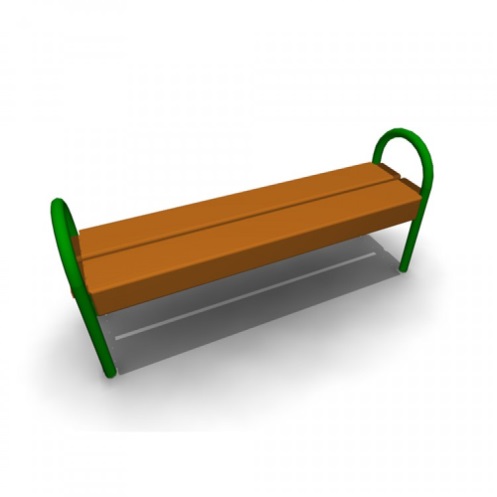 Скамья без спинки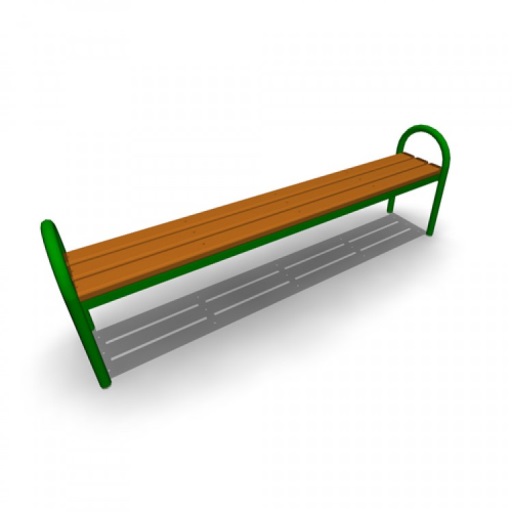 Скамья без спинки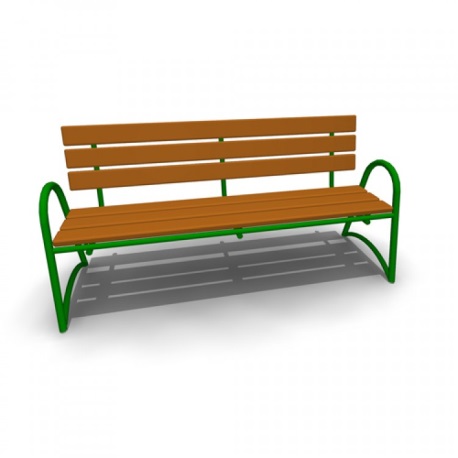 Скамья со спинкой Установка урнУстановка урн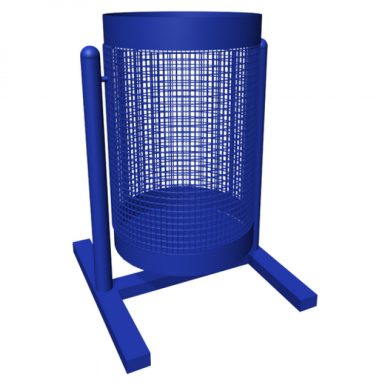 Урна для мусора Урна уличная 5. Ремонт (устройство) площадок перед входом в подьезд6. Замена бордюрного камня№ппНаименование видов работ1Оборудование детских игровых площадок2Устройство и ремонт тротуаров3Озеленение4Устройство парковок5Устройство пандуса6Устройство ограждений№ п/пНаименование объектаНаименование объектаПлощадь дворовой территории(м2)*Объем финансирования(руб)Объем финансирования(руб)Объем финансирования(руб)Объем финансирования(руб)Объем финансирования(руб)Примечание№ п/пНаименование объектаНаименование объектаПлощадь дворовой территории(м2)*ВсегоОбластнойбюджетМестный бюджетСредства заинтересованных лицСредства заинтересованных лицПримечание2018 – 3 344 177, 292018 – 3 344 177, 292018 – 3 344 177, 292018 – 3 344 177, 292018 – 3 344 177, 292018 – 3 344 177, 292018 – 3 344 177, 292018 – 3 344 177, 292018 – 3 344 177, 292018 – 3 344 177, 2911Дворовая территория р.п. Дубровка, 2-й Микрорайон, д. 12, д.13, д.14, д.15, д.17143503 313 019,853147368,85165650,9931157,4531157,45Выполнение работ по минимальному и дополнительному перечням работ (значение показателей будут уточнены после поверки достоверности сметной документации)2020 – 3 945 552,032020 – 3 945 552,032020 – 3 945 552,032020 – 3 945 552,032020 – 3 945 552,032020 – 3 945 552,032020 – 3 945 552,032020 – 3 945 552,032020 – 3 945 552,032020 – 3 945 552,0322Дворовая территория р.п. Дубровка, 2-й Микрорайон,д. 202247813408,30792142,268001,448001,4413264,60202033Дворовая территория р.п. Дубровка, 2-й Микрорайон, д. 71631644838,20632788,206391,806391,805658,20202044Дворовая территория р.п. Дубровка, 2-й Микрорайон, д. 211726923420,00910257,749194,529194,523967,74202055Дворовая территория р.п. Дубровка, 2-й Микрорайон, д. 242573600945,53587845,265937,835937,837162,44202066Дворовая территория р.п. Дубровка, ул. Ленина,д.67, д.69, д.716092962940,00940167,409496,649496,6413275,9620202021- 498 420,002021- 498 420,002021- 498 420,002021- 498 420,002021- 498 420,002021- 498 420,002021- 498 420,002021- 498 420,002021- 498 420,002021- 498 420,0077Дворовая территория р.п. Дубровка, ул. Ленина, д.65498420,00491012,284959,724959,722448,0020212022- 3 532 650,112022- 3 532 650,112022- 3 532 650,112022- 3 532 650,112022- 3 532 650,112022- 3 532 650,112022- 3 532 650,112022- 3 532 650,112022- 3 532 650,112022- 3 532 650,11  8  8Дворовая территория р.п. Дубровка, ул. 60 лет Октября, д.4, д.6.202299Дворовая территория р.п. Дубровка, ул.324 Дивизии, д.7А20221010Дворовая территория р.п. Дубровка,ул.324 Дивизии, д.25, д.2620221111Дворовая территория р.п. Дубровка,ул.Олега Кошевого, д.50А2022 2023 – 3 482 038,98 2023 – 3 482 038,98 2023 – 3 482 038,98 2023 – 3 482 038,98 2023 – 3 482 038,98 2023 – 3 482 038,98 2023 – 3 482 038,98 2023 – 3 482 038,98 2023 – 3 482 038,98 2023 – 3 482 038,981212Дворовая территория р.п. Дубровка,ул.Баранова, д.12, д.14 20231313Дворовая территория р.п. Дубровка,ул.Баранова , д.1620232024- 3 818 931,972024- 3 818 931,972024- 3 818 931,972024- 3 818 931,972024- 3 818 931,972024- 3 818 931,972024- 3 818 931,972024- 3 818 931,972024- 3 818 931,972024- 3 818 931,971414Дворовая территория р.п. Дубровка,ул.Гоголя, д.3320241515Дворовая территория р.п. Дубровка,ул.Драгунского, д.23 2024№НаименованиеобъектаПлощадь террито-рии(м2)Объем финансирования(руб)Объем финансирования(руб)Объем финансирования(руб)Примечание№НаименованиеобъектаПлощадь террито-рии(м2)ВсегоОбластнойбюджетМестный бюджетПримечание2019 – 4 437 576, 072019 – 4 437 576, 072019 – 4 437 576, 072019 – 4 437 576, 072019 – 4 437 576, 072019 – 4 437 576, 071Общественная территория «Парк» ул. Фокина12 103,004437576,074393200,3044375,7720192020 – 2 408 326,152020 – 2 408 326,152020 – 2 408 326,152020 – 2 408 326,152020 – 2 408 326,152020 – 2 408 326,152020 – 2 408 326,151«Благоустройство сквера Партизанской Славы»  в поселке Дубровка Дубровского района Брянской области23922408326,152168684,84114141,31 +125500,00(средства заинтересованных лиц)20202021 – 5 547 170,712021 – 5 547 170,712021 – 5 547 170,712021 – 5 547 170,712021 – 5 547 170,712021 – 5 547 170,712021 – 5 547 170,711Общественная территория «Парк» ул. Фокина 121033051160,713020696,7530463,962021В рамках программ (проектов) инициативного бюджетирования Дубровского муниципального района Брянской областиВ рамках программ (проектов) инициативного бюджетирования Дубровского муниципального района Брянской областиВ рамках программ (проектов) инициативного бюджетирования Дубровского муниципального района Брянской областиВ рамках программ (проектов) инициативного бюджетирования Дубровского муниципального района Брянской областиВ рамках программ (проектов) инициативного бюджетирования Дубровского муниципального района Брянской областиВ рамках программ (проектов) инициативного бюджетирования Дубровского муниципального района Брянской областиВ рамках программ (проектов) инициативного бюджетирования Дубровского муниципального района Брянской области2Ремонт и благоустройство территории Памятника танкистам в р.п. Дубровка2 496 010,002 247 907,00118 311,00+129 792,002024 -50 000,002024 -50 000,002024 -50 000,002024 -50 000,002024 -50 000,002024 -50 000,002024 -50 000,005Общественная территория «Пляж на озере п. Дубровка»2024№п/пНаименование, принадлежностьАдресФИО руководителяПримечание1Дубровское РАЙПОР.п. Дубровка, ул. Ленина, д.88.Лукашова В.А.№ п/пАдресВиды работ1Р.п. Дубровка, ул. Лермонтова, д.22Изготовление забора, укладка тротуарной плитки2Р.п. Дубровка, ул. Советская, д.6, кв. 1.Изготовление забора, укладка тротуарной плитки3Р.п. Дубровка, ул. Советская, д.6, кв. 2.Изготовление забора4Р.п. Дубровка, ул. Гоголя, д.19.Изготовление забора, укладка тротуарной плиткиНаименование основного мероприятияОтветственный исполнительСрокСрокОжидаемый непосредственный результат (краткое описание)Основные направления реализацииНаименование основного мероприятияОтветственный исполнительНачала реализацииОкончания реализацииОжидаемый непосредственный результат (краткое описание)Основные направления реализацииБлагоустройство дворовой территорииБлагоустройство дворовой территорииБлагоустройство дворовой территорииБлагоустройство дворовой территорииБлагоустройство дворовой территорииБлагоустройство дворовой территорииБлагоустройство дворовой территории многоквартирных домов р.п. Дубровка, 2-й Микрорайон, д. 12, д.13, д.14, д.15, д.17Администрация Дубровского районадекабрь 2018 годПовышение уровня благоустройства дворовых территорий р.п. Дубровка Дубровского городского поселенияУстановка асфальтобетонного покрытия, установка бордюров, устройство уличного освещения, установка скамеек, урн и оборудование детской площадкиБлагоустройство дворовой территории многоквартирных домов р.п. Дубровка, 2-й Микрорайон, д.20, д.7, д.21, д.24.Администрация Дубровского районадекабрь 2020 годПовышение уровня благоустройства дворовых территорий р.п. Дубровка Дубровского городского поселенияУстановка асфальтобетонного покрытия, установка бордюров, устройство уличного освещения, установка скамеек, урн и оборудование детской площадкиБлагоустройство дворовой территории многоквартирных домов р.п. Дубровка, ул.Ленина, д.67, д.69, д.71Администрация Дубровского районадекабрь 2020 годПовышение уровня благоустройства дворовых территорий р.п. Дубровка Дубровского городского поселенияУстановка асфальтобетонного покрытия, установка бордюров, устройство уличного освещения, установка скамеек, урн и оборудование детской площадкиБлагоустройство дворовой территории многоквартирных домов р.п. Дубровка, ул.Ленина, д.65Администрация Дубровского районадекабрь 2021 годПовышение уровня благоустройства дворовых территорий р.п. Дубровка Дубровского городского поселенияУстановка асфальтобетонного покрытия, установка бордюров, устройство уличного освещения, установка скамеек, урн и оборудование детской площадкиБлагоустройство дворовых территорий многоквартирных домов р.п. Дубровка:ул. 60 лет Октября, д.4, д.6; ул. 324 Дивизии д.7А;ул. 324 Дивизии,  д.25, д.26;ул. Олега Кошевого, д.50А.Администрация Дубровского районадекабрь 2022 годПовышение уровня благоустройства дворовых территорий р.п. Дубровка Дубровского городского поселенияУстановка асфальтобетонного покрытия, установка бордюров, устройство уличного освещения, установка скамеек, урн и оборудование детской площадкиБлагоустройство дворовых территорий многоквартирных домов р.п. Дубровка:ул. Баранова, д.12, д.14;ул. Баранова, д.16.Администрация Дубровского районадекабрь 2023 годПовышение уровня благоустройства дворовых территорий р.п. Дубровка Дубровского городского поселенияУстановка асфальтобетонного покрытия, установка бордюров, устройство уличного освещения, установка скамеек, урн и оборудование детской площадкиБлагоустройство дворовой территории многоквартирных домов р.п. Дубровка: ул. Гоголя, д.33; ул. Драгунского, д.23.Администрация Дубровского районадекабрь 2024 годПовышение уровня благоустройства дворовых территорий р.п. Дубровка Дубровского городского поселенияУстановка асфальтобетонного покрытия, установка бордюров, устройство уличного освещения, установка скамеек, урн и оборудование детской площадкиБлагоустройство общественной территорииБлагоустройство общественной территорииБлагоустройство общественной территорииБлагоустройство общественной территорииБлагоустройство общественной территорииБлагоустройство общественной территорииБлагоустройство общественной территории «Парк» ул. ФокинаАдминистрация Дубровского районадекабрь 2019 годПовышение уровня благоустройства общественных территорий р.п. Дубровка Дубровского городского поселения«Благоустройство сквера Партизанской Славы»  в поселке Дубровка Дубровского района Брянской областиАдминистрация Дубровского районадекабрь 2020 годПовышение уровня благоустройства общественных территорий р.п. Дубровка Дубровского городского поселенияБлагоустройство общественной территории «Парк» ул. ФокинаАдминистрация Дубровского районадекабрь 2021 годПовышение уровня благоустройства общественных территорий р.п. Дубровка Дубровского городского поселенияРемонт и благоустройство территории Памятника танкистам в р.п. ДубровкаАдминистрация Дубровского райондекабрь 2021 годПовышение уровня благоустройства общественных территорий р.п. Дубровка Дубровского городского поселенияБлагоустройство общественной территории «Пляж на озере п. Дубровка»Администрация Дубровского районадекабрь 2024 годПовышение уровня благоустройства общественных территорий р.п. Дубровка Дубровского городского поселенияНаименованиеОтветственный исполнитель, соисполнитель, государственный заказчик-координатор, участникИсточник финансированияКод бюджетной классификацииКод бюджетной классификацииКод бюджетной классификацииКод бюджетной классификацииОбъемы бюджетных ассигнований (тыс. рублей)Объемы бюджетных ассигнований (тыс. рублей)Объемы бюджетных ассигнований (тыс. рублей)Объемы бюджетных ассигнований (тыс. рублей)Объемы бюджетных ассигнований (тыс. рублей)Объемы бюджетных ассигнований (тыс. рублей)НаименованиеОтветственный исполнитель, соисполнитель, государственный заказчик-координатор, участникИсточник финансированияГРБСРзПрЦСРВР2018201920202021 202220232024Муниципальная программа «Формирование современной городской среды на 2018- 2024 годы на территории р.п. Дубровка Дубровского городского поселения»Всего:3344,1774437,5766353,8786045,5913532,6503482,0383868,931Муниципальная программа «Формирование современной городской среды на 2018- 2024 годы на территории р.п. Дубровка Дубровского городского поселения» В том числе:ФБ, ОБ3147,3694393,2006031,8865759,6163497,3233447,2183830,242Муниципальная программа «Формирование современной городской среды на 2018- 2024 годы на территории р.п. Дубровка Дубровского городского поселения» В том числе:МБ165,65144,375153,163153,78335,32634,82038,689Муниципальная программа «Формирование современной городской среды на 2018- 2024 годы на территории р.п. Дубровка Дубровского городского поселения» В том числе:СС31,1570,0168,829132,1920,00,00,0Муниципальная программа «Формирование современной городской среды на 2018- 2024 годы на территории р.п. Дубровка Дубровского городского поселения»Всего на  благоустройство дворовых территорий многоквартирных домов:3344,1770,03945,552498,4203352,6503482,0383818,931Муниципальная программа «Формирование современной городской среды на 2018- 2024 годы на территории р.п. Дубровка Дубровского городского поселения»в том числе:ФС, ОБ3147,3690,03863,201491,063497,3233482,0383780,741Муниципальная программа «Формирование современной городской среды на 2018- 2024 годы на территории р.п. Дубровка Дубровского городского поселения»в том числе:МБ165,6510,039,0224,9635,32634,8238,190Муниципальная программа «Формирование современной городской среды на 2018- 2024 годы на территории р.п. Дубровка Дубровского городского поселения»в том числе:СС31,1570,043,3292,40,00,00,0Муниципальная программа «Формирование современной городской среды на 2018- 2024 годы на территории р.п. Дубровка Дубровского городского поселения»Всего на общественные территории:0,04 437,5762408,3265547,1710,00,050,0Муниципальная программа «Формирование современной городской среды на 2018- 2024 годы на территории р.п. Дубровка Дубровского городского поселения»в том числе:ФБ, ОБ0,04 393,2002168,6845268,6040,00,00,0Муниципальная программа «Формирование современной городской среды на 2018- 2024 годы на территории р.п. Дубровка Дубровского городского поселения»в том числе:МБ0,044.376114,1410,00,050,0Муниципальная программа «Формирование современной городской среды на 2018- 2024 годы на территории р.п. Дубровка Дубровского городского поселения»в том числе:СС                                           0,00,0125,5000,00,00,0Наименование контрольного события программыОтветственный исполнительСрок наступления контрольного события (дата)Срок наступления контрольного события (дата)Срок наступления контрольного события (дата)Срок наступления контрольного события (дата)Срок наступления контрольного события (дата)Срок наступления контрольного события (дата)Срок наступления контрольного события (дата)Срок наступления контрольного события (дата)Срок наступления контрольного события (дата)Срок наступления контрольного события (дата)Срок наступления контрольного события (дата)Срок наступления контрольного события (дата)Срок наступления контрольного события (дата)Срок наступления контрольного события (дата)Срок наступления контрольного события (дата)Срок наступления контрольного события (дата)Срок наступления контрольного события (дата)Срок наступления контрольного события (дата)Срок наступления контрольного события (дата)Срок наступления контрольного события (дата)Срок наступления контрольного события (дата)Срок наступления контрольного события (дата)Срок наступления контрольного события (дата)Срок наступления контрольного события (дата)Срок наступления контрольного события (дата)Срок наступления контрольного события (дата)Срок наступления контрольного события (дата)Срок наступления контрольного события (дата)Наименование контрольного события программыОтветственный исполнитель2018 год2018 год2018 год2018 год2019 год2019 год2019 год2019 год2020 год2020 год2020 год2020 год2021 год2021 год2021 год2021 год 2022 год 2022 год 2022 год 2022 год2023 год2023 год2023 год2023 год2024 год2024 год2024 год2024 годНаименование контрольного события программыОтветственный исполнительI кв.II кв.III кв.IV кв.I кв.II кв.III кв.IV кв.I кв.II кв.III кв.IV кв.I кв.II кв.III кв.IV кв.I кв.II кв.III кв.IV кв.I кв.IIкв.IIIкв.IVкв.Iкв.IIкв.IIIкв.IVкв.Организация мероприятия по благоустройству дворовых территорий многоквартирных домовАдминистрация Дубровского района--+--------+---+---+---+---+Организация мероприятий по благоустройству территорий общественного пользованияАдминистрация Дубровского района---+---+---+---+---+-------+Наименование статьи расходовКоэффициент
индексацииДата начала применения коэффициента индексацииФонд оплаты труда работников  государственных учреждений Брянской области, на которых не распространяется действие Указов Президента от 07.05.2012 № 597, от 01.06.2012 № 761, от 28.12.2012 № 1688 и работников органов государственной власти 1,0401,0401,0401 октября 2022 года1 октября 2023 года1 октября 2024 годаПубличные нормативные обязательства и отдельные социальные выплаты1,0401,0401,0401 октября 2022 года1 октября 2023 года1 октября 2024 годаРасходы по оплате коммунальных услуг и средств связи1,0401,0401,0401 января 2022 года1 января 2023 года1 января 2024 годаN  
п/пНаименование нормативаНормативрасходов1.норматив в системе физической культуры и спорта (в рублях в расчете на 1  жителя)4,52.Норматив расходов на организацию  освещения улиц и установку     
указателей с наименованиями улиц и     номерами домов (в рублях в расчете на 1  жителя):                      
по городским   поселениям                         
по сельским поселениям    (условно-расчетный норматив)                   321,5202,04.Норматив расходов на содержание    мест захоронения (в рублях  в расчете   на 1 жителя):                
по городским   поселениям                         
по сельским поселениям             8,71,55.Норматив расходов на организацию   благоустройства и озеленение       
территорий (в рублях в расчете на 1 жителя):                              
по городским   поселениям                         
по сельским поселениям             117,7  51,26.Норматив расходов на создание условий для обеспечения жителей поселения услугами бытового обслуживания (бани)  (в рублях в расчете на 1 жителя):      
по городским   поселениям                         
по сельским поселениям             77,912,57.Норматив на содействие в развитии сельскохозяйственного производства, создание условий для развития малого и среднего предпринимательства в рублях в расчете на 1   жителя (условно-расчетный норматив)          2,88.Нормативы расходов на финансовое обеспечение деятельности органов местного самоуправления поселения в рублях в расчете  на 1 жителя (условно-расчетный норматив)          сельское поселение при численности населения:до 1 тыс. человекот 1  до 3 тыс. человекот 3 до 5 тыс. человекот 5 до 10 тыс. человек                 свыше 10 тыс. человек    6846524533392409.Норматив на организацию и осуществление мероприятий по работе с детьми и молодежью в рублях в расчете на 1   жителя (условно-расчетный норматив)          3,0510.Норматив расходов на создание, содержание и организацию деятельности аварийно-спасательных служб и (или) аварийно-спасательных формирований на территории поселения; в рублях в расчете на 1   жителя (условно-расчетный норматив)          2,011.Норматив расходов на осуществление мероприятий по обеспечению безопасности людей на водных объектах, охране их жизни и здоровья; в рублях в расчете на 1   жителя  (условно-расчетный норматив)          1,712.Норматив расходов на участие в предупреждении и ликвидации последствий чрезвычайных ситуаций в рублях в расчете на 1   жителя (условно-расчетный норматив)    по городскому   поселению                         1,013.Норматив расходов на обеспечение первичных мер пожарной безопасности в границах населенных пунктов поселения в рублях в расчете на 1   жителя (условно-расчетный норматив)          по городскому   поселению                         
по сельским поселениям             21,869,714.Норматив расходов муниципальных образований на организацию мероприятий по обеспечению безопасности гидротехнических сооружений в расчете на 1 ГТС, рублей10900,00№ п/пОтветственный исполнитель Наименование и период реализации                     муниципальной программы1.Администрация Дубровского районаРеализация отдельных полномочий Дубровского муниципального  района Брянской области (2022 – 2024 годы)2.Отдел образования администрации Дубровского районаРазвитие образования  Дубровского муниципального  района    Брянской области       (2022 - 2024 годы)3.Администрация Дубровского районаРазвитие культуры и сохранение культурного    наследия Дубровского муниципального района Брянской области (2022 – 2024 годы)4.Финансовое управление администрации Дубровского районаУправление муниципальными финансами Дубровского муниципального района Брянской области (2022-2024 годы)Код бюджетной классификации Российской ФедерацииКод бюджетной классификации Российской ФедерацииКод бюджетной классификации Российской ФедерацииКод бюджетной классификации Российской ФедерацииКод бюджетной классификации Российской ФедерацииКод бюджетной классификации Российской ФедерацииКод бюджетной классификации Российской ФедерацииНаименование администраторов доходов  бюджета  Дубровского муниципального района Брянской областиадминистратора доходовадминистратора доходовадминистратора доходовадминистратора доходовдоходов  бюджета Дубровского муниципального района Брянской областидоходов  бюджета Дубровского муниципального района Брянской областидоходов  бюджета Дубровского муниципального района Брянской области11112223900900900900Администрация  Дубровского районаАдминистрация  Дубровского районаАдминистрация  Дубровского районаАдминистрация  Дубровского района900900900900108 07150 01 0000 110108 07150 01 0000 110108 07150 01 0000 110Государственная пошлина за выдачу разрешения на установку рекламной конструкции9009009009001 13 02065 05 0000 1301 13 02065 05 0000 1301 13 02065 05 0000 130Доходы,  поступающие в порядке возмещения расходов, понесенных в в связи с эксплуатацией имущества муниципальных районов900900900900116 01074 01 0000 140116 01074 01 0000 140116 01074 01 0000 140Административные штрафы, установленные Главой 7 Кодекса Российской Федерации об административных правонарушениях, за административные правонарушения в области охраны собственности, выявленные должностными лицами органов муниципального контроля900900900900116 01094 01 0000 140116 01094 01 0000 140116 01094 01 0000 140Административные штрафы, установленные Главой 9 Кодекса Российской Федерации об административных правонарушениях, за административные правонарушения в промышленности, строительстве и энергетике, выявленные должностными лицами органов муниципального контроля900900900900116 01194 01 0000 140116 01194 01 0000 140116 01194 01 0000 140Административные штрафы, установленные Главой 19 Кодекса Российской Федерации об административных правонарушениях, за административные правонарушения против порядка управления, выявленные должностными лицами органов муниципального контроля900900900900116 01154 01 0000 140116 01154 01 0000 140116 01154 01 0000 140Административные штрафы, установленные Главой 15 Кодекса Российской Федерации об административных правонарушениях, за административные правонарушения в области финансов, налогов и сборов, страхования, рынка ценных бумаг (за исключением штрафов, указанных в пункте 6 статьи 46 Бюджетного кодекса Российской Федерации), выявленные должностными лицами органов муниципального контроля900900900900116 10123 01 0000 140116 10123 01 0000 140116 10123 01 0000 140Доходы от денежных взысканий (штрафов), поступающие в счет погашения задолженности, образовавшейся до 1 января 2020 года, подлежащие зачислению в бюджет муниципального образования по нормативам, действовавшим в 2019 году900900900900116 07010 05 0000 140116 07010 05 0000 140116 07010 05 0000 140Штрафы, неустойки, пени, уплаченные в случае просрочки исполнения поставщиком (подрядчиком, исполнителем) обязательств, предусмотренных муниципальным контрактом, заключенным муниципальным органом, казенным учреждением муниципального района900900900900202 20077 05 0000 150202 20077 05 0000 150202 20077 05 0000 150Субсидии бюджетам муниципальных районов на софинансирование капитальных вложений в объекты  муниципальной собственности900900900900202 20216 05 0000 150202 20216 05 0000 150202 20216 05 0000 150Субсидии бюджетам  муниципальных районов на осуществление  дорожной деятельности в отношении автомобильных дорог общего пользования, а также капитального ремонта  и ремонта дворовых территорий  многоквартирных домов, проездов к дворовым территориям многоквартирных домов населенных пунктов900900900900202 25243 05 0000 150202 25243 05 0000 150202 25243 05 0000 150Субсидии бюджетам муниципальных районов на строительство и реконструкцию ( модернизацию) объектов питьевого водоснабжения900900900900202 25467 05 0000 150202 25467 05 0000 150202 25467 05 0000 150Субсидии бюджетам муниципальных районов на обеспечение развития и укрепления материально-технической базы домов культуры в населенных пунктах с числом жителей до 50 тысяч человек900900900900202 25497 05 0000 150202 25497 05 0000 150202 25497 05 0000 150Субсидии бюджетам муниципальных районов на реализацию мероприятий по обеспечению жильем молодых семей900900900900202 25519 05 0000 150202 25519 05 0000 150202 25519 05 0000 150Субсидия бюджетам муниципальных районов на поддержку отрасли культуры9009009009002 02 35120 05 0000 1502 02 35120 05 0000 1502 02 35120 05 0000 150Субвенции бюджетам  муниципальных районов на осуществление полномочий  по составлению (изменению)  списков  кандидатов в присяжные заседатели федеральных судов общей  юрисдикции в Российской Федерации900900900900202 35260 05 0000 150202 35260 05 0000 150202 35260 05 0000 150Субвенции  бюджетам  муниципальных районов на выплату единовременного  пособия при всех формах устройства детей, лишенных родительского попечения, в семью900900900900202 30024 05 0000 150202 30024 05 0000 150202 30024 05 0000 150Субвенции бюджетам муниципальных районов на выполнение  передаваемых полномочий субъектов Российской Федерации900900900900202 35082 05 0000 150202 35082 05 0000 150202 35082 05 0000 150 Субвенции бюджетам муниципальных районов на  предоставление жилых помещений  детям-сиротам и детям, оставшимся без попечения  родителей, лицам из  их числа по договорам найма специализированных жилых помещений900900900900202 35118 05 0000 150202 35118 05 0000 150202 35118 05 0000 150Субвенции бюджетам муниципальных районов на осуществление первичного воинского учета органами местного самоуправления поселений, муниципальных и городских округов900900900900202 40014 05 0000 150202 40014 05 0000 150202 40014 05 0000 150Межбюджетные трансферты, передаваемые бюджетам  муниципальных районов из бюджетов поселений на осуществление части полномочий по решению вопросов местного значения в соответствии с заключенными соглашениями900900900900207 05030 05 0000 150207 05030 05 0000 150207 05030 05 0000 150Прочие безвозмездные поступления в бюджеты муниципальных районов902902902902Финансовое управление администрации Дубровского  районаФинансовое управление администрации Дубровского  районаФинансовое управление администрации Дубровского  районаФинансовое управление администрации Дубровского  района9029029029022 02 15001 05 0000 1502 02 15001 05 0000 1502 02 15001 05 0000 150Дотации бюджетам муниципальных районов на выравнивание бюджетной обеспеченности из бюджета субъекта Российской Федерации9029029029022 02 15002 05 0000 1502 02 15002 05 0000 1502 02 15002 05 0000 150Дотации бюджетам муниципальных районов  на поддержку мер по  обеспечению сбалансированности бюджетов9029029029022 02 16549  05  0000 1502 02 16549  05  0000 1502 02 16549  05  0000 150Дотации (гранты) бюджетам муниципальных районов за достижение показателей деятельности органов местного самоуправления9029029029022 02 19999 05 0000 1502 02 19999 05 0000 1502 02 19999 05 0000 150Прочие дотации бюджетам муниципальных районов9029029029022 02 30024 05 0000 1502 02 30024 05 0000 1502 02 30024 05 0000 150Субвенции бюджетам муниципальных районов на выполнение  передаваемых полномочий субъектов Российской Федерации9029029029022 02 40014  05 0000 1502 02 40014  05 0000 1502 02 40014  05 0000 150Межбюджетные трансферты, передаваемые бюджетам муниципальных районов из бюджетов поселений на осуществление части полномочий по решению вопросов местного значения в соответствии с заключенными соглашениями9029029029022 07 05030 05 00001502 07 05030 05 00001502 07 05030 05 0000150Прочие безвозмездные поступления в бюджеты муниципальных районов9029029029022 08 05000 05 0000 1502 08 05000 05 0000 1502 08 05000 05 0000 150Перечисления из бюджетов муниципальных районов (в бюджеты муниципальных районов) для осуществления возврата  (зачета) излишне уплаченных или излишне взысканных  сумм налогов, сборов и иных платежей, а также  сумм процентов за несвоевременное осуществление такого возврата и процентов, начисленных на излишне взысканные суммы9029029029022 18 05010 05 0000 1502 18 05010 05 0000 1502 18 05010 05 0000 150Доходы бюджетов муниципальных районов от возврата бюджетными учреждениями остатков субсидий прошлых лет9029029029022 18 05020 05 0000 1502 18 05020 05 0000 1502 18 05020 05 0000 150Доходы бюджетов муниципальных районов от возврата автономными учреждениями остатков субсидий прошлых лет9029029029022 18 05030 05 0000 1502 18 05030 05 0000 1502 18 05030 05 0000 150Доходы бюджетов муниципальных районов от возврата иными организациями остатков субсидий прошлых лет9029029029022 18 60010 05 0000 1502 18 60010 05 0000 1502 18 60010 05 0000 150Доходы бюджетов муниципальных районов от возврата прочих остатков субсидий, субвенций и иных межбюджетных трансфертов, имеющих целевое назначение, прошлых лет из бюджетов поселений9029029029022 19 60010 05 0000 1502 19 60010 05 0000 1502 19 60010 05 0000 150Возврат прочих остатков субсидий, субвенций и иных межбюджетных трансфертов, имеющих целевое назначение, прошлых лет из бюджетов муниципальных районов904904904904Комитет имущественных отношений администрации Дубровского районаКомитет имущественных отношений администрации Дубровского районаКомитет имущественных отношений администрации Дубровского районаКомитет имущественных отношений администрации Дубровского района904904904904   1 11 05013 05 0000 120   1 11 05013 05 0000 120   1 11 05013 05 0000 120Доходы, получаемые в виде арендной платы за земельные участки, государственная собственность на которые не разграничена и которые расположены в границах сельских поселений и межселенных территорий муниципальных районов, а также средства от продажи права на заключение договоров аренды указанных земельных участков904904904904 1 11 05013 13 0000 120 1 11 05013 13 0000 120 1 11 05013 13 0000 120Доходы, получаемые в виде арендной платы за земельные участки, государственная собственность на которые не разграничена и которые расположены в границах городских поселений, а также средства от продажи  права на заключение договоров аренды указанных земельных участков9049049049041 11 05035  05 0000 1201 11 05035  05 0000 1201 11 05035  05 0000 120Доходы от сдачи в аренду имущества, находящегося в оперативном  управлении органов управления муниципальных районов и созданных ими  учреждений (за исключением имущества муниципальных  бюджетных и автономных учреждений)904904904904  1 11 07015  05 0000  120  1 11 07015  05 0000  120  1 11 07015  05 0000  120Доходы от перечисления  части прибыли, остающейся после уплаты налогов и иных обязательных платежей  муниципальных унитарных предприятий, созданных муниципальными районами9049049049041 14 02052 05 0000 4101 14 02052 05 0000 4101 14 02052 05 0000 410Доходы от реализации имущества, находящегося в оперативном управлении учреждений, находящихся в ведении органов управления муниципальных районов (за исключением имущества муниципальных бюджетных и автономных учреждений), в части реализации основных средств  по указанному имуществу9049049049041 14 02053 05 0000 4101 14 02053 05 0000 4101 14 02053 05 0000 410Доходы от реализации иного  имущества, находящегося в собственности муниципальных районов (за исключением имущества муниципальных бюджетных и автономных учреждений, а также имущества муниципальных унитарных предприятий, в том числе казенных), в части  реализации основных средств  по указанному имуществу9049049049041 14 02052 05 0000 4401 14 02052 05 0000 4401 14 02052 05 0000 440Доходы от реализации имущества, находящегося в оперативном управлении учреждений, находящихся в ведении органов управления муниципальных районов( за исключением имущества муниципальных бюджетных и автономных учреждений),  в части реализации материальных запасов по указанному имуществу9049049049041 14 02053 05 0000 4401 14 02053 05 0000 4401 14 02053 05 0000 440Доходы от реализации иного  имущества, находящегося в собственности муниципальных районов (за исключением имущества муниципальных бюджетных и автономных учреждений, а также имущества муниципальных унитарных предприятий, в том числе казенных), в части  реализации материальных запасов по указанному имуществу904904904904 1 14  06013 05 0000 430 1 14  06013 05 0000 430 1 14  06013 05 0000 430Доходы от продажи земельных участков, государственная собственность на которые не разграничена и которые расположены в границах  сельских поселений и межселенных территорий муниципальных районов904904904904114 06013 13 0000 430114 06013 13 0000 430114 06013 13 0000 430Доходы от продажи земельных участков, государственная собственность на которые не разграничена и которые расположены в границах городских поселений905905905905Отдел образования  администрации Дубровского районаОтдел образования  администрации Дубровского районаОтдел образования  администрации Дубровского районаОтдел образования  администрации Дубровского района905905905905202 25304 05 0000 150202 25304 05 0000 150202 25304 05 0000 150Субсидии бюджетам муниципальных районов на организацию бесплатного горячего питания обучающихся, получающих начальное общее образование в государственных и муниципальных образовательных организациях202 25210 05 0000 150202 25210 05 0000 150202 25210 05 0000 150Субсидии бюджетам муниципальных районов на обеспечение образовательных организаций материально-технической базой для внедрения цифровой образовательной среды2 02 25520 05 0000 1502 02 25520 05 0000 1502 02 25520 05 0000 150Субсидии бюджетам муниципальных районов на реализацию мероприятий по созданию в субъектах Российской Федерации новых мест в общеобразовательных организациях905905905905202 29999 05 0000 150202 29999 05 0000 150202 29999 05 0000 150Прочие субсидии бюджетам муниципальных районов905905905905202 30024 05 0000 150202 30024 05 0000 150202 30024 05 0000 150Субвенции бюджетам муниципальных районов на выполнение  передаваемых полномочий субъектов Российской Федерации905905905905202 39999 05 0000 150202 39999 05 0000 150202 39999 05 0000 150Прочие субвенции бюджетам муниципальных районов905905905905202 30029 05  0000 150202 30029 05  0000 150202 30029 05  0000 150Субвенции бюджетам муниципальных районов  на компенсацию  части платы, взимаемой с родителей ( законных представителей ) за присмотр и уход за детьми, посещающими образовательные организации, реализующие образовательные программы дошкольного образования905905905905202 45303 05 0000 150202 45303 05 0000 150202 45303 05 0000 150Межбюджетные трансферты, передаваемые бюджетам муниципальных районов на ежемесячное денежное вознаграждение за классное руководство педагогическим работникам государственных и муниципальных общеобразовательных организаций905905905905117 01050 05 0000 180117 01050 05 0000 180117 01050 05 0000 180Невыясненные поступления, зачисляемые в бюджеты муниципальных районовИные доходы бюджета  Дубровского муниципального района Брянской области, администрирование которых  может осуществляться главными администраторами  бюджета района в пределах их компетенции  «*»Иные доходы бюджета  Дубровского муниципального района Брянской области, администрирование которых  может осуществляться главными администраторами  бюджета района в пределах их компетенции  «*»Иные доходы бюджета  Дубровского муниципального района Брянской области, администрирование которых  может осуществляться главными администраторами  бюджета района в пределах их компетенции  «*»Иные доходы бюджета  Дубровского муниципального района Брянской области, администрирование которых  может осуществляться главными администраторами  бюджета района в пределах их компетенции  «*»1 13 01995 05 0000 1301 13 01995 05 0000 1301 13 01995 05 0000 130Прочие доходы  от оказания платных услуг  (работ) получателями  средств  бюджетов муниципальных районов.113 02995 05  0000 130113 02995 05  0000 130113 02995 05  0000 130Прочие доходы от  компенсации затрат бюджетов муниципальных районов1 16 10123 01 0000 1401 16 10123 01 0000 1401 16 10123 01 0000 140Доходы от денежных взысканий (штрафов), поступающие в счет погашения задолженности, образовавшейся до 1 января 2020 года, подлежащие зачислению в бюджет муниципального образования по нормативам, действовавшим в 2019 году года1 17 01050 05 0000 1801 17 01050 05 0000 1801 17 01050 05 0000 180Невыясненные  поступления, зачисляемые в бюджеты муниципальных районов1 17 15030 05 0000 1501 17 15030 05 0000 1501 17 15030 05 0000 150 Инициативные платежи, зачисляемые в бюджеты муниципальных районов1 17 16000 05 0000 1801 17 16000 05 0000 1801 17 16000 05 0000 180Прочие неналоговые доходы бюджетов муниципальных районов в части невыясненных поступлений, по которым не осуществлен возврат (уточнение) не позднее трех лет со дня их зачисления на единый счет бюджета муниципального района2 02 29999 05 0000 1502 02 29999 05 0000 1502 02 29999 05 0000 150Прочие субсидии бюджетам муниципальных районов2 02 39999 05 0000 1502 02 39999 05 0000 1502 02 39999 05 0000 150Прочие субвенции бюджетам муниципальных районов2 02 49999 05 0000 1502 02 49999 05 0000 1502 02 49999 05 0000 150Прочие межбюджетные трансферты, передаваемые бюджетам муниципальных районовФедеральная служба по надзору в сфере природопользованияФедеральная служба по надзору в сфере природопользованияФедеральная служба по надзору в сфере природопользованияФедеральная служба по надзору в сфере природопользованияФедеральная служба по надзору в сфере природопользованияФедеральная служба по надзору в сфере природопользованияФедеральная служба по надзору в сфере природопользованияФедеральная служба по надзору в сфере природопользования048048048048112 01010 01 0000 120112 01010 01 0000 120112 01010 01 0000 120Плата за выбросы загрязняющих веществ в атмосферный воздух стационарными объектами048048048048112 01030 01 0000 120112 01030 01 0000 120112 01030 01 0000 120Плата за сбросы загрязняющих веществ в водные объекты048048048048112 01041 01 0000 120112 01041 01 0000 120112 01041 01 0000 120Плата за размещение отходов производства048048048048112 01042 01 0000 120112 01042 01 0000 120112 01042 01 0000 120Плата за размещение твердых коммунальных отходов048048048048116 10123 01 0000 140116 10123 01 0000 140116 10123 01 0000 140Доходы от денежных взысканий (штрафов), поступающие в счет погашения задолженности, образовавшейся до 1 января 2020 года, подлежащие зачислению в бюджет муниципального образования по нормативам, действовавшим в 2019 годуФедеральное казначействоФедеральное казначействоФедеральное казначействоФедеральное казначействоФедеральное казначействоФедеральное казначействоФедеральное казначействоФедеральное казначейство100100100103 02231 01 0000 110103 02231 01 0000 110103 02231 01 0000 110Доходы от уплаты акцизов на дизельное топливо, подлежащие распределению между бюджетами субъектов Российской Федерации и местными бюджетами с учетом установленных дифференцированных нормативов отчислений в местные бюджеты (по нормативам, установленным федеральным законом о федеральном бюджете в целях формирования дорожных фондов субъектов Российской Федерации)Доходы от уплаты акцизов на дизельное топливо, подлежащие распределению между бюджетами субъектов Российской Федерации и местными бюджетами с учетом установленных дифференцированных нормативов отчислений в местные бюджеты (по нормативам, установленным федеральным законом о федеральном бюджете в целях формирования дорожных фондов субъектов Российской Федерации)100100100103 02241 01 0000 110103 02241 01 0000 110103 02241 01 0000 110Доходы от уплаты акцизов на моторные масла для дизельных и (или) карбюраторных (инжекторных) двигателей, подлежащие распределению между бюджетами субъектов Российской Федерации и местными бюджетами с учетом установленных дифференцированных нормативов отчислений в местные бюджеты (по нормативам, установленным федеральным законом о федеральном бюджете в целях формирования дорожных фондов субъектов Российской Федерации)Доходы от уплаты акцизов на моторные масла для дизельных и (или) карбюраторных (инжекторных) двигателей, подлежащие распределению между бюджетами субъектов Российской Федерации и местными бюджетами с учетом установленных дифференцированных нормативов отчислений в местные бюджеты (по нормативам, установленным федеральным законом о федеральном бюджете в целях формирования дорожных фондов субъектов Российской Федерации)100100100103 02251 01 0000 110103 02251 01 0000 110103 02251 01 0000 110Доходы от уплаты акцизов на автомобильный бензин, подлежащие распределению между бюджетами субъектов Российской Федерации и местными бюджетами с учетом установленных дифференцированных нормативов отчислений в местные бюджеты (по нормативам, установленным федеральным законом о федеральном бюджете в целях формирования дорожных фондов субъектов Российской Федерации)Доходы от уплаты акцизов на автомобильный бензин, подлежащие распределению между бюджетами субъектов Российской Федерации и местными бюджетами с учетом установленных дифференцированных нормативов отчислений в местные бюджеты (по нормативам, установленным федеральным законом о федеральном бюджете в целях формирования дорожных фондов субъектов Российской Федерации)100100100103 02261 01 0000 110103 02261 01 0000 110103 02261 01 0000 110Доходы от уплаты акцизов на прямогонный бензин, подлежащие распределению между бюджетами субъектов Российской Федерации и местными бюджетами с учетом установленных дифференцированных нормативов отчислений в местные бюджеты (по нормативам, установленным федеральным законом о федеральном бюджете в целях формирования дорожных фондов субъектов Российской Федерации)Доходы от уплаты акцизов на прямогонный бензин, подлежащие распределению между бюджетами субъектов Российской Федерации и местными бюджетами с учетом установленных дифференцированных нормативов отчислений в местные бюджеты (по нормативам, установленным федеральным законом о федеральном бюджете в целях формирования дорожных фондов субъектов Российской Федерации)Федеральная налоговая службаФедеральная налоговая службаФедеральная налоговая службаФедеральная налоговая службаФедеральная налоговая службаФедеральная налоговая службаФедеральная налоговая службаФедеральная налоговая служба182182101 02010 01 0000 110101 02010 01 0000 110101 02010 01 0000 110Налог на доходы физических лиц с доходов, источником которых является налоговый агент, за исключением доходов, в отношении которых исчисление и уплата налога осуществляются в соответствии со статьями 227, 227.1 и 228 Налогового кодекса Российской ФедерацииНалог на доходы физических лиц с доходов, источником которых является налоговый агент, за исключением доходов, в отношении которых исчисление и уплата налога осуществляются в соответствии со статьями 227, 227.1 и 228 Налогового кодекса Российской ФедерацииНалог на доходы физических лиц с доходов, источником которых является налоговый агент, за исключением доходов, в отношении которых исчисление и уплата налога осуществляются в соответствии со статьями 227, 227.1 и 228 Налогового кодекса Российской Федерации182182101 02020 01 0000 110101 02020 01 0000 110101 02020 01 0000 110Налог на доходы физических лиц с доходов, полученных от осуществления деятельности физическими лицами, зарегистрированными в качестве индивидуальных предпринимателей, нотариусов, занимающихся частной практикой, адвокатов, учредивших адвокатские кабинеты, и других лиц, занимающихся частной практикой в соответствии со статьей 227 Налогового кодекса Российской ФедерацииНалог на доходы физических лиц с доходов, полученных от осуществления деятельности физическими лицами, зарегистрированными в качестве индивидуальных предпринимателей, нотариусов, занимающихся частной практикой, адвокатов, учредивших адвокатские кабинеты, и других лиц, занимающихся частной практикой в соответствии со статьей 227 Налогового кодекса Российской ФедерацииНалог на доходы физических лиц с доходов, полученных от осуществления деятельности физическими лицами, зарегистрированными в качестве индивидуальных предпринимателей, нотариусов, занимающихся частной практикой, адвокатов, учредивших адвокатские кабинеты, и других лиц, занимающихся частной практикой в соответствии со статьей 227 Налогового кодекса Российской Федерации182182101 02030 01 0000 110101 02030 01 0000 110101 02030 01 0000 110Налог на доходы физических лиц с доходов, полученных физическими лицами в соответствии со статьей 228 Налогового кодекса Российской ФедерацииНалог на доходы физических лиц с доходов, полученных физическими лицами в соответствии со статьей 228 Налогового кодекса Российской ФедерацииНалог на доходы физических лиц с доходов, полученных физическими лицами в соответствии со статьей 228 Налогового кодекса Российской Федерации182182101 02080 01 0000 110101 02080 01 0000 110101 02080 01 0000 110Налог на доходы физических лиц в части суммы налога, превышающей 650 000 рублей, относящейся к части налоговой базы, превышающей 5 000 000 рублей (за исключением налога на доходы физических лиц с сумм прибыли контролируемой иностранной компании, в том числе фиксированной прибыли контролируемой иностранной компании)Налог на доходы физических лиц в части суммы налога, превышающей 650 000 рублей, относящейся к части налоговой базы, превышающей 5 000 000 рублей (за исключением налога на доходы физических лиц с сумм прибыли контролируемой иностранной компании, в том числе фиксированной прибыли контролируемой иностранной компании)Налог на доходы физических лиц в части суммы налога, превышающей 650 000 рублей, относящейся к части налоговой базы, превышающей 5 000 000 рублей (за исключением налога на доходы физических лиц с сумм прибыли контролируемой иностранной компании, в том числе фиксированной прибыли контролируемой иностранной компании)182182101 02040 01 0000 110101 02040 01 0000 110101 02040 01 0000 110Налог на доходы физических лиц в виде фиксированных авансовых платежей с доходов, полученных физическими лицами, являющимися иностранными гражданами, осуществляющими трудовую деятельность по найму на основании патента в соответствии со статьей 227.1 Налогового кодекса Российской ФедерацииНалог на доходы физических лиц в виде фиксированных авансовых платежей с доходов, полученных физическими лицами, являющимися иностранными гражданами, осуществляющими трудовую деятельность по найму на основании патента в соответствии со статьей 227.1 Налогового кодекса Российской ФедерацииНалог на доходы физических лиц в виде фиксированных авансовых платежей с доходов, полученных физическими лицами, являющимися иностранными гражданами, осуществляющими трудовую деятельность по найму на основании патента в соответствии со статьей 227.1 Налогового кодекса Российской Федерации182182105 02010 02 0000 110105 02010 02 0000 110105 02010 02 0000 110Единый налог на вмененный доход для отдельных видов деятельностиЕдиный налог на вмененный доход для отдельных видов деятельностиЕдиный налог на вмененный доход для отдельных видов деятельности182182105 02020 02 0000 110105 02020 02 0000 110105 02020 02 0000 110Единый налог на вмененный доход для отдельных видов деятельности (за налоговые периоды, истекшие до 1 января 2011 года)Единый налог на вмененный доход для отдельных видов деятельности (за налоговые периоды, истекшие до 1 января 2011 года)Единый налог на вмененный доход для отдельных видов деятельности (за налоговые периоды, истекшие до 1 января 2011 года)182182105 03010 01 0000 110105 03010 01 0000 110105 03010 01 0000 110Единый сельскохозяйственный налогЕдиный сельскохозяйственный налогЕдиный сельскохозяйственный налог182182105 03020 01 0000 110105 03020 01 0000 110105 03020 01 0000 110Единый сельскохозяйственный налог (за налоговые периоды, истекшие до 1 января 2011 года)Единый сельскохозяйственный налог (за налоговые периоды, истекшие до 1 января 2011 года)Единый сельскохозяйственный налог (за налоговые периоды, истекшие до 1 января 2011 года)182182105 04020 02 0000 110105 04020 02 0000 110105 04020 02 0000 110Налог, взимаемый в  связи с применением  патентной системы  налогообложения, зачисляемый  в бюджеты муниципальных районов.Налог, взимаемый в  связи с применением  патентной системы  налогообложения, зачисляемый  в бюджеты муниципальных районов.Налог, взимаемый в  связи с применением  патентной системы  налогообложения, зачисляемый  в бюджеты муниципальных районов.182182108 03010 01 0000 110108 03010 01 0000 110108 03010 01 0000 110Государственная пошлина  по делам, рассматриваемым в судах  общей  юрисдикции, мировыми  судьями (за исключением  Верховного Суда  Российской  Федерации)Государственная пошлина  по делам, рассматриваемым в судах  общей  юрисдикции, мировыми  судьями (за исключением  Верховного Суда  Российской  Федерации)Государственная пошлина  по делам, рассматриваемым в судах  общей  юрисдикции, мировыми  судьями (за исключением  Верховного Суда  Российской  Федерации)182182109 07 053 05 0000 110109 07 053 05 0000 110109 07 053 05 0000 110Прочие местные налоги и сборы, мобилизуемые  на территориях муниципальных районовПрочие местные налоги и сборы, мобилизуемые  на территориях муниципальных районовПрочие местные налоги и сборы, мобилизуемые  на территориях муниципальных районов182182116 10123 01 0000 140116 10123 01 0000 140116 10123 01 0000 140Доходы от денежных взысканий (штрафов), поступающие в счет погашения задолженности, образовавшейся до 1 января 2020 года, подлежащие зачислению в бюджет муниципального образования по нормативам, действовавшим в 2019 годуДоходы от денежных взысканий (штрафов), поступающие в счет погашения задолженности, образовавшейся до 1 января 2020 года, подлежащие зачислению в бюджет муниципального образования по нормативам, действовавшим в 2019 годуДоходы от денежных взысканий (штрафов), поступающие в счет погашения задолженности, образовавшейся до 1 января 2020 года, подлежащие зачислению в бюджет муниципального образования по нормативам, действовавшим в 2019 году182182116 10 129 01 0000 140116 10 129 01 0000 140116 10 129 01 0000 140Доходы от денежных взысканий (штрафов), поступающие в счет погашения задолженности, образовавшейся до 1 января 2020 года, подлежащие зачислению в федеральный бюджет и бюджет муниципального образования по нормативам, действовавшим в 2019 годуДоходы от денежных взысканий (штрафов), поступающие в счет погашения задолженности, образовавшейся до 1 января 2020 года, подлежащие зачислению в федеральный бюджет и бюджет муниципального образования по нормативам, действовавшим в 2019 годуДоходы от денежных взысканий (штрафов), поступающие в счет погашения задолженности, образовавшейся до 1 января 2020 года, подлежащие зачислению в федеральный бюджет и бюджет муниципального образования по нормативам, действовавшим в 2019 годуМинистерство внутренних дел Российской ФедерацииМинистерство внутренних дел Российской ФедерацииМинистерство внутренних дел Российской ФедерацииМинистерство внутренних дел Российской ФедерацииМинистерство внутренних дел Российской ФедерацииМинистерство внутренних дел Российской ФедерацииМинистерство внутренних дел Российской ФедерацииМинистерство внутренних дел Российской Федерации188188116 10123 01 0000 140116 10123 01 0000 140116 10123 01 0000 140Доходы от денежных взысканий (штрафов), поступающие в счет погашения задолженности, образовавшейся до 1 января 2020 года, подлежащие зачислению в бюджет муниципального образования по нормативам, действовавшим в 2019 годуДоходы от денежных взысканий (штрафов), поступающие в счет погашения задолженности, образовавшейся до 1 января 2020 года, подлежащие зачислению в бюджет муниципального образования по нормативам, действовавшим в 2019 годуДоходы от денежных взысканий (штрафов), поступающие в счет погашения задолженности, образовавшейся до 1 января 2020 года, подлежащие зачислению в бюджет муниципального образования по нормативам, действовавшим в 2019 годуУправление мировой юстиции Брянской областиУправление мировой юстиции Брянской областиУправление мировой юстиции Брянской областиУправление мировой юстиции Брянской областиУправление мировой юстиции Брянской областиУправление мировой юстиции Брянской областиУправление мировой юстиции Брянской областиУправление мировой юстиции Брянской области830116 01203 01 0000 140116 01203 01 0000 140116 01203 01 0000 140116 01203 01 0000 140116 01203 01 0000 140116 01203 01 0000 140Административные штрафы, установленные главой 20 Кодекса Российской Федерации об административных правонарушениях, за административные правонарушения, посягающие на общественный порядок и общественную безопасность, налагаемые мировыми судьями, комиссиями по делам несовершеннолетних и защите их прав830116 01193 01 0000 140116 01193 01 0000 140116 01193 01 0000 140116 01193 01 0000 140116 01193 01 0000 140116 01193 01 0000 140Административные штрафы, установленные главой 19 Кодекса Российской Федерации об административных правонарушениях, за административные правонарушения против порядка управления, налагаемые мировыми судьями, комиссиями по делам несовершеннолетних и защите их прав830116 01173 01 0000 140116 01173 01 0000 140116 01173 01 0000 140116 01173 01 0000 140116 01173 01 0000 140116 01173 01 0000 140Административные штрафы, установленные главой 17 Кодекса Российской Федерации об административных правонарушениях, за административные правонарушения, посягающие на институты государственной власти, налагаемые мировыми судьями, комиссиями по делам несовершеннолетних и защите их прав830116 01153 01 0000 140116 01153 01 0000 140116 01153 01 0000 140116 01153 01 0000 140116 01153 01 0000 140116 01153 01 0000 140Административные штрафы, установленные главой 15 Кодекса Российской Федерации об административных правонарушениях, за административные правонарушения в области финансов, налогов и сборов, страхования, рынка ценных бумаг (за исключением штрафов, указанных в пункте 6 статьи 46 Бюджетного кодекса Российской Федерации), налагаемые мировыми судьями, комиссиями по делам несовершеннолетних и защите их прав830116 01143 01 0000 140116 01143 01 0000 140116 01143 01 0000 140116 01143 01 0000 140116 01143 01 0000 140116 01143 01 0000 140Административные штрафы, установленные главой 14 Кодекса Российской Федерации об административных правонарушениях, за административные правонарушения в области предпринимательской деятельности и деятельности саморегулируемых организаций, налагаемые мировыми судьями, комиссиями по делам несовершеннолетних и защите их прав830116 01083 01 0000 140116 01083 01 0000 140116 01083 01 0000 140116 01083 01 0000 140116 01083 01 0000 140116 01083 01 0000 140Административные штрафы, установленные главой 8 Кодекса Российской Федерации об административных правонарушениях, за административные правонарушения в области охраны окружающей среды и природопользования, налагаемые мировыми судьями, комиссиями по делам несовершеннолетних и защите их прав830116 01073 01 0000 140116 01073 01 0000 140116 01073 01 0000 140116 01073 01 0000 140116 01073 01 0000 140116 01073 01 0000 140Административные штрафы, установленные главой 7 Кодекса Российской Федерации об административных правонарушениях, за административные правонарушения в области охраны собственности, налагаемые мировыми судьями, комиссиями по делам несовершеннолетних и защите их прав830116 01203 01 0000 140116 01203 01 0000 140116 01203 01 0000 140116 01203 01 0000 140116 01203 01 0000 140116 01203 01 0000 140Административные штрафы, установленные главой 20 Кодекса Российской Федерации об административных правонарушениях, за административные правонарушения, посягающие на общественный порядок и общественную безопасность, налагаемые мировыми судьями, комиссиями по делам несовершеннолетних и защите их прав830116 01193 01 0000 140116 01193 01 0000 140116 01193 01 0000 140116 01193 01 0000 140116 01193 01 0000 140116 01193 01 0000 140Административные штрафы, установленные главой 19 Кодекса Российской Федерации об административных правонарушениях, за административные правонарушения против порядка управления, налагаемые мировыми судьями, комиссиями по делам несовершеннолетних и защите их правДепартамент региональной безопасности Брянской областиДепартамент региональной безопасности Брянской областиДепартамент региональной безопасности Брянской областиДепартамент региональной безопасности Брянской областиДепартамент региональной безопасности Брянской областиДепартамент региональной безопасности Брянской областиДепартамент региональной безопасности Брянской областиДепартамент региональной безопасности Брянской области842116 02010 02 0000 140116 02010 02 0000 140116 02010 02 0000 140116 02010 02 0000 140116 02010 02 0000 140116 02010 02 0000 140Административные штрафы, установленные законами субъектов Российской Федерации об административных правонарушениях, за нарушение законов и иных нормативных правовых актов субъектов Российской Федерации842116 01203 01 0000 140116 01203 01 0000 140116 01203 01 0000 140116 01203 01 0000 140116 01203 01 0000 140116 01203 01 0000 140Административные штрафы, установленные главой 20 Кодекса Российской Федерации об административных правонарушениях, за административные правонарушения, посягающие на общественный порядок и общественную безопасность, налагаемые мировыми судьями, комиссиями по делам несовершеннолетних и защите их прав842116 01063 01 0000 140116 01063 01 0000 140116 01063 01 0000 140116 01063 01 0000 140116 01063 01 0000 140116 01063 01 0000 140Административные штрафы, установленные главой 6 Кодекса Российской Федерации об административных правонарушениях, за административные правонарушения, посягающие на здоровье, санитарно-эпидемиологическое благополучие населения и общественную нравственность, налагаемые мировыми судьями, комиссиями по делам несовершеннолетних и защите их прав842116 01053 01 0000 140116 01053 01 0000 140116 01053 01 0000 140116 01053 01 0000 140116 01053 01 0000 140116 01053 01 0000 140Административные штрафы, установленные главой 5 Кодекса Российской Федерации об административных правонарушениях, за административные правонарушения, посягающие на права граждан, налагаемые мировыми судьями, комиссиями по делам несовершеннолетних и защите их правПеречень главных администраторов источников финансирования дефицита бюджета Дубровского муниципального района Брянской областиПеречень главных администраторов источников финансирования дефицита бюджета Дубровского муниципального района Брянской областиПеречень главных администраторов источников финансирования дефицита бюджета Дубровского муниципального района Брянской областиКод бюджетной классификации Российской ФедерацииКод бюджетной классификации Российской ФедерацииНаименование главного администратора  источников финансирования дефицита  бюджета  Дубровского муниципального района Брянской областиглавного администратора источников финансирования дефицита  бюджета  Дубровского муниципального района Брянской областиисточников финансирования дефицита  бюджета Дубровского муниципального района Брянской областиНаименование главного администратора  источников финансирования дефицита  бюджета  Дубровского муниципального района Брянской областиФинансовое управление администрации Дубровского районаФинансовое управление администрации Дубровского районаФинансовое управление администрации Дубровского района90201 05 02 01 05 0000 510Увеличение прочих остатков денежных средств бюджетов муниципальных районов90201 05 02 01 05 0000 610Уменьшение прочих остатков денежных средств бюджетов муниципальных районовПредседатель Комиссии            - Ефименко Сергей Николаевич   -    заместитель главы администрации Дубровского районаЗаместитель председателя       Комиссии- Чачина Елена Николаевна - начальник отдела экономического развития администрации Дубровского районаСекретарь Комиссии                 - Троицкая Ольга Александровна - главный специалист отдела экономического развития администрации Дубровского районаЧлены Комиссии:- Прокопович Наталья Михайловна –заместитель начальника  отдела образования администрации Дубровского района- Гапонова Елена Владимировна – начальник отдела культуры администрации Дубровского района- Журавков Сергей Анатольевич – директор МБУ «Дубровская спортивная школа» - Семенченко Александр Григорьевич – и.о. главного врача ГБУЗ «Дубровская ЦРБ» (по согласованию)-Лукашова Валентина Афанасьевна- председатель Совета Дубровского райпо-Воронина Ольга Николаевна – индивидуальный предприниматель, осуществляющий торговую деятельность на территории Дубровского района (по согласованию)Председатель Дубровского районного Совета народных депутатов___________________Г.А. ЧерняковмпПредседатель Алешинского сельского Совета народных депутатов______________________  Н.В. ЕршовампИ.о. председателя  Контрольно-счётной палаты Дубровского района ________________Н.А. ДороденковампПредседатель Дубровского районного Совета народных депутатов___________________Г.А. ЧерняковмпПредседатель Пеклинского сельского Совета народных депутатов______________________ В.И. ГайдуковмпИ.о. председателя  Контрольно-счётной палаты Дубровского района ________________Н.А. ДороденковампПредседатель Дубровского районного Совета народных депутатов___________________Г.А. ЧерняковмпПредседатель Дубровского поселкового Совета народных депутатов_____________________ П.В. ПарлюкмпИ.о. председателя  Контрольно-счётной палаты Дубровского района ________________Н.А. ДороденковаПредседатель Дубровского районного Совета народных депутатов___________________Г.А. ЧерняковмпПредседатель Рековичского сельского Совета народных депутатов_____________________ Е.А. ШарыгинампИ.о. председателя  Контрольно-счётной палаты Дубровского района ________________Н.А. ДороденковампПредседатель Дубровского районного Совета народных депутатов___________________Г.А. ЧерняковмпПредседатель Рябчинского сельского Совета народных депутатов____________________ В.Н. ГригорьевампИ.о. председателя  Контрольно-счётной палаты Дубровского района ________________Н.А. ДороденковампПредседатель Дубровского районного Совета народных депутатов___________________Г.А. ЧерняковмпПредседатель Сергеевского сельского Совета народных депутатов_____________________ В.Г. МатвеецмпИ.о. председателя  Контрольно-счётной палаты Дубровского района ________________Н.А. ДороденковампПредседатель Дубровского районного Совета народных депутатов___________________Г.А. ЧерняковмпПредседатель Сещинского сельского Совета народных депутатов_____________________ В.И. ТимофеевмпИ.о. председателя  Контрольно-счётной палаты Дубровского района ________________Н.А. ДороденковампРАЙОН  ПОСЕЛЕНИЕ  242750, Брянская обл., п.Дубровка,ул. Победы, д. 18Глава администрации Дубровского района__________________И.А.Шевелев242760, Брянская обл., Дубровский район,п. Сеща, ул. Центральная, д.12 Глава Сещинской Сельской администрации______________________К.И. РодченковаРАЙОН  ПОСЕЛЕНИЕ  242750, Брянская обл., р.п.Дубровка,ул. Победы, д. 18Глава администрации Дубровского района______________________ И.А.Шевелев242741, Брянская обл., Дубровский район,с. Алешня, ул. Административная, д.11 Глава Алешинского сельского поселения______________________Н.В. ЕршоваРАЙОН  ПОСЕЛЕНИЕ  242750, Брянская обл., р.п.Дубровка,ул. Победы, д. 18Глава администрации Дубровского района______________________И.А. Шевелев242746, Брянская обл., Дубровский район,д. Пеклино, ул. Калинина, д.30 Глава муниципального образования«Пеклинское сельское поселение»______________________В.И. ГайдуковРАЙОН  ПОСЕЛЕНИЕ  242750, Брянская обл., р.п.Дубровка,ул. Победы, д. 18Глава администрации Дубровского района______________________И.А.Шевелев242755, Брянская обл., Дубровский район,с. Рековичи, ул. Журавлева, д.19 Глава Рековичской сельской администрации______________________Е.А. ШарыгинаРАЙОН  ПОСЕЛЕНИЕ  242750, Брянская обл., р.п.Дубровка,ул. Победы, д. 18Глава администрации Дубровского района_______________________И.А.Шевелев242744, Брянская обл., Дубровский район,с. Рябчи, ул. Центральная, д.39 Глава муниципального образования«Рябчинское сельское поселение»______________________В.Н. ГригорьеваРАЙОН  ПОСЕЛЕНИЕ  242750, Брянская обл., р.п.Дубровка,ул. Победы, д. 18Глава администрации Дубровского района______________________И.А.Шевелев242750, Брянская обл., Дубровский район,с. Сергеевка Глава муниципального образования«Сергеевское сельское поселение»______________________В.Г. МатвеецАлешинское сельское поселение Дубровского муниципального района Брянской области242741 Брянская область, Дубровский район, с. АлешняГлава Алешинского сельского поселения Дубровского муниципального района Брянской области_________________   Н.В.ЕршоваМПАдминистрация Дубровского района242750 Брянская область, Дубровский район, р.п. Дубровка, ул. Победы д.18Глава администрации Дубровского района             _______________И.А.ШевелевМППоселение242750, Брянская область, п. Дубровка ул. Победы, д. 2Администрация242750, Брянская область, п. Дубровка ул. Победы, д. 18   Муниципальное образование«Пеклинское сельское поселение»242746 Брянская область, Дубровский район, д. Пеклино, ул. Калинина, 30Глава муниципального образования Пеклинское сельское поселение Дубровского муниципального района Брянской области_________________   В.И. Гайдуков МПАдминистрация Дубровского района242750 Брянская область, Дубровский район, пгт. Дубровка, ул. Победы д.18Глава администрации Дубровского района_______________ И.А. Шевелев МПРековичское сельское поселение Дубровского муниципального района Брянской области 242755, Брянская область, Дубровский район, с.Рековичи, улица Журавлева,19Глава Рековичского сельского поселения_________________   Е.А.Шарыгина М.П.Администрация Дубровского района242750 Брянская область, Дубровский район, пгт. Дубровка, ул. Победы д.18 Глава администрации Дубровского района             _______________И.А.ШевелевМ.П.Рябчинское сельское поселение Дубровского муниципального района Брянской области242744 Брянская область, Дубровский район, с. РябчиГлава Рябчинского сельского поселения Дубровского муниципального района Брянской области_________________   В.Н. ГригорьеваМПАдминистрация Дубровского района242750 Брянская область, Дубровский район, р.п. Дубровка, ул. Победы д.18Глава администрации Дубровского района             _______________И.А.ШевелевМПСергеевское сельское поселение Дубровского муниципального района Брянской области242750 Брянская область, Дубровский район, с. СергеевкаГлава Сергеевского сельского поселения Дубровского муниципального района Брянской области_________________   В.Г. МатвеецМПАдминистрация Дубровского района242750 Брянская область, Дубровский район, р.п. Дубровка, ул. Победы д.18Глава администрации Дубровского района             _______________И.А.ШевелевМПМуниципальное образованиеСещинское сельское поселение Дубровского муниципального района Брянской области 242760 Брянская область, Дубровский район, п. Сеща, улица Центральная д.12Глава муниципального образования Сещинское сельское поселение Дубровского муниципального района Брянской области_________________   В.И. ТимофеевМПАдминистрация Дубровского района242750 Брянская область, Дубровский район, пгт. Дубровка, ул. Победы д.18Главы администрации Дубровского района________________И.А. Шевелев МП